附件2江苏省第七十次主要农作物品种审定会议审定通过的主要农作物品种介绍 一、稻1、金两优2号审定编号：苏审稻20210001品种名称：金两优2号申 请 者：江苏金土地种业有限公司育 种 者：江苏金土地种业有限公司品种来源：1638S×金恢520特征特性：两系杂交中籼稻品种。叶片绿色，叶姿较挺，分蘖力较强，株型集散适中，群体整齐度好，成熟期转色好，抗倒性强。省区试平均结果：全生育期142.4天，比对照Ⅱ优084短1.0天。株高118.2厘米，每亩有效穗15.8万，每穗总粒数181.8粒，结实率84.8%，千粒重27.2克。经江苏省农业科学院植保所鉴定：穗颈瘟损失率5级，稻瘟病综合抗性指数5.0，中感稻瘟病、白叶枯病，感纹枯病。米质理化指标根据农业农村部食品质量监督检验测试中心（武汉）2020年检测：整精米率70.0%，垩白粒率14.0%，垩白度4.5%，胶稠度52毫米，直链淀粉含量17.5%，长宽比3.1，达到农业行业《食用稻品种品质》标准三级。产量表现：2018~2019年参加江苏省杂交中籼稻区试，两年平均亩产669.7公斤，比对照Ⅱ优084增产5.4%。2020年参加生产试验，平均亩产650.4公斤，比对照丰两优四号增产5.3%。栽培技术要点：1、适期播种，培育壮秧。适宜播种期要根据各地具体生态条件、参考当地迟熟中籼稻主栽品种播种期合理确定。一般油菜茬播种期宜在4月下旬至5月初，麦茬稻宜在4月底到5月上旬播种。大田每亩用种量1公斤，稀播匀播，培育适龄壮秧。2、适时移栽，合理密植。秧龄根据不同育秧方式合理确定，适时移栽，每亩插足l.5万穴以上，基本苗6万~7万。3、科学肥水运筹。大面积亩施纯氮13公斤左右，肥料运筹上采取“前重、中控、后补”的施肥原则，并重视磷钾肥和有机肥的配合施用。水浆管理上，做到浅水栽插、寸水活棵、薄水分蘖，当每亩茎蘖苗达够穗苗的80%时，及时分次搁田，生育后期田间干干湿湿，养根保叶、活熟到老，收割前一周断水。4、综合防治病虫草害。根据各地病虫发生的动态，坚持预防为主，综合防治的方针，尤其要注意螟虫、白叶枯病、纹枯病、稻曲病、稻瘟病、稻飞虱等病虫的防治工作。审定意见：通过审定，适宜在江苏省中籼稻地区种植。2、荃9优220审定编号：苏审稻20210002品种名称：荃9优220申 请 者：江苏中江种业股份有限公司、安徽荃银高科种业股份有限公司 育 种 者：江苏中江种业股份有限公司、安徽荃银高科种业股份有限公司品种来源：荃香9A×苏恢220，参试名称“荃香优9220”特征特性：三系杂交中籼稻品种。叶色淡绿，叶姿较挺，分蘖力较强，株型半紧凑，群体整齐度好，成熟期转色好，抗倒性强。省区试平均结果：全生育期139.9天，比对照Ⅱ优084短3.5天。株高120.8厘米，每亩有效穗17.0万，每穗总粒数195.6粒，结实率86.4%，千粒重26.5克。经江苏省农业科学院植保所鉴定：穗颈瘟损失率5级，稻瘟病综合抗性指数4.75，中感稻瘟病、白叶枯病，感纹枯病。米质理化指标根据农业农村部食品质量监督检验测试中心（武汉）2020年检测：整精米率62.3%，垩白度5.8%，胶稠度70毫米，直链淀粉含量15.9%，长宽比3.0。产量表现：2018~2019年参加江苏省杂交中籼稻区试，两年平均亩产659.2公斤，比对照Ⅱ优084增产3.8%。2020年参加生产试验，平均亩产646.1公斤，比对照丰两优四号增产4.6%。栽培技术要点：1、适期播栽，稀播足肥培育带蘖壮秧，积极摸索机插秧栽培模式。一般在5月上中旬播种（机插育秧 5 月下旬）, 6 月上中旬移栽，秧龄 30 天左右（机插育秧 18~20 天）；湿润育秧每亩秧田播种量 10 公斤左右，旱育秧 20 公斤左右，机插育秧每亩大田 1.5 公斤左右；稀播匀播，培育适龄壮秧；该品种熟期较早，全生育期较对照短3~4天，较适合机插秧栽培模式。2、合理密植，保穗增粒。一般要求亩插1.5万~1.8万穴，每穴1~2苗，每亩基本苗5万~6万。3、科学肥水运筹。一般施纯氮每亩15公斤左右，氮、磷、钾肥配合使用，采用“前促、中控、后补”的方法，施足基肥，早施分蘖肥，增施磷钾肥，控制中后期氮肥施用，后期酌施穗肥。水浆管理掌握前期浅水勤灌促早发，中期接近够苗及时搁田控旺长，孕穗至灌浆期干湿交替强秆壮根，收获前7天断水，切忌断水过早。4、综合防治病虫草害。秧田期和大田期注意防治白叶枯病、灰飞虱、稻蓟马，中后期综合防治纹枯病、稻曲病、稻瘟病、三化螟、纵卷叶螟、稻飞虱等。审定意见：通过审定，适宜在江苏省中籼稻地区种植。3、徐稻15号审定编号：苏审稻20210003品种名称：徐稻15号申 请 者：江苏徐淮地区徐州农业科学研究所育 种 者：江苏徐淮地区徐州农业科学研究所品种来源：圣稻808/12ysy8，参试名称“徐40398”特征特性：中熟中粳稻品种。幼苗矮壮，叶色中绿，叶姿挺，分蘖力较强，株型较紧凑，茎秆弹性好，抗倒性强。群体整齐度好，穗层整齐，穗型较大，谷粒饱满，后期秆青籽黄，熟相好。省区试平均结果：全生育期149.1天，较对照徐稻3号短1.4天。株高93.1厘米，每亩有效穗22.7万，每穗总粒数138.2粒，结实率90.5%，千粒重25.7克。经江苏省农业科学院植保所鉴定：穗颈瘟损失率3级，稻瘟病综合抗性指数4.5，中感稻瘟病、白叶枯病、条纹叶枯病，高感纹枯病。米质理化指标根据农业部食品质量监督检验测试中心（武汉）2019年检测：整精米率72.1%，垩白粒率17.0%，垩白度3.0%，胶稠度70毫米，直链淀粉含量15.1%，长宽比1.7，达到农业行业《食用稻品种品质》标准二级。产量表现：2018~2019年参加江苏省中熟中粳稻区试，两年平均亩产687.8公斤，比对照徐稻3号增产5.0%。2020年参加生产试验，平均亩产670.3公斤，比对照徐稻3号增产4.4%。栽培技术要点：1、适期播种，培育壮秧。手插秧一般5月上中旬播种，机插5月中下旬播种。湿润育秧每亩播种量20~30公斤，旱育秧每亩播种量35~40公斤，机插稻每盘干谷重120~130克。稀播匀播，培育适龄壮秧。2、适时移栽，合理密植。6月中旬适时移栽，手插苗秧龄30天左右，机插秧龄控制在20~22天。一般每亩栽1.7万穴以上，基本苗6万~7万。3、科学肥水管理。一般每亩施纯氮18~20公斤，肥料运筹掌握“前促、中控、后补”的原则，早施分蘖肥，在中期稳健的基础上，适时施好穗肥，并适当增施钾肥。基蘖肥与穗肥以6:4为宜，基肥以有机肥为主，搭配磷、钾肥。水浆管理做到薄水栽秧，浅水分蘖，每亩总茎蘖数达18万左右时分次轻搁田，穗分化期浅水与湿润交替灌溉，浅水抽穗扬花，间隙灌溉结实，成熟前7~10天断水。4、病虫害绿色防控。播前用药剂浸种，防治恶苗病和干尖线虫病等种传性病虫害，秧田期防治稻蓟马、灰飞虱，中、后期要综合防治纹枯病、螟虫、稻纵卷叶螟、稻飞虱等，孕穗抽穗期注意穗颈瘟、稻曲病的防治。审定意见：通过审定，适宜在江苏省淮北地区种植。4、南粳518审定编号：苏审稻20210004品种名称：南粳518申 请 者：江苏瑞华农业科技有限公司、江苏省农业科学院粮食作物研究所育 种 者：江苏省农业科学院粮食作物研究所、江苏瑞华农业科技有限公司品种来源：宁7020/连粳11号，参试名称“瑞华1704”特征特性：中熟中粳稻品种。株型紧凑，长势较旺，成穗率高，群体整齐度好，抗倒性较强，穗型较大，叶色深绿，叶姿较挺，后期熟相好。省区试平均结果：全生育期148.6天，比对照徐稻3号短1.8天。株高99.7厘米，每亩有效穗22.2万，每穗总粒数125.7粒，结实率91.5%，千粒重28.3克。经江苏省农业科学院植保所鉴定：穗颈瘟损失率5级，稻瘟病综合抗性指数4.75，中感稻瘟病、白叶枯病、条纹叶枯病，感纹枯病。米质理化指标根据农业农村部食品质量监督检验测试中心（武汉）2019年检测：整精米率70.7%，垩白粒率32.0%，垩白度6.5%，胶稠度87毫米，直链淀粉含量9.0%，长宽比1.7，属半糯型粳稻品种。产量表现：2018~2019年参加江苏省中熟中粳稻区试，两年平均亩产694.3公斤，比对照徐稻3号增产6.0%。2020年参加生产试验，平均亩产671.9公斤，比对照徐稻3号增产4.6%。栽培技术要点：1、适期播种，培育壮秧。一般5月中下旬播种，湿润育秧每亩播量25~30公斤，旱育秧每亩播量35~40公斤，塑盘育秧每盘120克左右，大田用种量每亩3~4公斤。2、适时移栽，合理密植。一般6月中下旬移栽，秧龄30天左右（机插秧秧龄控制在18~20天），每亩栽插1.7万~1.9万穴，每穴3~5苗，每亩基本苗6万~8万。3、科学肥水管理。一般亩施纯氮18公斤左右，肥料运筹上采取“前重、中控、后补”的原则，重视磷钾肥和有机肥配合施用，氮、磷、钾比例为2:1:1，基蘖肥与穗肥比例以7:3为宜。水浆管理上，浅水栽插，寸水活棵，薄水分蘖，当亩总茎蘖数达18万时适度分次搁田，后期干干湿湿，养根保叶，活熟到老，收割前7~10天断水。4、病虫害防治。播种前用药剂浸种防治恶苗病和干尖线虫病等种传病虫害。秧田期防治稻蓟马、灰飞虱等，中后期综合防治二化螟、大螟、稻纵卷叶螟、稻飞虱，纹枯病、稻曲病和稻瘟病等。审定意见：通过审定，适宜在江苏省淮北地区种植。5、金武粳1号审定编号：苏审稻20210005品种名称：金武粳1号申 请 者：江苏金色农业股份有限公司、江苏（武进）水稻研究所育 种 者：江苏金色农业股份有限公司、江苏（武进）水稻研究所品种来源：南农1号/台0206 //2743，参试名称“金粳59”特征特性：中熟中粳稻早熟品种。幼苗矮壮，叶色中绿，分蘖力中等，株型较紧凑，茎秆较粗壮，抗倒性强。群体整齐度好，穗层整齐，穗型较大，叶姿挺，谷粒饱满，后期转色好，秆青籽黄。省区试平均结果：全生育期139.4天，比对照苏秀867短4.3天。株高94.4厘米，每亩有效穗22.3万，每穗实粒数128.7粒，结实率90.2%，千粒重26.0克。经江苏省农业科学院植保所鉴定：稻瘟病损失率5级，稻瘟病综合抗性指数4.25，中感稻瘟病、白叶枯病、条纹叶枯病，感纹枯病。米质理化指标根据农业部食品质量监督检验测试中心（武汉）2019年检测：整精米率70.7%，垩白粒率18.0%，垩白度3.4%，胶稠度72毫米，直链淀粉含量14.4%，长宽比2.0，达到农业行业《食用稻品种品质》标准三级。产量表现：2018~2019年参加江苏省中熟中粳稻早熟区试，两年平均亩产668.7公斤，比对照苏秀867增产5.4%。2019年参加生产试验，平均亩产669.8公斤，比对照苏秀867增产4.4 %。栽培技术要点：1、适期播种，培育壮秧。一般在5月中下旬落谷，每亩净秧床落谷量以25公斤为宜，秧龄30天。以大田栽秧规格4 ×7~9寸，亩栽1.5万~2.0万穴，基本苗6万~8万。2、适时移栽，合理密植。一般6月中下旬移栽，秧龄控制在30~35天，每亩栽插2万穴，基本苗6万~8万；机插秧秧龄18~20天，每亩栽插1.8万穴，基本苗6万~8万。3、科学肥水管理。一般亩施纯氮17~18公斤，氮、磷、钾搭配使用，比例为1:0.3:0.4，肥料运筹掌握“前重、中稳、后补”的施肥原则，基蘖肥与穗肥比例以6:4为宜，早施分蘖肥，拔节期稳施氮肥，后期重施保花肥。水浆管理上掌握浅水栽插，寸水活棵，薄水分蘖，适当露田；当亩总茎蘖数达20万时分次适度搁田，后期间隙灌溉，干干湿湿强秆壮根，收割前一周断水。4、病虫害防治。播前用药剂浸种防治恶苗病和干尖线虫病等种传病虫害，秧田期和大田期注意灰飞虱、稻蓟马的防治，中、后期要综合防治纹枯病、螟虫、稻飞虱、稻瘟病等。审定意见：通过审定，适宜在江苏省淮北地区种植。6、保稻612审定编号：苏审稻20210006品种名称：保稻612申 请 者：江苏保丰集团公司育 种 者：江苏保丰集团公司品种来源：LLH294/盐稻8号，参试名称“保丰1612”特征特性：中熟中粳稻早熟品种。叶片中绿，叶姿挺，分蘖力强，株型半紧凑，群体整齐度好，成熟期转色好，抗倒性强。省区试平均结果：全生育期142.3天，比对照苏秀867短1.3天。株高98.9厘米，每亩有效穗23.0万，每穗总粒数144.3粒，结实率87.1%，千粒重25.9克。经江苏省农业科学院植保所鉴定：穗颈瘟损失率5级，稻瘟病综合抗性指数5，中感稻瘟病、白叶枯病、条纹叶枯病，感纹枯病。米质理化指标根据农业农村部食品质量监督检验测试中心（武汉）2019年检测：整精米率73.2%，垩白粒率14.0%，垩白度4.0%，胶稠度62毫米，直链淀粉含量15.7%，长宽比1.7，达到农业行业《食用稻品种品质》标准三级。产量表现：2018~2019年参加江苏省中熟中粳稻早熟区试，两年平均亩产692.9公斤，比对照苏秀867增产9.2%。2020年参加生产试验，平均亩产669.6公斤，比对照苏秀867增产4.4%。栽培技术要点：1、适期播种，培育壮秧。一般5月中下旬播种，湿润育秧，秧田每亩播25~30公斤，旱育秧每亩播量35~40公斤塑盘秧盘每盘120~130克，大田每亩用量3~4公斤。2、适时移栽，合理密植。秧龄根据不同育秧方式合理确定，适时移栽，一般在6月中下旬，每亩插足2万穴，基本苗6万~8万。3、科学肥水运筹。大面积亩施纯氮18~20公斤，肥料运筹上采取“前重、中控、后补”的施肥原则，并重视磷钾肥和有机肥的配合施用。水浆管理上，做到浅水栽插、寸水活棵、薄水分蘖，当每亩茎蘖苗达够穗苗的80%时，及时分次搁田，生育后期田间干干湿湿，养根保叶、活熟到老，收割前一周断水。4、综合防治病虫草害。根据各地病虫发生的动态，坚持预防为主，综合防治的方针，尤其要注意螟虫、白叶枯病、纹枯病、稻曲病、稻瘟病、稻飞虱等病虫的防治工作。审定意见：通过审定，适宜在江苏省淮北地区种植。7、宝粳1号审定编号：苏审稻20210007品种名称：宝粳1号申 请 者：江苏宝煌农业科技发展有限公司、南京东宁农作物研究所育 种 者：江苏宝煌农业科技发展有限公司、南京东宁农作物研究所品种来源：武运粳0175/淮稻5号，参试名称“1205”特征特性：迟熟中粳稻品种。叶片绿色，叶姿挺，分蘖力中等偏上、成穗率较高，株型较紧凑，群体整齐度好，成熟期转色好，抗倒性强。省区试平均结果：全生育期147.3天，比对照淮稻5号短1.7天。株高94.2厘米，每亩有效穗23.2万，每穗总粒数129.1粒，结实率93.6%，千粒重26.7克。经江苏省农业科学院植保所鉴定：穗颈瘟损失率5级，稻瘟病综合抗性指数4.75，中感稻瘟病、白叶枯病、条纹叶枯病，感纹枯病。米质理化指标根据农业农村部食品质量监督检验测试中心（武汉）2019年检测：整精米率66.0%，垩白粒率7.0%，垩白度2.2%，胶稠度70毫米，直链淀粉含量15.2%，长宽比1.9，达到农业行业《食用稻品种品质》标准二级。产量表现：2018~ 2019年参加江苏省迟熟中粳稻区试，两年平均亩产704.7公斤，比对照淮稻5号增产6.7%。2020年参加生产试验，平均亩产686.9公斤，比对照淮稻5号增产5.7%。栽培技术要点：1、适期播种，培育壮秧。一般5月中下旬播种，湿润育秧每亩播量25~30公斤，旱育秧每亩播量 35~40公斤，塑盘育秧每盘 120 克左右，大田用种量每亩3~4公斤。2、适时移栽，合理密植。一般6月中下旬移栽，秧龄30天左右（机插秧秧龄控制在18~20天），每亩1.7万~1.9万穴，每穴3~5苗，每亩基本苗6万~8万。3、科学肥水管理。一般亩施纯氮18公斤左右，肥料运筹上采取“前重、中控、后补”的原则，并重视磷钾肥和有机肥的配合施用，基蘖肥与穗肥比例以7:3为宜。4、病虫害防治。播种前用药剂浸种防治恶苗病和干尖线虫病等种传病虫害。苗期防治稻蓟马、灰飞虱等，中后期综合防治二化螟、大螟、稻纵卷叶螟、稻飞虱，纹枯病、稻曲病和稻瘟病等。审定意见：通过审定，适宜在江苏省苏中及宁镇扬丘陵地区种植。8、武香糯109审定编号：苏审稻20210008品种名称：武香糯109申 请 者：江苏红旗种业股份有限公司、江苏（武进）水稻研究所、安徽红旗种业科技有限公司育 种 者：江苏红旗种业股份有限公司、江苏（武进）水稻研究所、安徽红旗种业科技有限公司品种来源：镇稻683/香糯8333，参试名称“泰粳糯109”特征特性：迟熟中粳糯稻早熟品种。株高较矮，株型较紧凑，叶姿挺，群体整齐度好，分蘖力较高，成穗率较高，穗型中等，结实率较好，熟期转色好，抗倒性好。省区试平均结果：全生育期146.2天，比对照武运粳27号短1.5天。株高91.1厘米，每亩有效穗24.2万，每穗总粒数119.7粒，结实率93.7%，千粒重28.2克。经江苏省农业科学院植保所鉴定：穗颈瘟损失率5级，稻瘟病综合抗性指数5.0，中感稻瘟病、白叶枯病，感纹枯病，抗条纹叶枯病。米质理化指标根据农业农村部食品质量监督检验测试中心（武汉）2019年检测：整精米率69.1%，胶稠度100毫米，直链淀粉含量1.3%，长宽比1.7，达到农业行业《食用稻品种品质》标准三级。产量表现：2018~2019年参加江苏省迟熟中粳稻早熟区试，两年平均亩产706.2公斤，比对照武运粳27号增产7.9%。2020年参加生产试验，平均亩产686.7公斤，比对照武运粳27号增产6.0%。栽培技术要点：1、适期播种，培育壮秧。一般于5月中下旬播种，塑盘育秧每盘110~120克，大田用种量每亩3~4公斤。2、适时移栽，合理密植。秧龄18~20天，适时移栽，每亩插足l.5万穴以上，基本苗6万~8万。3、科学肥水运筹。大面积亩施纯氮20公斤左右，肥料运筹上采取“前重、中控、后补”的施肥原则，并重视磷钾肥和有机肥的配合施用。水浆管理上，做到浅水栽插、寸水活棵、薄水分蘖，当每亩茎蘖苗达够穗苗的80%时，及时分次搁田，生育后期田间干干湿湿，养根保叶、活熟到老，收割前一周断水。4、综合防治病虫草害。播种前用药剂浸种，防治恶苗病和干尖线虫病等种传病害，秧田期集中防治稻蓟马、灰飞虱，中、后期综合防治纹枯病、螟虫、稻飞虱、稻纵卷叶螟、稻瘟病、纹枯病、基腐病等。 审定意见：通过审定，适宜在江苏省苏中及宁镇扬丘陵地区种植。9、泰香粳1402审定编号：苏审稻20210009品种名称：泰香粳1402申 请 者：江苏红旗农场生态农业股份有限公司、江苏农科种业研究院有限公司、江苏红旗种业股份有限公司育 种 者：江苏红旗农场生态农业股份有限公司、江苏农科种业研究院有限公司、江苏红旗种业股份有限公司品种来源：武运粳21号//镇稻88/关东194，参试名称“农粳1402”特征特性：迟熟中粳稻早熟品种。叶片绿色，叶姿较挺，分蘖力较强，株型紧凑，群体整齐度好，成熟期转色好，抗倒性强。省区试平均结果：全生育期146.5天，比对照武运粳27号短1.3天。株高95.1厘米，每亩有效穗23.5万，每穗总粒数127.7粒，结实率92.9%，千粒重27.2克。经江苏省农业科学院植保所鉴定：穗颈瘟损失率3级，稻瘟病综合抗性指数4.75，中感稻瘟病、白叶枯病、条纹叶枯病，感纹枯病。米质理化指标根据农业农村部食品质量监督检验测试中心（武汉）2019年检测：整精米率71.7%，垩白粒率49.0%，垩白度12.7%，胶稠度85毫米，直链淀粉含量10.7%，长宽比1.7，属半糯型粳稻品种。产量表现：2018~2019年参加江苏省迟熟中粳稻早熟区试，两年平均亩产696.4公斤，比对照武运粳27号增产6.4%。2020年参加生产试验，平均亩产683.6公斤，比对照武运粳27号增产5.6%。栽培技术要点：1、适期播种，培育壮秧。适宜播种期要根据各地具体生态条件、参考当地迟熟中粳稻主栽品种播种期合理确定。塑盘育秧每盘120~130克，大田用种量每亩3.5~4.5公斤。2、适时移栽，合理密植。一般6月上旬移栽，湿润育秧秧龄控制在28~33天，每亩栽插2万穴，基本苗6万~8万；机插秧秧龄18~20天，每亩栽插1.8万穴，基本苗6万~8万。3、科学肥水管理。一般亩施纯氮18~20公斤，氮、磷、钾搭配使用，比例为2:1:1，肥料运筹掌握“前重、中稳、后补”的施肥原则，基蘖肥与穗肥比例以6:4左右为宜，早施分蘖肥，拔节期稳施氮肥，后期重施保花肥。水浆管理上掌握浅水栽插，寸水活棵，薄水分蘖，适当露田；当亩总茎蘖数达20万时分次适度搁田，后期间隙灌溉，干干湿湿强秆壮根，收割前一周断水。4、综合防治病虫害。播前用药剂浸种防治恶苗病和干尖线虫病等种传病虫害，秧田期和大田期注意灰飞虱、稻蓟马的防治，中、后期要综合防治纹枯病、螟虫、稻飞虱、稻瘟病等。审定意见：通过审定，适宜在江苏省苏中及宁镇扬丘陵地区种植。10、镇稻32号审定编号：苏审稻20210010品种名称：镇稻32号申 请 者：江苏丰源种业有限公司、江苏丘陵地区镇江农业科学研究所、盐城江星种业有限公司育 种 者：江苏丘陵地区镇江农业科学研究所品种来源：镇稻18号/盐稻11号，参试名称“镇稻9077”特征特性：迟熟中粳稻早熟品种。叶片中绿色，叶姿挺，分蘖力中等，株型较紧凑，群体整齐，成熟期转色好，抗倒性强。省区试平均结果：全生育期145.9天，比对照武运粳27号短1.8天。株高92.3厘米，每亩有效穗22.9万，每穗总粒数128.6粒，结实率93.0%，千粒重26.4克。经江苏省农业科学院植保所鉴定：穗颈瘟损失率3级，稻瘟病综合抗性指数3.75，中抗稻瘟病，中感白叶枯病，感纹枯病，抗条纹叶枯病。米质理化指标根据农业农村部食品质量监督检验测试中心（武汉）2019年检测：整精米率74.5%，垩白粒率16.0%，垩白度2.6%，胶稠度60毫米，直链淀粉含量15.1%，长宽比2.0，达到农业行业《食用稻品种品质》标准三级。产量表现：2018~2019年参加江苏省迟熟中粳稻早熟区试，两年平均亩产684.6公斤，比对照武运粳27号增产4.5%。2020年参加生产试验，平均亩产673.2公斤，比对照武运粳27号增产4.0%。栽培技术要点：1、适期播种，培育壮秧。机插秧5月底至6月初播种，每秧盘播种量不超过120克，每亩用种量3~4公斤。2、适时移栽，合理密植。一般6月中旬移栽，机插秧秧龄控制在18~20天，每亩栽插1.7万~1.9万穴，每穴3~5苗，每亩基本苗6万~8万。3、科学肥水管理。每亩总氮量控制在0公斤左右，肥料运筹上采取“前重、中控、后补”的原则，并重视磷钾肥和有机肥的配合施用。水浆管理上，前期浅水栽插，寸水活棵，薄水分蘖促早发；茎蘖数达预期穗数80%时，分次适度轻搁田；后期干干湿湿，活熟到老；收获前一周断水。4、病虫草害防治。播种前用药剂浸种，防治恶苗病和干尖线虫病等种传病害，秧田期集中防治稻蓟马、灰飞虱，中、后期综合防治纹枯病、螟虫、稻飞虱、稻纵卷叶螟、稻瘟病、纹枯病、基腐病等。破口抽穗期要认真做好穗颈瘟的防治。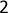 审定意见：通过审定，适宜在江苏省苏中及宁镇扬丘陵地区种植。11、甬优6718审定编号：苏审稻20210011品种名称：甬优6718申 请 者：宁波种业股份有限公司育 种 者：宁波种业股份有限公司品种来源：甬粳67A×F9018特征特性：三系杂交中粳稻品种。叶色绿，分蘖力中等，株型较紧凑，茎秆较粗壮，抗倒性较好。群体整齐度好，穗层整齐，穗大粒多，叶姿挺，谷粒饱满，后期转色好，秆青籽黄。省区试平均结果：全生育期144.5天，比对照甬优2640长2.0天。株高122.0厘米，每亩有效穗15.3万，每穗总粒数214.7粒，结实率83.1%，千粒重27.9 克。经江苏省农业科学院植保所鉴定：稻瘟病损失率5级、稻瘟病综合抗性指数5.0，中感稻瘟病、白叶枯病、条纹叶枯病，抗纹枯病。米质理化指标根据农业部食品质量监督检验测试中心（武汉）2018年检测：整精米率69.6%，垩白粒率12.0%，垩白度2.8%，胶稠度72毫米，直链淀粉含量13.7%，长宽比2.6，达到农业行业《食用稻品种品质》标准二级。产量表现：2018~2019年参加江苏省杂交中粳稻区试，两年平均亩产766.4公斤，比对照甬优2640增产6.2%。2020年参加生产试验，平均亩产749.1公斤，比对照甬优2640增产6.7%。栽培技术要点：1、适期稀播，培育壮秧。一般5月5日至25日播种，亩播种量10公斤左右，大田用种量1公斤左右。2、适时移栽，合理密植。秧龄控制在20~25天内移栽，亩栽1万~1.25万穴，双本栽插。3、科学肥水管理。一般亩施纯氮14~16公斤，氮、磷、钾比例为1:0.5:1，基肥、蘖肥、穗肥比例氮肥为4:4:2，钾肥2:4:4，蘖肥分别在移栽后10天和20天分二次施入。有效分蘖终止后至幼穗分化期前，分次搁田，节制肥水，亩最高茎蘖量控制在23万以内。水浆管理做到浅水栽插，深水活棵，薄水分蘖，适时烤田，抽穗后20天内保持田间薄水层，后期干干湿湿，收割前一周断水。4、病虫草害防治。播种前用药剂浸种防治恶苗病和干尖线虫病等种传病虫害，秧田期和大田期注意防治灰飞虱、稻蓟马，中、后期要综合防治纹枯病、稻曲病、稻瘟病、螟虫、稻飞虱等。审定意见：通过审定，适宜在江苏省长江以北地区种植。12、常优粳10号审定编号：苏审稻20210012品种名称：常优粳10号申 请 者：常熟市农业科学研究所育 种 者：常熟市农业科学研究所品种来源：常5~55A×CR15~64，参试名称“常优17~21”特征特性：三系杂交中粳品种。叶片绿色，叶姿较挺，分蘖力较强，株型紧凑，群体整齐度好，成熟期转色好，抗倒性强。省区试平均结果：全生育期148.2天，比对照甬优2640长5.7天。株高118.9厘米，每亩有效穗16.0万，每穗总粒数230.4粒，结实率81.3%，千粒重25.7克。经江苏省农业科学院植保所鉴定：穗颈瘟损失率3级，稻瘟病综合抗性指数3.75，中抗稻瘟病，中感白叶枯病、条纹叶枯病，抗纹枯病。米质理化指标根据农业农村部食品质量监督检验测试中心（武汉）2018年检测：整精米率66.3%，垩白粒率21.0%，垩白度4.5%，胶稠度70毫米，直链淀粉含量14.3%，长宽比2.7，达到农业行业《食用稻品种品质》标准三级。产量表现：2018~2019年参加江苏省杂交中粳稻区试，两年平均亩产737.7公斤，比对照甬优2640增产2.2%。2020年参加生产试验，平均亩产741.3公斤，比对照甬优2640增产5.6%。栽培技术要点：1、适期稀播，培育壮秧。机插秧5月中下旬播种，每秧盘播种量不超过110克左右，每亩用种量1.5公斤左右。2、适时移栽，合理密植。一般机插秧秧龄控制在15~18天，每亩栽插1.7万~1.9万穴，每穴2~3苗，每亩基本苗6万左右。3、科学肥水管理。一般亩施纯氮16~18公斤，氮、磷、钾比例为1:0.5:1，基肥、蘖肥、穗肥比例氮肥为4:4:2，钾肥2:4:4，蘖肥分别在移栽后10天和20天分二次施入。有效分蘖终止后至幼穗分化期前，分次搁田，节制肥水，亩最高茎蘖量控制在23万以内。水浆管理做到浅水栽插，深水活棵，薄水分蘖，适时烤田，抽穗后20天内保持田间薄水层，后期干干湿湿，收割前一周断水。4、病虫草害防治。播种前用药剂浸种防治恶苗病和干尖线虫病等种传病虫害，秧田期和大田期注意防治灰飞虱、稻蓟马，中、后期要综合防治纹枯病、稻曲病、稻瘟病、螟虫、稻飞虱等。审定意见：通过审定，适宜在江苏省长江以北地区种植。13、中禾优7号审定编号：苏审稻20210013品种名称：中禾优7号申 请 者：江苏苏乐种业科技有限公司育 种 者：嘉兴市农业科学研究院、中国科学院遗传与发育生物学研究所、江苏苏乐种业科技有限公司品种来源：嘉禾112A×NP177特征特性：三系杂交中粳稻品种。叶片中绿，叶姿较挺，分蘖力较强，株型半紧凑，抗倒性中等。省区试平均结果：全生育期148.5天，比对照甬优2640长6.0天。株高124.5厘米，每亩有效穗16.6万，每穗总粒数241.6粒，结实率78.7%，千粒重26.7克。经江苏省农业科学院植保所鉴定：穗颈瘟损失率5级，稻瘟病综合抗性指数4.25，中感稻瘟病、白叶枯病、条纹叶枯病，抗纹枯病。米质理化指标根据农业农村部食品质量监督检验测试中心（武汉）2018年检测：整精米率66.9%，垩白粒率14.0%，垩白度2.7%，胶稠度70毫米，直链淀粉含量13.0%，长宽比2.8，达到农业行业《食用稻品种品质》标准二级。产量表现：2018~2019年参加江苏省杂交中粳稻区试，两年平均亩产724.8公斤，比对照甬优2640增产0.5%。2020年参加生产试验，平均亩产718.7公斤，比对照甬优2640增产2.4%。栽培技术要点：1、适期稀播，培育壮秧。一般5月上中旬播种，湿润育秧每亩秧田播种量10公斤左右，旱育秧每亩净秧板播量20公斤左右，手插秧大田需种量每亩0.6~0.8公斤，机插秧大田需种量每亩1~1.5公斤左右。药剂浸种催芽，种子露白后及时播种。秧盘育秧每盘播80克左右干种子，亩大田用秧苗15~18盘。前期保持秧板湿润，秧苗二叶期后要适时灌浅水，以利于秧苗分蘖。2、适时移栽，合理密植。一般6月上中旬移栽，手插秧秧龄控制在30天左右，机插秧秧龄控制在18天以内，机插时苗龄控制3.1叶前。行株距30厘米×13.3厘米，穴插1~2苗。3、测土配方，合理施肥。注意氮、磷、钾、有机肥、微量元素肥配合施用。本田总施纯氮量每亩折算14~16公斤，氮:磷:钾=3:1:3，基肥、蘖肥、穗肥比例氮肥为4:4:2，钾肥为2:4:4，磷肥作基肥一次性施入。为了防止贪青晚熟，提高水稻品质，穗肥应控制氮肥使用量，主要施用复合肥。4、科学管水，活熟到老。插后灌水护苗，返青后浅水灌溉促分蘖，并经常露田通气。当每丛稻有8~10个分蘖时，亩总茎蘖数达17万左右时开始多次搁田，搁田15天左右灌水4~5天后再继续搁田，高峰苗控制在25万左右，搁田以田不陷脚、表土微裂、叶挺而不卷、叶色转黄为度。以后干干湿湿，既不能长期淹水，也不要长期燥田。开始抽穗时田间保持一定水层，在整个灌浆期保持干湿交替，以防影响根系活力，后期防止断水过早。5、加强病虫草害防治。播种前药剂浸种防治恶苗病和干尖线虫病。在苗期和分蘖期要随时注意防治蓟马、飞虱等虫害，对口、适时适量施用除草剂。后期要抓好稻曲病的防治，在穗破口前5~7天，及齐穗后各防1次。审定意见：通过审定，适宜在江苏省长江以北地区种植。14、武香粳671审定编号：苏审稻20210014品种名称：武香粳671申 请 者：江苏（武进）水稻研究所、靖江市靖丰种业有限公司 育 种 者：江苏（武进）水稻研究所、靖江市靖丰种业有限公司 品种来源：扬辐粳8号/2807，参试名称“武671”特征特性：早熟晚粳稻品种。幼苗矮壮，叶色中绿，分蘖力中等偏上，株型较紧凑，茎秆较粗壮，抗倒性强。群体整齐度好，穗层整齐，穗型较大，叶姿挺，谷粒饱满，后期转色好，秆青籽黄。省区试平均结果：全生育期157.1天，比对照武运粳23短0.8天。株高101.3厘米，每亩有效穗21.6万，每穗总粒数128.9粒，结实率93.8%，千粒重29.3克。经江苏省农业科学院植保所鉴定：穗颈瘟损失率3级，稻瘟病综合抗性指数4.0，中抗稻瘟病，中感白叶枯病、条纹叶枯病，感纹枯病。米质理化指标根据农业农村部食品质量监督检验测试中心（武汉）2019 年检测：整精米率73.4%，垩白粒率15.0%，垩白度2.8%，胶稠度75毫米，直链淀粉含量14.6%，长宽比1.7，达到农业行业《食用稻品种品质》标准二级。产量表现：2019~2020年参加江苏省早熟晚粳稻区试，两年平均亩产733.8公斤，比对照武运粳23增产5.8%。2020年参加生产试验，平均亩产691.0公斤，比对照武运粳23增产4.8%。栽培技术要点：1、适期播种，培育壮秧。一般5月中下旬播种，湿润育秧每亩播量20~25公斤，旱育秧每亩播量35~40公斤，塑盘育秧每盘120~130克，大田用种量每亩3~4公斤。2、适时移栽，合理密植。一般6月中下旬移栽，秧龄控制在30~35天，每亩栽插2万穴，基本苗6万~8万；机插秧秧龄18~20天，每亩1.8万穴，基本苗6万~8万。3、科学肥水管理。一般亩施纯氮18~20公斤，氮、磷、钾搭配使用，比例为2:1:1。肥料运筹掌握前重、中稳、后补的施肥原则，基蘖肥与穗肥比例以6:4左右为宜，早施分蘖肥，拔节期稳施氮肥，后期重施保花肥。水浆管理上掌握浅水栽插，寸水活棵，薄水分蘖，适当露田。当亩总茎蘖数达20万时分次适度搁田，后期间隙灌溉，干干湿湿强秆壮根，收割前一周断水。4、综合防治病虫害。播前用药剂浸种防治恶苗病和干尖线虫病等种传病虫害，秧田期和大田前期注意灰飞虱、稻蓟马的防治，中后期要综合防治纹枯病、螟虫、稻飞虱、稻瘟病等。审定意见：通过审定，适宜在江苏省沿江及苏南地区种植。15、皖垦粳1514审定编号：苏审稻20210015品种名称：皖垦粳1514申 请 者：安徽皖垦种业股份有限公司、扬州大学育 种 者：扬州大学、安徽皖垦种业股份有限公司品种来源：武粳15/武香粳14特征特性：早熟晚粳稻品种。苗期叶色中绿，叶姿较挺，分蘖力较强，株型较紧凑，植株生长清秀，成熟期转色好，抗倒性强。省区试平均结果：全生育期156.9天，比对照武运粳23短2.2天。株高104.8厘米，每亩有效穗20.1万，每穗总粒数140粒，结实率93.1%，千粒重28.6克。经江苏省农业科学院植保所鉴定：穗颈瘟损失率5级，稻瘟病综合抗性指数4.75，中感稻瘟病、白叶枯病、条纹叶枯病，感纹枯病。米质理化指标根据农业农村部食品质量监督检验测试中心（武汉）2020年检测：整精米率70.6%，垩白粒率9.0%，垩白度3.2%，胶稠度67毫米，直链淀粉含量15.7%，长宽比1.9，达到农业行业《食用稻品种品质》标准优质三级。产量表现：2018~2019年参加江苏省早熟晚粳稻区试，两年平均亩产741.1公斤，比对照武运粳23增产6.9%。2020年参加生产试验，平均亩产697.8公斤，比对照武运粳23增产5.8%。栽培技术要点：1、适期播种，培育壮秧。一般5月中下旬播种，湿润育秧每亩播量25~30公斤，旱育秧每亩播量35~40公斤，塑盘育秧每盘120克左右，大田用种量每亩3~4公斤。2、适时移栽，合理密植。秧龄根据不同育秧及栽插方式合理确定，适时移栽，每亩栽插1.8万~2.0万穴，基本苗6万~8万。3、科学肥水运筹。一般亩施纯氮18~20公斤，氮、磷、钾搭配使用，比例为2:1:1，肥料运筹掌握前重、中稳、后补的施肥原则，基蘖肥与穗肥比例以7:3左右为宜。水浆管理上掌握浅水栽插，寸水活棵，薄水分蘖，适当露田；当亩总茎蘖数达20万时分次适度搁田，后期间隙灌溉，干干湿湿强秆壮根，收割前一周断水。4、综合防治病虫草害。根据各地病虫发生的动态，坚持预防为主，综合防治的方针。播前用药剂浸种防治恶苗病和干尖线虫病等种传病虫害，秧田期和大田期注意灰飞虱、稻蓟马的防治，中、后期要综合防治纹枯病、螟虫、稻飞虱、稻瘟病等。审定意见：通过审定，适宜在江苏省沿江及苏南地区地区种植。16、常糯2号审定编号：苏审稻20210016品种名称：常糯2号申 请 者：常熟市农业科学研究所育 种 者：常熟市农业科学研究所品种来源：武运粳31/常粳12-8，参试名称“常粳17-3”特征特性：早熟晚粳糯稻品种。幼苗矮壮，叶色中绿，分蘖力强，株型较紧凑，茎秆较粗壮，抗倒性强。群体整齐度好，穗层整齐，穗型较大，叶姿挺，谷粒饱满，后期转色好，秆青籽黄。省区试平均结果：全生育期157.5天，比对照武运粳23短1.7天。株高101.6厘米，每亩有效穗21.3万，每穗实粒数126.5粒，结实率91.7%，千粒重27.9克。经江苏省农业科学院植保所鉴定：穗颈瘟损失率3级、稻瘟病综合抗性指数4.25，中感稻瘟病、白叶枯病、条纹叶枯病，感纹枯病。米质理化指标根据农业部食品质量监督检验测试中心（武汉）2019年检测：整精米率73.9%，胶稠度100毫米，直链淀粉含量1.3%，长宽比1.6，达到农业行业《食用稻品种品质》标准优质一级。产量表现：2018~2019年参加江苏省早熟晚粳稻区试，两年平均亩产728.67公斤，比对照武运粳23增产4.95 %。2019年参加生产试验，平均亩产746.15公斤，比对照武运粳23增产2.62%。栽培技术要点：1、适期播种，培育壮秧。一般5月中下旬播种（机插育秧5月下旬），湿润育秧每亩秧田播种量20公斤左右、旱育秧30公斤左右、机插育秧每亩大田4.0 公斤左右，稀播匀播，培育适龄壮秧。2、适时移栽，合理密植。一般6月中下旬移栽，秧龄30天左右（机插育秧18天左右），适时移栽，每亩插足1.8万穴左右，基本苗6万~7万。3、科学肥水管理。大面积亩施纯氮量18公斤左右，肥料运筹上采取“前重、中控、后补”的施肥原则，并重视磷钾肥和有机肥的配合施用。水浆管理上注意浅水栽插，寸水活棵，薄水分蘖，当每亩茎蘖苗达够穗苗时，及时分次搁田，生育后期田间干干湿湿，养根保叶、活熟到老，收割前一周断水。4、病虫害防治。播前用药剂浸种防治恶苗病和干尖线虫病等种传病虫害，秧田期和大田期注意灰飞虱、稻蓟马的防治，中、后期要综合防治纹枯病、螟虫、稻飞虱、稻瘟病等病虫害。审定意见：通过审定，适宜在江苏省沿江及苏南地区种植。17、宁香粳11审定编号：苏审稻20210017品种名称：宁香粳11申 请 者：南京农业大学水稻研究所育 种 者：南京农业大学水稻研究所品种来源：徐93508/09CJ15，参试名称“宁粳011”特征特性：早熟晚粳稻早熟品种。幼苗矮壮，株高稍高，叶姿挺，分蘖力较强，株型紧凑，群体整齐度好，成熟期转色好，籽粒饱满，抗倒性较好。省区试平均结果：全生育期152.7天，比对照常农粳8号短1.3天。株高101.9厘米，每亩有效穗20.8万，每穗总粒数140粒，结实率93.2%，千粒重26.4克。经江苏省农业科学院植保所鉴定：穗颈瘟损失率5级、稻瘟病综合抗性指数5.0，中感稻瘟病、白叶枯病、条纹叶枯病，抗纹枯病。米质理化指标根据农业部食品质量监督检验测试中心（武汉）2019年检测：整精米率73.7%，垩白粒率10.0%，垩白度2.3%，胶稠度77毫米，直链淀粉含量15.7%，长宽比2.0，有香味，达到农业行业《食用稻品种品质》标准优质二级。产量表现：2019~2020年参加江苏省早熟晚粳稻区试，两年平均亩产714.7公斤，比对照常农粳8号增产5.4 %。2020年生产试验平均亩产694.98公斤，比对照常农粳8号增产6.5%。栽培技术要点：1、适期播种，培育壮秧。一般5月中下旬播种，湿润育秧每亩净秧板播量25~30公斤，旱育秧每亩净秧板播量35~40公斤，塑盘育秧每盘120~130克，大田用种量每亩3~4公斤。2、适时移栽，合理密植。一般6月中下旬移栽，秧龄控制在30天左右，每亩栽插2万穴，基本苗6万~8万；机插秧秧龄18~20天，每亩栽插1.8万穴，基本苗6万~8万。3、科学肥水管理。亩施氮肥21~24公斤，分基肥、两次分蘖肥、促花肥和保花肥施用，用量比例为基肥:分蘖肥1（移栽后7天）:分蘖肥2（移栽后12～15天）:倒4叶:倒2叶=2:1.5:2.5:2.5:1.5；亩施磷肥6~8公斤，全部作基肥；亩施肥钾8~10公斤，一半作基肥，一半作促花肥；增施硅肥，每亩施50公斤基肥，后期用水溶性硅钾肥页面喷施。移栽后1周内露田1~2天，分蘖期以浅水层为主，视苗情土质露田1~2次；当茎蘖数达到穗数的80%时到叶龄余数3.5期间，多次轻搁，达到田面沉实、叶挺秆壮；倒4叶期至齐穗期以湿润灌溉为主；齐穗至成熟期实行干湿交替，硬板清水，保持湿润，收获前7天断水，田间落干。4、综合防治病虫害。播前用药剂浸种防治恶苗病和干尖线虫病等种传病虫害，秧田期和大田期注意灰飞虱、稻蓟马的防治，中、后期要综合防治纹枯病、螟虫、稻飞虱、稻瘟病等病虫害。审定意见：通过审定，适宜在江苏省沿江及苏南地区种植。18、甬优1516审定编号：苏审稻20210018品种名称：甬优1516申 请 者：宁波种业股份有限公司育 种 者：宁波种业股份有限公司品种来源：甬粳15A×F9016特征特性：三系杂交晚粳稻品种。叶色中绿，分蘖力中等，株型较紧凑，茎秆较粗壮，抗倒性强。群体整齐度好，穗层整齐，穗大粒多，叶姿挺，谷粒饱满，后期转色好，秆青籽黄。省区试平均结果：全生育期162.7天，2018年比对照甬优8号短1.3天，2019年比对照甬优1540长0.6天。株高126.8厘米，每亩有效穗16.1万，每穗总粒数239.9 粒，结实率86.7%，千粒重24.4克。经江苏省农业科学院植保所鉴定：穗颈瘟损失率1级，稻瘟病综合抗性指数2.0，抗稻瘟病、纹枯病，中感白叶枯病、条纹叶枯病。米质理化指标根据农业部食品质量监督检验测试中心（武汉）2019年检测：整精米率76.5%，垩白粒率9.0%，垩白度2.0%，胶稠度75毫米，直链淀粉含量15.7%，长宽比2.1，达到农业行业《食用稻品种品质》标准二级。产量表现：2018~2019年参加江苏省杂交晚粳稻区试，2018年平均亩产782.6公斤，比对照甬优8号增产3.4%，2019年平均亩产866.3公斤，比对照甬优1540增产1.0%。2020年参加生产试验，平均亩产794.8公斤，比对照甬优1540增产2.5%。栽培技术要点：1、适期稀播，培育壮秧。5月下旬播种，亩播种量10公斤/亩以内，大田用种量1公斤以内，秧田肥水双促，化学调控，严防蓟马、飞虱。2、适时移栽，合理稀植。秧龄20~25天移栽，密度8×8寸，亩插1万丛，双本插。3、合理施肥，科学管水。亩施纯氮15~18kg，氮:磷:钾比例1:0.5:1，基肥:蘖肥:穗肥比例氮肥为4:4:2，钾肥2:4:4，蘖肥分别在移栽后10天和20天分二次施入。采用好气灌溉法，栽后7天及14天各放干田水实田一次。有效分蘖终止后至幼穗分化期前，分次搁田，节制肥水，以田不陷微裂，叶挺而不卷，叶色转黄为度，复水3~4天后续搁，亩最高茎蘖量控制在23万以内。孕穗后保肥保水，养根保叶，要求在剑叶全展以后适施穗肥，后期薄水勤灌，收割前7天断水。4、病虫草害防治。播种前用药剂浸种防治恶苗病和干尖线虫病等种传病虫害，秧田期和大田期注意防治灰飞虱、稻蓟马，中、后期要综合防治纹枯病、稻曲病、稻瘟病、螟虫、稻飞虱等。审定意见：通过审定，适宜在江苏省苏南地区种植。19、华荃优109审定编号：苏审稻20210019品种名称：华荃优109申 请 者：江苏大丰华丰种业股份有限公司育 种 者：江苏大丰华丰种业股份有限公司、安徽荃银高科种业股份有限公司品种来源：荃9311A×华恢9号特征特性：三系杂交中籼稻品种。叶色中绿，分蘖力中等偏强，株型适中，群体整齐度好，穗层整齐，穗粒结构协调，谷粒饱满，成熟期转色好，抗倒性强。联合体区试平均结果：全生育期143.0天，比对照Ⅱ优084短0.9天。株高121.7厘米，每亩有效穗16.3万，每穗总粒数183.8粒，结实率87.5%，千粒重28.7克。经江苏省农业科学院植保所鉴定：穗颈瘟损失率5级，稻瘟病综合抗性指数5.0，中感稻瘟病，中抗白叶枯病，感纹枯病。米质理化指标根据农业农村部食品质量监督检验测试中心（武汉）2019年检测：整精米率72.9%，垩白粒率5.0%，垩白度1.2%，胶稠度78毫米，直链淀粉含量15.2%，长宽比2.9，达到农业行业《食用稻品种品质》标准二级。产量表现：2018~2019年参加江苏省杂交中籼沿海所科企联合体区试，两年平均亩产662.4公斤，比对照Ⅱ优084增产5.4%。2020年参加生产试验，平均亩产636.2公斤，比对照丰两优四号增产7.0%。栽培技术要点：1、适期播种，培育壮秧。中大苗手插秧一般5月上中旬播种，小苗机插秧一般5月下旬播种。湿润育秧每亩秧田播种量10公斤左右、旱育秧20公斤左右、机插育秧每亩大田1.5公斤左右，播种时分畦定量匀播，并强化播后精准管理，培育适龄壮秧。2、适时移栽，合理密植。6月上中旬适时移栽，秧龄30天左右（机插育秧18~20天），适时移栽，每亩插足1.8万穴左右，基本苗6万~7万。3、科学肥水管理。根据土壤肥力、目标产量与氮肥利用率确定氮肥施用量，大面积亩施纯氮量15公斤左右，肥料运筹上采取“前重、中控、后补”的施肥原则，并重视磷钾肥和有机肥的配合施用。水浆管理上注意浅水栽插，寸水活棵，薄水分蘖，当每亩茎蘖苗达够穗苗时，及时分次搁田，生育后期田间干干湿湿，养根保叶、活熟到老，收割前一周断水。4、病虫害综合绿色防治。播种前用药剂浸种防治恶苗病和干尖线虫病。秧田期重点抓好稻蓟马、灰飞虱的防治，大田期重点做好二化螟、大螟、稻纵卷叶螟、稻飞虱等虫害防治工作，搁田前后及时防治纹枯病，破口期综合防治稻瘟病、稻曲病等。特别要注意白叶枯病的防治。审定意见：通过审定，适宜在江苏省中籼稻地区种植。20、润两优612审定编号：苏审稻20210020品种名称：润两优612申 请 者：江苏里下河地区农业科学研究所、扬州市播金源农业科技发展有限公司育 种 者：江苏里下河地区农业科学研究所、扬州市播金源农业科技发展有限公司品种来源：润侬64S×扬恢1512特征特性：两系杂交中籼稻品种。叶片绿色，叶姿较挺，分蘖力强，株型集散适中，群体整齐度好，成熟期转色好，抗倒性强。联合体区试平均结果：全生育期140.5天，比对照Ⅱ优084短4.1天。株高114.8厘米，每亩有效穗18.0万，每穗总粒数180.2粒，结实率87.1%，千粒重23.6克。经江苏省农业科学院植保所鉴定：穗颈瘟损失率5级，稻瘟病综合抗性指数5，中感稻瘟病、白叶枯病，高抗纹枯病。米质理化指标根据农业部食品质量监督检测测试中心（武汉）2019年检测：整精米率72.6%，垩白率11.0%，垩白度1.8%，胶稠度79.0毫米，直链淀粉含量14.2%，长宽比3.3，达到农业行业《食用稻品种品质》标准二级。产量表现：2018~2019年参加江苏省杂交中籼沿海所科企联合体区试，两年平均亩产653.7公斤，比对照Ⅱ优084增产3.94%。2020年参加生产试验，平均亩产646.1公斤，比对照丰两优四号增产8.62%。栽培技术要点：1、适期播种，培育壮秧。适宜播种期要根据各地具体生态条件，参考当地迟熟中籼稻主栽品种播种期合理确定。一般油菜茬播种期宜在4月下旬至5月初，麦茬稻宜在4月底到5月上旬播种。大田每亩用种量1公斤，稀播匀播，培育适龄壮秧。2、适时移栽，合理密植。秧龄根据不同育秧方式合理确定，适时移栽，每亩插足l.5万穴以上，基本苗6万~7万。3、科学肥水运筹。大面积亩施纯氮13公斤左右，肥料运筹上采取“前重、中控、后补”的施肥原则，并重视磷钾肥和有机肥的配合施用。水浆管理上，注意浅水栽插、寸水活棵、薄水分蘖，当每亩茎蘖苗达够穗苗的80%时，及时分次搁田，生育后期田间干干湿湿，养根保叶、活熟到老，收割前一周断水。4、综合防治病虫草害。根据各地病虫发生的动态，坚持预防为主，综合防治的方针，尤其要注意螟虫、白叶枯病、纹枯病、稻曲病、稻瘟病、稻飞虱等病虫的防治工作，确保丰产丰收。    审定意见：通过审定，适宜在江苏省中籼稻地区种植。21、荃优134审定编号：苏审稻20210021品种名称：荃优134申 请 者：江苏丘陵地区镇江农业科学研究所育 种 者：江苏丘陵地区镇江农业科学研究所、安徽荃银高科种业股份有限公司品种来源：荃9311A×镇恢134（镇恢9114），参试名称“荃优9114”特征特性：三系杂交中籼稻品种。叶片中绿色，叶姿较挺，分蘖力较强，株型集散适中，群体整齐度好，成熟期转色好，抗倒性强。联合体区试平均结果：全生育期144.2天，比对照Ⅱ优084长0.3天。株高121.0厘米，每亩有效穗15.0万，每穗总粒数186.5粒，结实率87.0%，千粒重30.0克。经江苏省农业科学院植保所鉴定：穗颈瘟损失率5级，稻瘟病综合抗性指数4.75，中感稻瘟病，中抗白叶枯病，抗纹枯病。米质理化指标根据农业农村部食品质量监督检验测试中心（武汉）2020年检测：整精米率69.1%，垩白粒率17%，垩白度3.7%，胶稠度75毫米，直链淀粉含量15.5%，长宽比3.1，达到农业行业《食用稻品种品质》标准三级。产量表现：2018~2019年参加江苏省杂交中籼沿海所科企联合体区试，两年平均亩产676.6公斤，比对照Ⅱ优084增产7.6%。2020年参加生产试验，平均亩产644.6公斤，比对照丰两优四号增产8.4%。栽培技术要点：1、适期播种，培育壮秧。适宜播种期要根据各地具体生态条件、参考当地中籼稻主栽品种播种期合理确定。一般油菜茬播种期宜在4月下旬至5月初，麦茬稻宜在4月底到5月上旬播种。大田每亩用种量1公斤，稀播匀播，培育适龄壮秧。2、适时移栽，合理密植。秧龄根据不同育秧方式合理确定，适时移栽，每亩插足l.5万穴以上，基本苗6万~7万。3、科学肥水运筹。大面积亩施纯氮13公斤左右，肥料运筹上采取“前重、中控、后补”的施肥原则，并重视磷钾肥和有机肥的配合施用。水浆管理上，做到浅水栽插、寸水活棵、薄水分蘖，当每亩茎蘖苗达够穗苗的80%时，及时分次搁田，生育后期田间干干湿湿，养根保叶、活熟到老，收割前一周断水。4、综合防治病虫草害。根据各地病虫发生的动态，坚持预防为主，综合防治的方针，尤其要注意螟虫、白叶枯病、纹枯病、稻曲病、稻瘟病、稻飞虱等病虫的防治工作。审定意见：通过审定，适宜在江苏省中籼稻地区种植。22、明两优875审定编号：苏审稻20210022品种名称：明两优875申 请 者：江苏明天种业科技股份有限公司育 种 者：江苏明天种业科技股份有限公司、江苏省农作物种业工程技术研究中心品种来源：明308S×R3075特征特性：两系杂交中籼稻品种。幼苗矮壮，叶色中绿，分蘖力中等，株型较紧凑，茎秆较粗壮，抗倒性强。群体整齐度好，穗层整齐，穗型较大，叶姿挺，谷粒饱满，后期转色好，秆青籽黄。联合体区试平均结果：全生育期136.1天，比对照Ⅱ优084短10.1天，比对照丰两优四号短7.3天。株高100.1厘米，每亩有效穗20.9万，每穗总粒数175.0粒，结实率90.8%，千粒重22.4克。经江苏省农业科学院植保所鉴定：稻瘟病损失率3级，稻瘟病综合抗性指数3.25，中抗稻瘟病，中感白叶枯病，感纹枯病。米质理化指标根据农业部食品质量监督检验测试中心（武汉）2020年检测：整精米率69.2%，垩白粒率5.0%，垩白度1.2%，胶稠度75毫米，直链淀粉含量16.4%，长宽比3.2，达到农业行业《食用稻品种品质》标准二级。产量表现：2019~2020年参加江苏省杂交中籼明天种业企业联合体区试，2019年平均亩产712.2公斤，比对照Ⅱ优084增产4.8%；2020年平均亩产639.7公斤，比对照丰两优四号增产3.4%。2020年参加生产试验，平均亩产651.9公斤，比对照丰两优四号增产3.2%。栽培技术要点：1、适期播种，培育壮秧。一般机插育秧5月20~25日播种，大田机插用种量每亩1.5 公斤左右，稀播匀播，培育适龄壮秧。2、适时机插，合理密植。一般麦后6月上中旬机插，秧龄20天左右，每亩插足1.8万穴左右，基本苗5万~7万。3、科学肥水管理。大面积亩施纯氮量13公斤左右，肥料运筹上采取“前重、中控、后补”的施肥原则，并重视磷钾肥和有机肥的配合施用。水浆管理上注意浅水栽插，寸水活棵，薄水分蘖，当每亩茎蘖苗达够穗苗时，及时分次搁田，生育后期田间干干湿湿，养根保叶、活熟到老，收割前一周断水。4、病虫害防治。播种前用药剂浸种防治恶苗病和干尖线虫病。秧田期重点抓好稻蓟马、灰飞虱的防治，大田重点做好二化螟、大螟、稻纵卷叶螟、稻飞虱等虫害防治工作，搁田前后及时防治纹枯病，破口期综合防治稻瘟病、稻曲病等。特别要注意白叶枯病的防治。审定意见：通过审定，适宜在江苏省中籼稻地区麦后机插种植。23、苏两优1号审定编号：苏审稻20210023品种名称：苏两优1号申 请 者：江苏悦丰种业科技有限公司育 种 者：江苏悦丰种业科技有限公司品种来源：悦6318S×悦恢1号，参试名称“悦两优1号”特征特性：两系杂交中籼稻品种。叶片绿色，叶姿挺，分蘖力较强，株型紧凑，群体整齐度好，成熟期转色好，抗倒性强。联合体区试平均结果：全生育期140.5天，比对照II优084短1.6天。株高119.8厘米，每亩有效穗18.1万，每穗总粒数201.3粒，结实率85.2%，千粒重25.7克。经江苏省农业科学院植保所鉴定：稻瘟病损失率5级，稻瘟病综合抗性指数5.0，中感稻瘟病、白叶枯病，感纹枯病。米质理化指标根据农业部食品质量监督检验测试中心（武汉）2019年检测：整精米率67.7%，垩白粒率15.0%，垩白度5.0%，胶稠度84.0毫米，直链淀粉含量14.9%，长宽比3.2，达到农业行业《食用稻品种品质》标准三级。产量表现：2018~2019年参加江苏省杂交中籼明天种业企业联合体区试，两年平均亩产694.7公斤，比对照II优084增产5.9%。2020年参加生产试验，平均亩产664.2公斤，比对照丰两优四号增产5.1%。栽培技术要点：1、适期播种，培育带蘖壮秧。一般5月上中旬播种（机插育秧5月下旬），湿润育秧每亩净秧板播量10~15公斤，旱育秧每亩净秧板播量20公斤左右，每亩大田用种量1公斤以内，秧龄30天左右。2、适时移栽，合理密植。一般要求每亩栽插1.5万穴左右，每穴1~2苗，每亩基本苗5万~6万。3、合理肥水管理。一般施纯氮每亩15公斤左右，氮、磷、钾肥配合使用，采用“前促、中控、后补”的方法，施足基肥，早施分蘖肥，增施磷钾肥，控制中后期氮肥施用，后期酌施穗肥。水浆管理上注意浅水栽插，寸水活棵，薄水分蘖，当每亩茎蘖苗达够穗苗时，及时分次搁田，生育后期田间干干湿湿，养根保叶、活熟到老，收获前一周断水，切忌断水过早。4、病虫草害防治。播种前用药剂浸种防治恶苗病和干尖线虫病，秧田期和大田期注意防治白叶枯病、灰飞虱、稻蓟马，中后期综合防治纹枯病、稻曲病、稻瘟病、三化螟、稻纵卷叶螟、稻飞虱等。审定意见：通过审定，适宜在江苏省中籼稻地区种植。24、华粳12号审定编号：苏审稻20210024品种名称：华粳12号申 请 者：江苏省大华种业集团有限公司育 种 者：江苏省大华种业集团有限公司品种来源：华粳5号/华粳4号，参试名称“华粳1803”特征特性：中熟中粳稻早熟品种。叶色绿，分蘖力中等，株型紧凑，茎秆较粗壮，抗倒性强。群体整齐度好，穗层整齐，穗型较大，叶姿挺，后期转色好。联合体区试平均结果：全生育期141.8天，比对照苏秀867早0.4天。株高97.1厘米，每亩有效穗23.3万，每穗实粒数119.8粒，结实率90.0%，千粒重26.1克。经江苏省农业科学院植保所鉴定：稻瘟病损失率5级，稻瘟病综合抗性指数4.5，中感稻瘟病、白叶枯病、条纹叶枯病，感纹枯病。米质理化指标根据农业部食品质量监督检验测试中心（武汉）2019年检测：整精米率72.2%，垩白粒率19.0%，垩白度3.7%，胶稠度75毫米，直链淀粉含量14.8%，长宽比1.7，达到农业行业《食用稻品种品质》标准三级。产量表现：2018~2019年参加江苏省中熟中粳（早熟组）大华种业科企联合体区试，两年平均亩产669.7公斤，比对照苏秀867增产7.7%。2020年参加生产试验，平均亩产657.7公斤，比对照苏秀867增产5.5%。栽培技术要点：1、适期播种，培育壮秧。机插稻5月下旬至6月上旬播种，机插秧每亩净秧板播量400公斤，每盘120~130克，大田用种量每亩3~4公斤。2、适期移栽、合理密植。一般6月中旬移栽，机栽秧龄严格控制在18~20天，每穴3~4苗，每亩栽插2万穴左右，基本苗6万~8万。3、合理肥水管理。一般亩施纯氮18~20公斤左右，施肥方法采用前促、中控、后稳的原则，基蘖肥：促花肥：保花肥比例以6:2.5:1.5为宜，注意氮、磷、钾合理配比。水浆管理做到薄水栽秧，浅水分蘖，寸水抽穗扬花，后期干湿交替，不宜过早断水。4、综合病虫草害防治。播前用药剂浸种防治恶苗病和干尖线虫病等种传病虫害，秧田期和大田期注意灰飞虱、稻蓟马等的防治，中、后期要综合防治穗颈瘟、纹枯病、螟虫、稻飞虱等病虫草。审定意见：通过审定，适宜在江苏省淮北地区种植。25、中江粳228审定编号：苏审稻20210025品种名称：中江粳228申 请 者：江苏中江种业股份有限公司育 种 者：江苏中江种业股份有限公司品种来源：武运粳21号/连粳16号，参试名称“中江228”特征特性：中熟中粳稻早熟品种。株型半紧凑，群体整齐度好，长势旺，叶色中绿，分蘖力较强，成穗率高，熟期转色好，抗倒性强。联合体区试平均结果：全生育期142.2天，与对照苏秀867相当。株高98.3厘米，每亩有效穗22.4万，每穗总粒数136.4粒，结实率88.5%，千粒重27.1克。经江苏省农业科学院植保所鉴定：稻瘟病损失率5级，稻瘟病综合抗性指数4.5，中感稻瘟病、白叶枯病、条纹叶枯病，感纹枯病。米质理化指标根据农业农村部食品质量监督检验测试中心（武汉）2020年检测：整精米率73.5%，垩白率18.0%，垩白度4.1%，胶稠度68毫米，直链淀粉含量15.9%，长宽比2.0，达到农业行业《食用稻品种品质》标准三级。产量表现：2018~2019年参加江苏省中熟中粳（早熟组）大华种业科企联合体区试，两年平均亩产657.6公斤，比对照苏秀867增产5.8%。2020年参加生产试验，平均亩产659.2公斤，比对照苏秀867增产5.6%。栽培技术要点：1、适期播种，培育壮秧。手插秧一般5月上中旬播种，机插5月中下旬播种，湿润育秧每亩播量25~30公斤，旱育秧播量每亩35~40公斤，塑盘育秧每盘120~130克，大田用种量每亩3~4公斤。2、适时移栽，合理密植。一般6月中下旬移栽，秧龄控制在30~35天，每亩栽插2万穴，基本苗6万~8万；机插秧秧龄18~20天，每亩栽插1.8万穴，基本苗6万~8万。3、科学肥水管理。一般亩施纯氮18~20公斤，氮、磷、钾搭配使用，比例为2:1:1，肥料运筹掌握前重、中稳、后补的施肥原则，基蘖肥与穗肥比例以6:4左右为宜，早施分蘖肥，拔节期稳施氮肥，后期重施保花肥。水浆管理上掌握浅水栽插，寸水活棵，薄水分蘖，适当露田；当亩总茎蘖数达20万时分次适度搁田，后期间隙灌溉，干干湿湿强秆壮根，收割前一周断水。4、综合防治病虫害。播前用药剂浸种防治恶苗病和干尖线虫病等种传病虫害，秧田期和大田期注意灰飞虱、稻蓟马的防治，中、后期要综合防治纹枯病、螟虫、稻飞虱、稻瘟病等。审定意见：通过审定，适宜在江苏省淮北地区种植。26、南粳晴谷审定编号：苏审稻20210026品种名称：南粳晴谷申 请 者：江苏省农业科学院粮食作物研究所 育 种 者：江苏省农业科学院粮食作物研究所品种来源：镇稻16/辽星1号，参试名称“宁7604”特征特性：中熟中粳稻早熟品种。株型紧凑，分蘖力较强，群体整齐度好，茎秆柔韧性好，抗倒性较强，穗型较大偏弯穗，叶色中绿，叶姿挺，谷粒饱满，成熟期转色好。联合体区试平均结果：全生育期141.8天，比对照苏秀867短1.9天。株高98.0厘米，每亩有效穗22.7万，每穗总粒数126.1粒，结实率88.5%，千粒重29.0克。经江苏省农业科学院植保所鉴定：稻瘟病损失率5级，稻瘟病综合抗性指数5.0，中感稻瘟病、白叶枯病、条纹叶枯病，抗纹枯病。米质理化指标根据农业部食品质量监督检验测试中心（武汉）2020年检测：整精米率67.9%，垩白粒率14.0%，垩白度2.8%，胶稠度70毫米，直链淀粉含量17.8%，长宽比2.1，达到农业行业《食用稻品种品质》标准二级。产量表现：2018~2019年参加江苏省中熟中粳（早熟组）连云港所科企联合体区试，两年平均亩产646.2公斤，比对照苏秀867增产5.1%。2020年参加生产试验，平均亩产659.8公斤，比对照苏秀867增产7.0%。栽培技术要点：1、适期播种，培育壮秧。5月中下旬播种，湿润育秧每亩播量25~30公斤，旱育秧每亩播量35~40公斤，塑盘育秧每盘120克左右，大田用种量每亩3~4公斤。2、适时移栽，合理密植。6月中下旬移栽，秧龄30天左右（机插秧秧龄控制在18~20天），每亩栽插1.7万~1.9万穴，每穴3~5苗，每亩基本苗6万~8万。3、科学肥水管理。一般亩施纯氮18公斤左右，肥料运筹上采取“前重、中控、后补”的原则，并重视磷钾肥和有机肥的配合施用。水浆管理上，浅水栽插，寸水活棵，薄水分蘖，足苗后适时分次搁田，后期干干湿湿，养根保叶，活熟到老，收割前7~10天断水。4、病虫害防治。播种前用药剂浸种防治恶苗病和干尖线虫病等种传病虫害。秧田期防治稻蓟马、灰飞虱等，中后期综合防治二化螟、大螟、稻纵卷叶螟、稻飞虱，纹枯病、稻曲病和稻瘟病等。审定意见：通过审定，适宜在江苏省淮北地区种植。27、连粳405审定编号：苏审稻20210027品种名称：连粳405申 请 者：连云港市农业科学院育 种 者：连云港市农业科学院品种来源：圣稻519/武2330//富614，参试名称“连粳17405”特征特性：中熟中粳稻早熟品种。株型紧凑，群体整齐度好，长势旺，叶色中绿，分蘖力强，成穗率高，后期熟相佳，抗倒性强。联合体区试平均结果：全生育期141.7天，比对照苏秀867短1.9天。株高90.9厘米，每亩有效穗23.1万，每穗总粒数127.4粒，结实率91.3%，千粒重27.0克。经江苏省农业科学院植保所鉴定：穗颈瘟损失率5级，稻瘟病综合抗性指数4.25，中感稻瘟病、白叶枯病、条纹叶枯病，感纹枯病。米质理化指标根据农业农村部食品质量监督检验测试中心（武汉）2019年检测：整精米率65.9%，垩白粒率9.0%，垩白度1.9%，胶稠度61毫米，直链淀粉含量16.4%，长宽比1.8，达到农业行业《食用稻品种品质》标准三级。产量表现：2018~2019年参加江苏省中熟中粳（早熟组）连云港所科企联合区试，两年平均亩产646.9公斤，比对照苏秀867增产5.2%。2020年参加生产试验，平均亩产651.7公斤，比对照苏秀867增产5.6%。栽培技术要点：1、适期播种，培育壮秧。手插秧一般5月上中旬播种，机插5月中下旬播种，湿润育秧每亩播量25~30公斤，旱育秧播量每亩35~40公斤，塑盘育秧每盘120~150克，大田用种量每亩3~4公斤。2、适时移栽，合理密植。6月中下旬移栽，中大苗秧龄控制在30天左右，小苗机插秧龄控制在18~20天，每亩2.2万穴左右，每穴3~4苗。机插秧秧龄18~20天，亩栽1.8万穴以上。每亩基本苗6万~8万。3、科学肥水管理。根据土壤肥力、目标产量与氮肥利用率确定氮肥施用量，亩施纯氮18公斤左右，配合施用磷、钾肥。基蘖氮肥与穗氮肥比例以6:4~7:3为宜。浅水分蘖，当亩总茎蘖数达20万时分次适度搁田，后期湿润灌溉，收获前7~10天断水。4、病虫害综合绿色防治。播种前用药剂浸种防治恶苗病。秧田期防治稻蓟马、灰飞虱、苗稻瘟等，本田期综合防治二化螟、大螟、稻纵卷叶螟、稻飞虱，纹枯病、稻曲病，破口期注意防治穗颈瘟。审定意见：通过审定，适宜在江苏省淮北地区种植。28、盐糯19审定编号：苏审稻20210028品种名称：盐糯19申 请 者：盐城市盐都区农业科学研究所育 种 者：盐城市盐都区农业科学研究所品种来源：淮糯12号/运2517，参试名称“盐糯13138”特征特性：中熟中粳糯稻早熟品种。幼苗矮壮，叶色中绿，分蘖力中等，株型紧凑，茎秆较粗，抗倒性较强。群体整齐度好，叶片较挺，穗层整齐，穗型中等偏直穗，灌浆快，谷粒饱满，后期转色好，秆青籽黄。联合体区试平均结果：全生育期144.2天，比对照苏秀867短1.4天。株高93.6厘米，每亩有效穗22.4万，每穗总粒数127.8粒，结实率92.8%，千粒重26.4克。经江苏省农科院植保所鉴定：稻瘟病损失率3级，稻瘟病综合抗性指数3.75，中抗稻瘟病，中感白叶枯病、条纹叶枯病，感纹枯病。米质理化指标根据农业部食品质量监督检验测试中心（武汉）2020年检测：整精米率73.0%，垩白粒率0%，胶稠度100毫米，直链淀粉含量1.6%，长宽比1.7，达到农业行业《食用稻品种品质》糯稻标准三级。产量表现：2019~2020年参加江苏省中熟中粳（早熟组）连云港所科企联合体区试，两年平均亩产624.4公斤，比对照苏秀867增产3.5%。2020年参加生产试验，平均亩产653.1公斤，比对照苏秀867增产5.9%。栽培技术要点：1、适期播种，培育多蘖壮秧。盐淮及淮北稻区，一般于5月中下旬播种，机插秧塑盘育秧每盘播种120~130克，大田用种量机插秧每亩4.5~5公斤，移栽秧每亩2.5公斤。湿润育秧每亩净秧板播量35公斤。2、适时移栽，合理密植。6月上中旬移栽，机插秧秧龄18~20天，手插移栽秧龄30天左右，亩栽插密度1.8万~2万穴，基本苗6万~8万。3、科学肥水管理。一般亩施纯氮25公斤左右，配合磷钾肥，基蘖肥与穗肥比例6:4为宜，成熟前一周断水，以利养根保叶，增粒增重。4、综合防治病虫草害。根据各地病虫发生的动态，坚持预防为主，综合防治的方针，播前用药剂浸种防治恶苗病和干尖线虫病等种传病虫害，秧田期和大田期注意灰飞虱、稻蓟马的防治，中、后期要综合防治纹枯病、螟虫、稻飞虱、稻瘟病等病虫害的防治。审定意见：通过审定，适宜在江苏省淮北地区种植。29、华粳10号审定编号：苏审稻20210029品种名称：华粳10号申 请 者：江苏省大华种业集团有限公司育 种 者：江苏省大华种业集团有限公司品种来源：华粳5号/盐稻3872，参试名称“华粳1802”特征特性：中熟中粳稻品种。叶片绿色，叶姿较挺，分蘖力较强，株型集散适中，群体整齐度好，成熟期转色好，抗倒性强。联合体区试平均结果：全生育期148.3天，与对照徐稻3号相当。株高103.0厘米，每亩有效穗22.0万，每穗总粒数163.0粒，结实率86.8%，千粒重24.4克。经江苏省农业科学院植保所鉴定：穗颈瘟损失率3级，稻瘟病综合抗性指数4.25，中感稻瘟病、白叶枯病、条纹叶枯病，感纹枯病。米质理化指标根据农业农村部食品质量监督检验测试中心（武汉）2020年检测：整精米率70.1%，垩白粒率11.0%，垩白度2.5%，胶稠度70毫米，直链淀粉含量15.8%，长宽比1.7，达到农业行业《食用稻品种品质》标准二级。产量表现：2018~2019年参加江苏省中熟中粳大华种业科企联合体区试，两年平均亩产697.4公斤，比对照徐稻3号增产5.5%。2020年参加生产试验，平均亩产697.6公斤，比对照徐稻3号增产7.5%。栽培技术要点：1、适期播种，培育壮秧。一般5月中下旬播种，湿润育秧每亩播量25~30公斤，旱育秧每亩播量35~40公斤，塑盘育秧每盘120~130克，大田用种量每亩4.5公斤。2、适时移栽，合理密植。一般6月中下旬移栽，秧龄控制在30~35天，每亩栽插2万穴，基本苗6万~8万；机插秧秧龄18~20天，每亩栽插1.8万穴，基本苗6万~8万。3、科学肥水管理。一般亩施纯氮18~20公斤，氮、磷、钾搭配使用，比例为2:1:1，肥料运筹掌握前重、中稳、后补的施肥原则，基蘖肥与穗肥比例以6:4左右为宜，早施分蘖肥，拔节期稳施氮肥，后期重施保花肥。水浆管理上掌握浅水栽插，寸水活棵，薄水分蘖，适当露田；当亩总茎蘖数达20万时分次适度搁田，后期间隙灌溉，干干湿湿强秆壮根，收割前一周断水。4、综合防治病虫害。播前用药剂浸种防治恶苗病和干尖线虫病等种传病虫害，秧田期和大田期注意灰飞虱、稻蓟马的防治，中、后期要综合防治纹枯病、螟虫、稻飞虱、稻瘟病等。审定意见：通过审定，适宜在江苏省淮北地区种植。30、锡稻1号审定编号：苏审稻20210030品种名称：锡稻1号申 请 者：无锡哈勃生物种业技术研究院有限公司、浙江大学作物科学研究所育 种 者：无锡哈勃生物种业技术研究院有限公司、浙江大学作物科学研究所品种来源：2845/吉C-87，参试名称“哈勃603”特征特性：中熟中粳稻品种。叶片绿色，叶姿较挺，分蘖力较强，株型半紧凑，群体整齐度好，成熟期转色好，抗倒性好。联合体区试平均结果：全生育期146.7天，比对照徐稻3号短1.8天。株高95.9厘米，每亩有效穗22.1万，每穗总粒数141.3粒，结实率88.9%，千粒重26.5克。经江苏省农业科学院植保所鉴定：穗颈瘟损失率5级，稻瘟病综合抗性指数5.0，中感稻瘟病、白叶枯病、条纹叶枯病，抗纹枯病。米质理化指标根据农业农村部食品质量监督检验测试中心（武汉）2018年检测：整精米率69.3%，垩白粒率17.0%，垩白度4.6%，胶稠度89毫米，直链淀粉含量14.7%，长宽比2.0，达到农业行业《食用稻品种品质》标准三级。产量表现：2018~2019年参加江苏省中熟中粳大华种业科企联合体区试，两年平均亩产680.9公斤，比对照徐稻3号增产3.0%。2020年参加生产试验，平均亩产656.7公斤，比对照徐稻3号增产1.4%。栽培技术要点：1、适期播种，培育壮秧。适宜播种期要根据各地具体生态条件、参考当地中熟中粳稻主栽品种播种期合理确定。一般麦茬稻宜在5月中下旬播种。大田每亩用种量3~4公斤，稀播匀播，培育适龄壮秧。2、适时移栽，合理密植。秧龄根据不同育秧方式合理确定，适时移栽，每亩栽插l.8万穴，基本苗6万~8万。3、科学肥水运筹。大面积亩施纯氮18~20公斤，肥料运筹上采取“前重、中控、后补”的施肥原则，并重视磷钾肥和有机肥的配合施用。水浆管理上，做到浅水栽插、寸水活棵、薄水分蘖，当每亩茎蘖苗达够穗苗的80%时，及时分次搁田，生育后期田间干干湿湿，养根保叶、活熟到老，收割前一周断水。4、综合防治病虫草害。根据各地病虫发生的动态，坚持预防为主，综合防治的方针，尤其要注意螟虫、白叶枯病、稻瘟病、稻飞虱等病虫的防治工作。审定意见：通过审定，适宜在江苏省淮北地区种植。31、常农粳16号审定编号：苏审稻20210031品种名称：常农粳16号申 请 者：常熟市农业科学研究所育 种 者：常熟市农业科学研究所品种来源：武运粳31/镇稻297，参试名称“常粳18-10”特征特性：中熟中粳稻品种。幼苗叶色中绿，分蘖力中等，株型较紧凑，茎秆较粗壮，抗倒性强。群体整齐度好，穗层整齐，穗型较大，叶姿挺，谷粒饱满，后期转色好，秆青籽黄。联合体区试平均结果：全生育期144.0天，比对照徐稻3号短4.4天。株高99.8厘米，每亩有效穗21.6万，每穗总粒数141.6粒，结实率90.5%，千粒重25.3克。经江苏省农业科学院植保所鉴定：稻瘟病损失率3级，稻瘟病综合抗性指数4.5，中感稻瘟病、白叶枯病、条纹叶枯病，感纹枯病。米质理化指标根据农业农村部食品质量监督检验测试中心（武汉）2019年检测：整精米率65.6%，垩白粒率26.0%，垩白度5.0%，胶稠度60毫米，直链淀粉含量15.6%，长宽比1.8，达到农业行业《食用稻品种品质》标准三级。产量表现：2018~2019年参加江苏省中熟中粳大华种业科企联合体区试，两年平均亩产682.9公斤，比对照徐稻3号增产3.5%。2020年参加生产试验，平均亩产677.7公斤，比对照徐稻3号增产4.5%。栽培技术要点：1、适期播种，培育壮秧。在本省苏北稻区一般5月中下旬播种，湿润育秧每亩净秧板播量25~30公斤，旱育秧每亩净秧板播量35~40公斤，塑盘育秧每盘120~130克，大田用种量每亩3~4公斤。2、适时移栽，合理密植。一般6月上中旬移栽，秧龄控制在30天左右，每亩栽插2万穴，基本苗6万~8万；机插秧秧龄18~20天，每亩栽插1.8万穴，基本苗6万~8万。3、科学肥水管理。一般亩施纯氮18公斤左右，氮、磷、钾搭配使用，比例为2:1:1，肥料运筹掌握前重、中稳、后补的施肥原则，基蘖肥与穗肥比例以7:3左右为宜，早施分蘖肥，拔节期稳施氮肥，后期重施保花肥。水浆管理上掌握浅水栽插，寸水活棵，薄水分蘖，适当露田；当亩总茎蘖数达20万时分次适度搁田，后期间隙灌溉，干干湿湿，强秆壮根，收割前一周断水。4、病虫害防治。播种前用药剂浸种防治恶苗病和干尖线虫病。秧田期重点抓好稻蓟马、灰飞虱的防治，大田重点做好二化螟、大螟、稻纵卷叶螟、稻飞虱等虫害防治工作，搁田前后及时防治纹枯病，破口期综合防治稻瘟病、稻曲病等。审定意见：通过审定，适宜在江苏省淮北地区种植。32、南粳66审定编号：苏审稻20210032品种名称：南粳66申 请 者：江苏中江种业股份有限公司、江苏省农业科学院粮食作物研究所育 种 者：江苏省农业科学院粮食作物研究所、江苏中江种业股份有限公司品种来源：南粳9108/宁5067，参试名称“中江粳9008”特征特性：中熟中粳稻品种。该品种株型较紧凑，分蘖力较强，群体整齐度好，茎秆粗壮，抗倒性较强，穗型较大，叶色中绿，叶姿挺，谷粒饱满，成熟期转色好，秆青籽黄。联合体区试平均结果：全生育期147.3天，比对照徐稻3号短1.1天。株高95.0厘米，每亩有效穗23.8万，每穗总粒数135.0粒，结实率90.6%，千粒重26.0克。经江苏省农业科学院植保所鉴定：稻瘟病损失率5级，稻瘟病综合抗性指数5.0，中感稻瘟病、白叶枯病和条纹叶枯病，感纹枯病。米质理化指标根据农业部食品质量监督检验测试中心（武汉）2019年检测：整精米率68.8%，垩白粒率25.0%，垩白度4.4%，胶稠度73毫米，直链淀粉含量13.1%，长宽比1.7，达到农业行业《食用稻品种品质》标准三级。产量表现：2018~2019年参加江苏省中熟中粳大华种业科企联合体区试，两年平均亩产698.8公斤，比对照徐稻3号增产5.8%。2020年参加生产试验，平均亩产678.3公斤，比对照徐稻3号增产4.5%。栽培技术要点：1、适期播种，培育壮秧。5月中下旬播种，湿润育秧每亩播量25~30公斤，旱育秧每亩播量35~40公斤，塑盘育秧每盘120克左右，大田用种量每亩3~4公斤。2、适时移栽，合理密植。6月中下旬移栽，秧龄30天左右（机插秧秧龄控制在18~20天），每亩栽插1.7万~1.9万穴，每穴3~5苗，每亩基本苗6万~8万。3、科学肥水管理。一般亩施纯氮18公斤左右，肥料运筹上采取“前重、中控、后补”的原则，并重视磷钾肥和有机肥的配合施用。水浆管理上，浅水栽插，寸水活棵，薄水分蘖，足苗后适时分次搁田，后期干干湿湿，养根保叶，活熟到老，收割前7~10天断水。4、病虫害防治。播种前用药剂浸种防治恶苗病和干尖线虫病等种传病虫害。秧田期防治稻蓟马、灰飞虱等，中后期综合防治二化螟、大螟、稻纵卷叶螟、稻飞虱，纹枯病、稻曲病和稻瘟病等。审定意见：通过审定，适宜在江苏省淮北地区种植。33、淮稻31审定编号：苏审稻20210033品种名称：淮稻31申 请 者：江苏天丰种业有限公司育 种 者：江苏天丰种业有限公司、江苏徐淮地区淮阴农业科学研究所品种来源：C16-1/盐粳13号，参试名称“天丰818”特征特性：中熟中粳稻品种。株型集散适中，叶色中绿，分蘖力较强，群体整齐度好，茎秆较粗壮，抗倒性强。穗型较大，后期熟相好，谷粒饱满。联合体区试平均结果：全生育期148.8天，比对照徐稻3号短1.1天。株高106.1厘米，每亩有效穗20.7万，每穗总粒数146.5粒，结实率89.4%，千粒重26.8克。经江苏省农业科学院植保所鉴定：穗颈瘟损失率5级，稻瘟病综合抗性指数5.0，中感稻瘟病、白叶枯病和条纹叶枯病，感纹枯病。米质理化指标根据农业农村部食品质量监督检验测试中心（武汉）2019年检测：整精米率74.4%，垩白粒率12%，垩白度2.7%，胶稠度70毫米，直链淀粉含量15.6%，达到农业行业《食用稻品种品质》标准二级。产量表现：2018~2019年参加江苏省中熟中粳淮阴所科企联合体区试，两年平均亩产693.0公斤，比对照徐稻3号增产4.8%。2020年参加生产试验，平均亩产694.1公斤，比对照徐稻3号增产8.4%。栽培技术要点：1、适期播种，培育壮秧。一般5月上中旬播种，湿润育秧每亩播量20~25公斤，旱育秧每亩播量35~40公斤，塑盘育秧每盘120~130克，大田用种量每亩3~4公斤。2、适时移栽，合理密植。一般6月上中旬移栽，秧龄控制在30~35天，每亩栽插2万穴，基本苗6万~8万；机插秧秧龄18~20天，每亩栽插1.8万穴，基本苗6万~8万。3、科学肥水管理。一般亩施纯氮18~20公斤，氮、磷、钾搭配使用，比例为2:1:1。肥料运筹掌握前重、中稳、后补的施肥原则，基蘖肥与穗肥比例以6:4左右为宜，短施分蘖肥，拔节期稳施氮肥，后期重施保花肥。水浆管理上掌握浅水栽插，寸水活棵，薄水分蘖，适当露田。当亩总茎蘖数达20万时分次适度搁田，后期间隙灌溉，干干湿湿强秆壮根，收割前一周断水。4、综合防治病虫害。播前用药剂浸种防治恶苗病和干尖线虫病等种传病虫害，秧田期和大田前期注意灰飞虱、稻蓟马的防治，中后期要综合防治纹枯病、螟虫、稻飞虱、稻瘟病等。审定意见：通过审定，适宜在江苏省淮北地区种植。34、淮稻32审定编号：苏审稻20210034品种名称：淮稻32申 请 者：江苏天丰种业有限公司育 种 者：江苏天丰种业有限公司、江苏徐淮地区淮阴农业科学研究所品种来源：扬4901/连粳7号//淮稻5号/扬粳3012，参试名称“天丰186”特征特性：中熟中粳稻品种。幼苗矮壮，叶色中绿，分蘖力中上，株型集散适中，茎秆较粗壮，抗倒性强。群体整齐度好，穗层整齐，谷粒饱满，后期转色好，秆青籽黄。联合体区试平均结果：全生育期148.6天，比对照徐稻3号短1.3天。株高100.6厘米，每亩有效穗21.8万，每穗总粒数135.8粒，结实率90.8%，千粒重26.3克。经江苏省农业科学院植保所鉴定：穗颈瘟损失率5级，稻瘟病综合抗性指数5.0，中感稻瘟病、白叶枯病和条纹叶枯病，感纹枯病。米质理化指标根据农业农村部食品质量监督检验测试中心（武汉）2020年检测：整精米率71.7%，垩白粒率11%，垩白度1.8%，胶稠度72毫米，直链淀粉含量16.5%，达到农业行业《食用稻品种品质》标准二级。产量表现：2018~2019年参加江苏省中熟中粳淮阴所科企联合体区试，两年平均亩产679.8公斤，比对照徐稻3号增产2.7%。2020年参加生产试验，平均亩产663.2公斤，比对照徐稻3号增产3.6%。栽培技术要点：1、适期播种，培育壮秧。在淮北地区一般5月上中旬播种，湿润育秧每亩播量20~25公斤，旱育秧每亩播量35~40公斤，塑盘育秧每盘120~130克，大田用种量每亩3~4公斤。2、适时移栽，合理密植。一般6月上中旬移栽，秧龄控制在30~35天，每亩栽插2万穴，基本苗6万~8万；机插秧秧龄18~20天，每亩栽插1.8万穴，基本苗6万~8万。3、科学肥水管理。一般亩施纯氮18~20公斤，氮、磷、钾搭配使用，比例为2:1:1。肥料运筹掌握前重、中稳、后补的施肥原则，基蘖肥与穗肥比例以6:4左右为宜，短施分蘖肥，拔节期稳施氮肥，后期重施保花肥。水浆管理上掌握浅水栽插，寸水活棵，薄水分蘖，适当露田。当亩总茎蘖数达20万时分次适度搁田，后期间隙灌溉，干干湿湿强秆壮根，收割前一周断水。4、综合防治病虫害。播前用药剂浸种防治恶苗病和干尖线虫病等种传病虫害，秧田期和大田前期注意灰飞虱、稻蓟马的防治，中后期要综合防治纹枯病、螟虫、稻飞虱、稻瘟病等。审定意见：通过审定，适宜在江苏省淮北地区种植。35、淮稻33审定编号：苏审稻20210035品种名称：淮稻33申 请 者：江苏徐淮地区淮阴农业科学研究所育 种 者：江苏徐淮地区淮阴农业科学研究所品种来源：宁粳3号/傎稻11号//徐稻3号/淮稻6号，参试名称“淮161”特征特性：中熟中粳稻品种。株型紧凑，株高适中，叶色中绿，长势较旺，成穗率高，分蘖力中上。穗型较大，谷粒饱满，后期转色好，秆青籽黄。联合体区试平均结果：全生育期149.1天，比对照徐稻3号短0.8天。株高101.7厘米，每亩有效穗23.1万，每穗总粒数126.8粒，结实率92.5%，千粒重27.4克。经江苏省农业科学院植保所鉴定：穗颈瘟损失率5级，稻瘟病综合抗性指数4.5，中感稻瘟病、白叶枯病和条纹叶枯病，感纹枯病。米质理化指标根据农业农村部食品质量监督检验测试中心（武汉）2019年检测：整精米率72.1%，垩白粒率10%，垩白度2.3%，胶稠度70毫米，直链淀粉含量16.1%，达到农业行业《食用稻品种品质》标准二级。产量表现：2018~2019年参加江苏省中熟中粳淮阴所科企联合体区试，两年平均亩产695.2公斤，比对照徐稻3号增产5.1%。2020年参加生产试验，平均亩产686.3公斤，比对照徐稻3号增产7.2%。栽培技术要点：1、适期播种，培育壮秧。在淮北地区一般5月上中旬播种，湿润育秧每亩播量20~25公斤，旱育秧每亩播量35~40公斤，塑盘育秧每盘120~130克，大田用种量每亩3~4公斤。2、适时移栽，合理密植。一般6月上中旬移栽，秧龄控制在30~35天，每亩栽插2万穴，基本苗6万~8万；机插秧秧龄18~20天，每亩1.8栽插万穴，基本苗6万~8万。3、科学肥水管理。一般亩施纯氮18~20公斤，氮、磷、钾搭配使用，比例为2:1:1。肥料运筹掌握前重、中稳、后补的施肥原则，基蘖肥与穗肥比例以6:4左右为宜，短施分蘖肥，拔节期稳施氮肥，后期重施保花肥。水浆管理上掌握浅水栽插，寸水活棵，薄水分蘖，适当露田。当亩总茎蘖数达20万时分次适度搁田，后期间隙灌溉，干干湿湿强秆壮根，收割前一周断水。4、综合防治病虫害。播前用药剂浸种防治恶苗病和干尖线虫病等种传病虫害，秧田期和大田前期注意灰飞虱、稻蓟马的防治，中后期要综合防治纹枯病、螟虫、稻飞虱、稻瘟病等。审定意见：通过审定，适宜在江苏省淮北地区种植。36、淮稻35审定编号：苏审稻20210036品种名称：淮稻35申 请 者：江苏徐淮地区淮阴农业科学研究所育 种 者：江苏徐淮地区淮阴农业科学研究所品种来源：Y1306/津稻253，参试名称“淮678”特征特性：中熟中粳稻品种。幼苗矮壮，叶色中绿，株型紧凑，生长势旺，群体整齐度好，抗倒性较强。穗型较大，后期熟相好，谷粒饱满。联合体区试平均结果：全生育期148.5天，比对照徐稻3号短1.4天。株高102.1厘米，每亩有效穗21.9万，每穗总粒数148.3粒，结实率90.0%，千粒重25.6克。经江苏省农业科学院植保所鉴定：穗颈瘟损失率5级，稻瘟病综合抗性指数5.0，中感稻瘟病、白叶枯病和条纹叶枯病，感纹枯病。米质理化指标根据农业农村部食品质量监督检验测试中心（武汉）2019年检测：整精米率70.6%，垩白粒率10.0%，垩白度2.1%，胶稠度75毫米，直链淀粉含量16.0%，达到农业行业《食用稻品种品质》标准二级。产量表现：2018~2019年参加江苏省中熟中粳淮阴所科企联合体区试，两年平均亩产709.9公斤，比对照徐稻3号增产7.3%。2020年参加生产试验，平均亩产681.0公斤，比对照徐稻3号增产6.4%。栽培技术要点：1、适期播种，培育壮秧。一般5月上中旬播种，湿润育秧每亩播量20~25公斤，旱育秧每亩播量35~40公斤，塑盘育秧每盘120~130克，大田用种量每亩3~4公斤。2、适时移栽，合理密植。一般6月上中旬移栽，秧龄控制在30~35天，每亩栽插2万穴，基本苗6万~8万；机插秧秧龄18~20天，每亩栽插1.8万穴，基本苗6万~8万。3、科学肥水管理。一般亩施纯氮18~20公斤，氮、磷、钾搭配使用，比例为2:1:1。肥料运筹掌握“前重、中稳、后补”的施肥原则，基蘖肥与穗肥比例以6:4左右为宜，短施分蘖肥，拔节期稳施氮肥，后期重施保花肥。水浆管理上掌握浅水栽插，寸水活棵，薄水分蘖，适当露田。当亩总茎蘖数达20万时分次适度搁田，后期间隙灌溉，干干湿湿强秆壮根，收割前一周断水。4、综合防治病虫害。播前用药剂浸种防治恶苗病和干尖线虫病等种传病虫害，秧田期和大田前期注意灰飞虱、稻蓟马的防治，中后期要综合防治纹枯病、螟虫、稻飞虱、稻瘟病等。审定意见：通过审定，适宜在江苏省淮北地区种植。37、扬粳722审定编号：苏审稻20210037品种名称：扬粳722申 请 者：江苏里下河地区农业科学研究所、安徽稻盛农业科技有限公司育 种 者：江苏里下河地区农业科学研究所、安徽稻盛农业科技有限公司品种来源：扬粳3491/扬粳1008特征特性：中熟中粳稻品种。幼苗矮壮，叶色中绿，分蘖力较强，株型集散适中，茎秆较粗壮，抗倒性强，群体整齐度好，穗层整齐，穗型较大，叶姿挺，谷粒饱满，后期转色好，秆青籽黄。联合体区试平均结果：全生育期147.6天，比对照徐稻3号短2.3天。株高90.5厘米，每亩有效穗22.9万，每穗总粒数132.0粒，结实率92.3%，千粒重25.9克。经江苏省农业科学院植保所鉴定：穗颈瘟损失率3级，稻瘟病综合抗性指数3.25，中抗稻瘟病，中感白叶枯病、条纹叶枯病，高感纹枯病。米质理化指标根据农业农村部食品质量监督检验测试中心（武汉）2019年检测：整精米率74.6%，垩白粒率12.0%，垩白度2.2%，胶稠度73毫米，直链淀粉含量15.2%，长宽比1.6，达到农业行业《食用稻品种品质》标准二级。产量表现：2018~2019年参加江苏省中熟中粳淮阴所科企联合体区试，两年平均亩产689.2公斤，比对照徐稻3号增产4.2%。2020年生产试验平均亩产678.8公斤，比对照徐稻3号增产6.0%。栽培技术要点：1、适期播种，培育壮秧。一般5月上中旬播种，湿润育秧每亩播量20~25公斤，旱育秧每亩播量35~40公斤，塑盘育秧每盘120~130克，大田用种量每亩3~4公斤。2、适时移栽，合理密植。一般6月上中旬移栽，秧龄控制在30~35天，每亩栽插2万穴，基本苗6万~8万；机插秧秧龄18~20天，每亩栽插1.8万穴，基本苗6万~8万。3、科学肥水管理。一般亩施纯氮18~20公斤，氮、磷、钾搭配使用，比例为2:1:1。肥料运筹掌握“前重、中稳、后补”的施肥原则，基蘖肥与穗肥比例以6:4左右为宜，短施分蘖肥，拔节期稳施氮肥，后期重施保花肥。水浆管理上掌握浅水栽插，寸水活棵，薄水分蘖，适当露田。当亩总茎蘖数达20万时分次适度搁田，后期间隙灌溉，干干湿湿强秆壮根，收割前一周断水。4、综合防治病虫害。播前用药剂浸种防治恶苗病和干尖线虫病等种传病虫害，秧田期和大田前期注意灰飞虱、稻蓟马的防治，中后期要综合防治纹枯病、螟虫、稻飞虱、稻瘟病等。审定意见：通过审定，适宜在江苏省淮北地区种植。38、南粳9308审定编号：苏审稻20210038品种名称：南粳9308申 请 者：江苏省农业科学院粮食作物研究所育 种 者：江苏省农业科学院粮食作物研究所、江苏省高科种业科技有限公司品种来源：南粳9108/南粳46，参试名称“宁9010”特征特性：中熟中粳稻品种。株型紧凑，长势较旺，分蘖力强，成穗率高，群体整齐度好，茎秆粗壮，抗倒性较强，穗型较大，叶色深绿，叶姿较挺，后期转色好，秆青籽黄。联合体区试平均结果：全生育期147.0天，比对照徐稻3号长0.3天。株高96.8厘米，每亩有效穗22.1万，每穗总粒数135.0粒，结实率90.7%，千粒重26.5克。经江苏省农业科学院植保所鉴定：穗颈瘟损失率5级，稻瘟病综合抗性指数5.0，中感稻瘟病、白叶枯病，抗条纹叶枯病，感纹枯病。米质理化指标根据农业农村部食品质量监督检验测试中心（武汉）2020年检测：整精米率75.7%，垩白粒率15.0%，垩白度5.4%，胶稠度90毫米，直链淀粉含量11.0%，长宽比1.7，属半糯型粳稻品种。产量表现：2018~2019年参加江苏省中熟中粳省农科院科企联合体区试，两年平均亩产685.1公斤，比对照徐稻3号增产4.8%。2020年参加生产试验，平均亩产701.9公斤，比对照徐稻3号增产5.5%。栽培技术要点：1、适期播种，培育壮秧。一般5月中下旬播种，湿润育秧每亩播量25~30公斤，旱育秧每亩播量35~40公斤，塑盘育秧每盘120克左右，大田用种量每亩3~4公斤。2、适时移栽，合理密植。一般6月中下旬移栽，秧龄30天左右（机插秧秧龄控制在18~20天），每亩栽插1.7万~1.9万穴，每穴3~5苗，每亩基本苗6万~8万。3、科学肥水管理。一般亩施纯氮18公斤左右，肥料运筹上采取“前重、中控、后补”的原则，并重视磷钾肥和有机肥的配合施用，基蘖肥与穗肥比例以7:3为宜；为保持该品种的优良食味品质，宜少施氮肥，多施有机肥，特别是后期尽量不施氮肥。水浆管理上，浅水栽插，寸水活棵，薄水分蘖，当亩总茎蘖数达20万时分次适度搁田，后期干干湿湿，养根保叶，活熟到老，收割前7~10天断水。4、病虫害防治。播种前用药剂浸种防治恶苗病和干尖线虫病等种传病虫害。苗期防治稻蓟马、灰飞虱等，中后期综合防治二化螟、大螟、稻纵卷叶螟、稻飞虱，纹枯病、稻曲病和稻瘟病等。审定意见：通过审定，适宜在江苏省淮北地区种植。39、徐香粳16号审定编号：苏审稻20210039品种名称：徐香粳16号申 请 者：江苏徐淮地区徐州农业科学研究所育 种 者：江苏徐淮地区徐州农业科学研究所品种来源：徐33153/11sq5，参试名称“徐60198”特征特性：中熟中粳稻品种。幼苗矮壮，叶色中绿，分蘖力较强，株型较紧凑，茎秆弹性好，抗倒性强。群体整齐度好，穗层整齐，穗型较大，叶姿挺，谷粒饱满，后期转色好，秆青籽黄。联合体区试平均结果：全生育期145.1天，比对照徐稻3号短2.0天。株高94.2厘米，每亩有效穗21.4万，每穗总粒数143.4粒，结实率92.3%，千粒重26.7克。经江苏省农业科学院植保所鉴定：穗颈瘟损失率3级，稻瘟病综合指数3.5，中抗稻瘟病，中感白叶枯病、条纹叶枯病，感纹枯病。米质理化指标根据农业农村部食品质量监督检验测试中心（武汉）2020年检测：整精米率73.0%，垩白粒率10.0%，垩白度2.3%，胶稠度70毫米，直链淀粉含量17.0%，长宽比2.0，达到农业行业《食用稻品种品质》标准二级。产量表现：2019~2020年参加江苏省中熟中粳省农科院科企联合体区试，两年平均亩产692.9公斤，比对照徐稻3号增产6.1%。2020年参加生产试验，平均亩产704.8公斤，比对照徐稻3号增产5.9%。栽培技术要点：1、适期播种，培育壮秧。中大苗手插秧一般5月上中旬播种，小苗机插5月中下旬播种。湿润育秧每亩播种量20~30公斤，旱育秧每亩播种量35~40公斤，塑盘育秧每盘120克左右。秧田精做苗床，施足基肥，分畦定量匀播，巧施送嫁肥，培育适龄壮秧。2、适时移栽，合理密植。6月中旬适时移栽，中大苗秧龄控制在30天左右，小苗机插秧龄控制在18~20天。中上等肥力田块每亩栽1.7万穴左右，每亩基本苗5万~7万；肥力较差的田块每亩栽1.8万~2.0万穴，基本苗6万~8万。3、科学肥水管理。主要根据土壤肥力、目标产量与氮肥利用率确定氮肥施用量，根据当地配方施肥参数确定磷钾肥用量。一般每亩施纯氮18公斤左右，氮磷钾比例为2:1:1左右，氮肥运筹掌握“前促、中控、后补”的原则，基蘖氮肥与穗氮肥比例以6:4~7:3为宜；磷肥作基肥一次性施用；钾肥50%作基肥，50%作促花肥。水浆管理做到薄水栽秧，浅水分蘖，每亩总茎蘖数达20万左右时分次轻搁田，穗分化期浅水与湿润交替灌溉，扬花期保持浅水层，后期干干湿湿，养根保叶，活熟到老，收割前7~10天断水。4、病虫害绿色防控。播前用药剂浸种，防治恶苗病和干尖线虫病等种传性病虫害，秧田期防治稻蓟马、灰飞虱，中、后期要综合防治纹枯病、螟虫、稻纵卷叶螟、稻飞虱等，孕穗抽穗期注意穗颈瘟、稻曲病的防治。审定意见：通过审定，适宜在江苏省淮北地区种植。40、苏秀839审定编号：苏审稻20210040品种名称：苏秀839申 请 者：中研万科种业有限公司育 种 者：中研万科种业有限公司 品种来源：SC9/南粳46特征特性：中熟中粳糯稻品种。叶片绿色，叶姿较挺，分蘖力较强，株型紧凑，群体整齐度好，成熟期转色好，抗倒性强。联合体区试平均结果：全生育期144.6天，比对照徐稻3号短3.8天。株高78.9厘米，每亩有效穗22.3万，每穗总粒数140.3粒，结实率93.3%，千粒重25.8克。经江苏省农业科学院植保所鉴定：穗颈瘟损失率5级，稻瘟病综合抗性指数5.0，中感稻瘟病、白叶枯病、条纹叶枯病，感纹枯病。米质理化指标根据农业农村部食品质量监督检验测试中心（武汉）2020年检测：整精米率75.0%，胶稠度100毫米，直链淀粉含量1.4%，长宽比1.7，达到农业行业《食用稻品种品质》标准二级。产量表现：2019~2020年参加江苏省中熟中粳苏乐种业企业联合体区试，两年平均亩产676.1公斤，比对照徐稻3号增产4.1%。2020年参加生产试验，平均亩产645.7公斤，比对照徐稻3号增产2.2%。栽培技术要点：1、适期播种，培育壮秧。人工插秧一般5月中旬播种，水育秧每亩播种量20~25公斤，旱育秧每亩播种量约30~35公斤；机插秧5月中下旬播种，每盘播种量不超过120克。大田每亩需种量5公斤左右。2、适时移栽，合理密植。手插秧秧龄控制在35天以内，株行距14×24厘米左右，每穴栽插约3~4粒谷苗；机插秧龄控制在18~20天，株行距11厘米×25厘米左右，每穴栽插约4~5粒谷苗。做到均棵浅栽，提高栽插质量。3、测土配方，合理施肥，科学管水。一般亩施纯氮18~20公斤，采取“前重、中控、后补”的施肥原则。注意氮、磷、钾、微量元素肥、有机肥配合施用。整地前施足基肥，栽后5~7天施用返青分蘖肥，抽穗前20天左右追施孕穗肥，穗肥适当施用复合肥，控制后期氮肥用量，以防贪青晚熟和影响米质。水分管理采用薄水栽插，寸水活棵、浅水分蘖，够苗及时晒田，孕穗至齐穗期保持浅水层，灌浆至成熟期干湿交替，收割前一周断水，切忌断水过早导致早衰，影响结实和米质。4、及时防治病虫草害。播种前用药剂浸种，防治恶苗病和干尖线虫病等种传病害；秧田期和大田期注意重点防治稻飞虱、黑条矮缩病、稻蓟马等病虫害；对口、适时适量施用除草剂；抽穗扬花期要注意综合防治穗颈瘟、白叶枯病、稻曲病等各种病虫害；中后期要综合防治纹枯病、白叶枯病、螟虫、稻飞虱等各种病虫害。审定意见：通过审定，适宜在江苏省淮北地区种植。41、盐田育3号审定编号：苏审稻20210041品种名称：盐田育3号申 请 者：连云港市农业科学院育 种 者：连云港市农业科学院品种来源：连3456/盐30194，参试名称“连鉴7号”特征特性：耐盐中粳稻品种。株高适中，株型适中，叶片挺，叶色绿，后期转色好，抗倒性好。联合体区试平均结果：全生育期141.6天，比对照盐稻12号短5.7天。株高87.6厘米，每亩有效穗20.0万，每穗总粒数124.7粒，结实率89.4%，千粒重26.6克。经江苏省农业科学院植保所鉴定：穗颈瘟损失率3级，稻瘟病综合抗性指数4.0，中抗稻瘟病，中感白叶枯病、条纹叶枯病，感纹枯病。耐盐性鉴定：5‰盐浓度下芽期至苗期耐盐性鉴定为5级，3‰盐浓度下分蘖期至成熟期鉴定为5级，全生育期耐盐性综合鉴定为5级。耐盐性评价：耐盐性中等。米质理化指标根据农业农村部食品质量监督检验测试中心（武汉）2020年检测：整精米率67.7%，垩白粒率22%，垩白度4.8%，胶稠度60毫米，直链淀粉含量15.1%，长宽比1.7，达到农业行业《食用稻品种品质》标准三级。产量表现：2018~2019年参加江苏省耐盐中粳稻沿海所科企联合体区试，两年平均亩产514.0公斤，比对照盐稻12号增产4.5%。2020年参加生产试验，平均亩产551.3公斤，比对照盐稻12号增产3.4%。栽培技术要点：1、适期播种，培育壮秧。5月中上旬播种，一般采用甜土（客土）育秧方式，旱育秧每亩播量35~40公斤，大田用种量每亩3.5~4公斤。秧田要施足基肥，一叶一心施断奶肥，移栽前3~5天施送嫁肥，以培育适龄多蘖壮秧。机插栽培，每亩大田用种量4~6公斤。2、适时移栽，合理密植。一般6月中下旬移栽，秧龄控制在30~35天，每亩栽插2万穴左右；机插秧秧龄18~20天，每亩栽插1.8万穴以上。每亩基本苗6万~8万。3、平衡施肥，科学灌溉。一般亩施纯氮18~20公斤，配合施用磷、钾肥。氮肥运筹坚持“前重、中控、后补”的原则，基肥和分蘖肥占55%左右，穗粒肥占45%左右。磷肥作基肥使用，钾肥60%作基肥、40%作拔节肥。水浆管理采取“浅水栽秧、寸水活棵、薄水分蘖，孕穗期和抽穗扬花期保持浅水层5~7天，后期干湿交替”的灌溉方式。在栽后20天达预期穗数，当亩总茎蘖数达预期穗数时，排水分次搁田，每亩高峰苗不超过30万。水稻生长期间做到以水压盐，切忌断水过长，以防盐害。收获前7~10天断水。4、综合防治病虫害。播种前用药剂浸种防治恶苗病。秧田期重点防治稻蓟马、灰飞虱、苗稻瘟等，本田期重点做好二化螟、大螟、稻飞虱等虫害的综合防治，搁田复水后及时防治纹枯病，破口期注意防治稻瘟病、稻曲病，后期注意防治纵卷叶螟、稻飞虱等。审定意见：通过审定，适宜在江苏省沿海含盐量3‰~5‰的盐碱地作淡水灌溉种植。42、盐田育4号审定编号：苏审稻20210042品种名称：盐田育4号申 请 者：连云港市农业科学院育 种 者：连云港市农业科学院品种来源：连9823/连96-1，参试名称“连鉴9号”特征特性：耐盐中粳糯稻品种。株高适中，株型适中，叶片挺，叶色浓绿，后期转色好，抗倒性较好。联合体区试平均结果：全生育期142.8天，比对照盐稻12号短1.8天。株高89.4厘米，每亩有效穗19.3万，每穗总粒数142.8粒，结实率89.3%，千粒重24.9克。经江苏省农业科学院植保所鉴定：穗颈瘟损失率1级，稻瘟病综合抗性指数2.0，抗稻瘟病，中感白叶枯病、条纹叶枯病，抗纹枯病。耐盐性鉴定：5‰盐浓度下芽期至苗期耐盐性鉴定为5级，3‰盐浓度下分蘖期至成熟期鉴定为5级，全生育期耐盐性综合鉴定为5级。耐盐性评价：耐盐性中等。米质理化指标根据农业农村部食品质量监督检验测试中心（武汉）2020年检测：整精米率63.3%，胶稠度100毫米、直链淀粉含量1.4%，长宽比1.7，达到农业行业《食用稻品种品质》标准三级。产量表现：2019~2020年参加江苏省耐盐中粳稻沿海所科企联合体区试，两年平均亩产514.9公斤，比对照盐稻12号增产2.2%。2020年参加生产试验，平均亩产551.8公斤，比对照盐稻12号增产3.4%。栽培技术要点：1、适期播种，培育壮秧。5月中上旬播种，一般采用甜土（客土）育秧方式，旱育秧每亩播量35~40公斤，大田用种量每亩3.5~4公斤。秧田要施足基肥，一叶一心施断奶肥，移栽前3~5天施送嫁肥，以培育适龄多蘖壮秧。机插栽培，每亩大田用种量4～6公斤。2、适时移栽，合理密植。一般6月中下旬移栽，秧龄控制在30~35天，每亩栽插2万穴左右；机插秧秧龄18~20天，每亩栽插1.8万穴以上。每亩基本苗6万~8万。3、平衡施肥，科学灌溉。一般亩施纯氮18～20公斤，配合施用磷、钾肥。氮肥运筹坚持“前重、中控、后补”的原则，基肥和分蘖肥占55%左右，穗粒肥占45%左右。磷肥作基肥使用，钾肥60%作基肥、40%作拔节肥。水浆管理采取“浅水栽秧、寸水活棵、薄水分蘖，孕穗期和抽穗扬花期保持浅水层5~7天，后期干湿交替”的灌溉方式。在栽后20天达预期穗数，当亩总茎蘖数达预期穗数时，排水分次搁田，亩高峰苗不超过30万，亩成穗23万。水稻生长期间做到以水压盐，切忌断水过长，以防盐害。收获前7~10天断水。4、综合防治病虫害。播种前用药剂浸种防治恶苗病。秧田期重点防治稻蓟马、灰飞虱、苗稻瘟等，本田期重点做好二化螟、大螟、稻飞虱等虫害的综合防治，搁田复水后及时防治纹枯病，破口期注意防治稻瘟病、稻曲病，后期注意防治纵卷叶螟、稻飞虱等。审定意见：通过审定，适宜在江苏省沿海含盐量3‰~5‰的盐碱地作淡水灌溉种植。43、盐稻18号审定编号：苏审稻20210043品种名称：盐稻18号申 请 者：盐城明天种业科技有限公司、江苏沿海地区农业科学研究所育 种 者：盐城明天种业科技有限公司、江苏沿海地区农业科学研究所品种来源：徐稻3号/盐稻9号，参试名称“盐稻178”特征特性：耐盐中粳稻品种。苗期叶片绿色，叶片较挺，苗体较矮，分蘖力较强，抽穗后叶片挺、株型较紧凑，植株生长清秀，后期转色正常，熟相好。联合体区试平均结果：全生育期146.8天，比对照盐稻12号短0.6天。株高85.7厘米，每亩有效穗20.6万，每穗总粒数132.1粒，结实率88.7%，千粒重25.2克。经江苏省农业科学院植保所鉴定：穗颈瘟损失率5级，稻瘟病综合抗性指数5.0，中感稻瘟病、白叶枯病、条纹叶枯病，抗纹枯病。耐盐性鉴定结果：5‰盐浓度下芽期至苗期耐盐性鉴定为5级，3‰盐浓度下分蘖期至成熟期鉴定为5级，全生育期耐盐性综合鉴定为5级。耐盐性评价：耐盐性中等。米质理化指标根据农业农村部食品质量监督检验测试中心（武汉）2018年检测：整精米率74.1%，垩白粒率7%，垩白度2.9%，胶稠度67毫米，直链淀粉含量14.8%，长宽比2.1，达到农业行业《食用稻品种品质》标准三级。产量表现：2018~2019年参加江苏省耐盐中粳稻沿海所科企联合体区试，两年平均亩产535.6公斤，比对照盐稻12号增产9.2%。2020年参加生产试验，平均亩产553.9公斤，比对照盐稻12号增产3.9 %。栽培技术要点：1、适期播种，培育壮秧。一般5月上中旬播种，一般采用甜土（客土）育秧方式，湿润育秧每亩净秧板播量25~30公斤，旱育秧每亩净秧板播量35~40公斤，塑盘育秧每盘120~130克，每亩大田用种量3~4公斤。2、适时移栽，合理密植。一般6月中旬移栽，秧龄30~35天，每亩栽插2万穴，基本苗6万~8万；机插秧秧龄18~20天，每亩栽插1.8万穴，基本苗6万~8万。3、科学肥水管理。一般亩施纯氮18~20公斤，氮、磷、钾搭配使用，比例为2:1:1，肥料运筹掌握前重、中稳、后补的施肥原则，基蘖肥与穗肥比例以6:4左右为宜，早施分蘖肥，拔节期稳施氮肥，后期重施保花肥。科学管水，采取浅水栽秧、寸水活棵，薄水分蘖，深水抽穗扬花，有水灌浆结实，后期干湿交替的灌溉方式。水稻生长期间做到以水压盐，切忌断水过早，以防盐害。收割前5~7天断水，确保秆青籽黄。4、病虫草害防治。播前用药剂浸种防治恶苗病和干尖线虫病等种传病虫草害，秧田期和大田期注意灰飞虱、稻蓟马的防治，中、后期要综合防治纹枯病、螟虫、稻飞虱、稻瘟病等。审定意见：通过审定，适宜在江苏省沿海含盐量3‰~5‰的盐碱地作淡水灌溉种植。44、南粳莹谷审定编号：苏审稻20210044品种名称：南粳莹谷申 请 者：江苏瑞华农业科技有限公司、江苏省农业科学院粮食作物研究所育 种 者：江苏瑞华农业科技有限公司、江苏省农业科学院粮食作物研究所品种来源：武运粳21号/淮稻5号，参试名称“瑞华036”特征特性：迟熟中粳稻品种。株型紧凑，长势较旺，成穗率高，群体整齐度好，茎秆粗壮弹性好，抗倒性强，穗型较大，叶色中绿，叶姿较挺，后期熟相好。联合体区试平均结果：全生育期151.1天，与对照淮稻5号相当。株高97.7厘米，每亩有效穗22.6万，每穗总粒数127.8粒，结实率91.7%，千粒重27.7克。经江苏省农业科学院植保所鉴定：穗颈瘟损失率3级，稻瘟病综合抗性指数4.5，中感稻瘟病、白叶枯病和条纹叶枯病，感纹枯病。米质理化指标根据农业农村部食品质量监督检验测试中心（武汉）2019年检测：整精米率65.9%，垩白粒率16.0%，垩白度4.2%，胶稠度75毫米，直链淀粉含量14.3%，长宽比1.8，达到农业行业《食用稻品种品质》标准三级。产量表现：2018~2019年参加江苏省迟熟中粳省农业科学院科企联合体区试，两年平均亩产695.1公斤，比对照淮稻5号增产5.0%。2020年参加生产试验，平均亩产681.7公斤，比对照淮稻5号增产5.4%。栽培技术要点：1、适期播种，培育壮秧。一般5月中下旬播种，湿润育秧每亩播量25~30公斤，旱育秧每亩播量35~40公斤，塑盘育秧每盘120克左右，每亩用种量3~4公斤。2、适时移栽，合理密植。一般6月中旬移栽，秧龄30天左右（机插秧秧龄控制在18~20天），每亩栽插1.7万~1.9万穴，每穴3~5苗，每亩基本苗6万~8万。3、科学肥水管理。一般亩施纯氮18~20公斤左右，控制氮肥施用量，适当增加磷、钾肥用量。采取重施底肥，早施追肥，后期看苗补施穗肥的施肥方法。基蘖肥与穗肥比例以6:4左右为宜，基肥最好能使用部分有机肥，磷、钾肥60%作基肥，40%作平衡肥。水浆管理上，浅水栽插，寸水活棵，薄水分蘖，当亩总茎蘖数达19万时适度分次搁田，后期干干湿湿，养根保叶，活熟到老，收割前7~10天断水。4、病虫害防治。播种前用药剂浸种防治恶苗病和干尖线虫病等种传病虫害。秧田期防治稻蓟马、灰飞虱等，中后期综合防治二化螟、大螟、稻纵卷叶螟、稻飞虱，纹枯病、稻曲病和稻瘟病等。审定意见：通过审定，适宜在江苏省苏中及宁镇扬丘陵地区种植。45、盐申稻83006审定编号：苏审稻20210045品种名称：盐申稻83006申 请 者：江苏沿海地区农业科学研究所、上海市农业科学院育 种 者：江苏沿海地区农业科学研究所、上海市农业科学院品种来源：盐稻8号/泗稻10号，参试名称“盐稻83006”特征特性：迟熟中粳稻品种。苗期叶片绿色，叶片较挺，苗体较矮，分蘖力较强，抽穗后叶片挺、株型较紧凑，植株生长清秀，后期转色正常，熟相好。联合体区试平均结果：全生育期151.6天，比对照淮稻5号长0.6天。株高99.5厘米，每亩有效穗22.2万，每穗总粒数128.9粒，结实率92.6%，千粒重26.4克。经江苏省农科院植保所鉴定：穗颈瘟损失率3级，稻瘟病综合抗性指数3.75，中抗稻瘟病，中感白叶枯病、条纹叶枯病，高感纹枯病。米质理化指标根据农业农村部食品质量监督检验测试中心（武汉）2020年检测：整精米率74.1%，垩白粒率11.0%，垩白度1.9%，胶稠度72毫米，直链淀粉含量15.2%，长宽比2.1，有香味，达到农业行业《食用稻品种品质》标准二级。产量表现：2019~2020年参加江苏省迟熟中粳省农业科学院科企联合体区域试验，两年平均亩产676.2公斤，比对照淮稻5号增产3.8%。2020年参加生产试验，平均亩产667.0公斤，比对照淮稻5号增产3.2%。栽培技术要点：1、适期播种，培育壮秧。一般5月上中旬播种，湿润育秧每亩净秧板播量25~30公斤，旱育秧每亩净秧板播量35~40公斤，塑盘育秧每盘120~130克，每亩大田用种量3~4公斤。2、适时移栽，合理密植。一般6月中旬移栽，秧龄30~35天，每亩栽插2万穴，基本苗6万~8万；机插秧秧龄18~20天，每亩栽插1.8万穴，基本苗6万~8万。3、科学肥水管理。一般亩施纯氮18~20公斤，氮、磷、钾搭配使用，比例为2:1:1，肥料运筹掌握前重、中稳、后补的施肥原则，基蘖肥与穗肥比例以6:4左右为宜，早施分蘖肥，拔节期稳施氮肥，后期重施保花肥。水浆管理上掌握浅水栽插，寸水活棵，薄水分蘖，适当露田；当亩总茎蘖数达20万时分次适度搁田，后期间隙灌溉，干干湿湿，强秆壮根，收割前一周断水。4、病虫害防治。播前用药剂浸种防治恶苗病和干尖线虫病等种传病虫害，秧田期和大田期注意灰飞虱、稻蓟马的防治，中、后期要综合防治纹枯病、螟虫、稻飞虱、稻瘟病等病虫害。审定意见：通过审定，适宜在江苏省苏中及宁镇扬丘陵地区种植。46、扬农粳3091审定编号：苏审稻20210046品种名称：扬农粳3091申 请 者：扬州大学，中国科学院分子植物科学卓越创新中心，安徽皖垦种业股份有限公司育 种 者：扬州大学，中国科学院分子植物科学卓越创新中心，安徽皖垦种业股份有限公司品种来源：华粳8号////华粳8号///华粳8号//07GY31(Pigm)/华粳8号，参试名称“扬农粳18-3091”特征特性：迟熟中粳稻品种。叶片中绿色，叶姿较挺，分蘖力较强，株型松散适中，群体整齐度好，成熟期转色好，抗倒性强。联合体区试平均结果：全生育期151.5天，比对照淮稻5号长0.5天。株高101.3厘米，每亩有效穗22.8万，每穗总粒数136.2粒，结实率92.9%，千粒重26.4克。经江苏省农业科学院植保所鉴定：穗颈瘟损失率3级，稻瘟病综合抗性指数3.5，中抗稻瘟病，中感白叶枯病、条纹叶枯病，感纹枯病。米质理化指标根据农业农村部食品质量监督检验测试中心（武汉）2020年检测：整精米率76.2%，垩白粒率10.0%，垩白度1.8%，胶稠度80毫米，直链淀粉含量15.3%，长宽比1.8，达到农业行业《食用稻品种品质》标准二级。产量表现：2019~2020年参加江苏省迟熟中粳省农业科学院科企联合体区域试验，两年平均亩产690.7公斤，比对照淮稻5号增产6%。2020年参加生产试验，平均亩产673.1公斤，比对照淮稻5号增产4.1%。栽培技术要点：1、适期播种，培育壮秧。一般5月中下旬播种，湿润育秧每亩净秧板播量25~30公斤，旱育秧每亩净秧板播量35~40公斤，塑盘育秧每盘120克左右，大田用种量每亩3~4公斤。2、适时移栽，合理密植。秧龄根据不同育秧及栽插方式合理确定，适时移栽，每亩栽插1.8万~2.0万穴，基本苗6万~8万。3、科学肥水运筹。一般亩施纯氮18~20公斤，氮、磷、钾搭配使用，比例为2:1:1，肥料运筹掌握前重、中稳、后补的施肥原则，基蘖肥与穗肥比例以7:3左右为宜，早施分蘖肥，拔节期稳施氮肥，后期适量施保花肥。水浆管理上掌握浅水栽插，寸水活棵，薄水分蘖，适当露田；当亩总茎蘖数达20万时分次适度搁田，后期间隙灌溉，干干湿湿，强秆壮根，收割前一周断水。4、综合防治病虫草害。根据各地病虫发生的动态，坚持预防为主，综合防治的方针，尤其要注意螟虫、白叶枯病、纹枯病、稻曲病、稻瘟病、稻飞虱等病虫的防治工作。审定意见：通过审定，适宜在江苏省苏中及宁镇扬丘陵地区种植。47、南粳5718审定编号：苏审稻20210047品种名称：南粳5718申 请 者：江苏神农大丰种业科技有限公司、江苏省农业科学院粮食作物研究所育 种 者：江苏省农业科学院粮食作物研究所、江苏神农大丰种业科技有限公司品种来源：宁7022 /盐粳608，参试名称“宁5718”特征特性：迟熟中粳稻品种。株型紧凑，长势较旺，成穗率高，群体整齐度好，抗倒性较强，穗型较大，叶色深绿，叶姿较挺，后期熟相好。联合体区试平均结果：全生育期150.2天，比对照淮稻5号短0.8天。株高101.0厘米，每亩有效穗22.3万，每穗总粒数122.7粒，结实率94.4%，千粒重28.9克。经江苏省农业科学院植保所鉴定：稻瘟病损失率5级、稻瘟病综合抗性指数5.0，中感稻瘟病、白叶枯病、条纹叶枯病，感纹枯病。米质理化指标根据农业部食品质量监督检验测试中心（武汉）2019年检测：整精米率75.6%，垩白粒率33.0%，垩白度8.2%，胶稠度82.0毫米，直链淀粉含量12.1%，属半糯型粳稻品种。产量表现：2019~2020年参加江苏省迟熟中粳省农科院科企联合体区试，两年平均亩产675.1公斤，比对照淮稻5号增产3.6%。2020年参加生产试验，平均亩产671.2公斤，比对照淮稻5号增产3.8%。栽培技术要点：1、适期播种，培育壮秧。一般5月中下旬播种，湿润育秧每亩播量25~30公斤，旱育秧每亩播量35~40公斤，塑盘育秧每盘120克左右，每亩用种量3~4公斤。2、适时移栽，合理密植。一般6月中旬移栽，秧龄30天左右（机插秧秧龄控制在18~20天），每亩栽插1.7万~1.9万穴，每穴3~5苗，每亩基本苗6万~8万。3、科学肥水管理。一般亩施纯氮18~20公斤左右，控制氮肥施用量，适当增加磷、钾肥用量。采取重施底肥，早施追肥，后期看苗补施穗肥的施肥方法。基蘖肥与穗肥比例以6:4左右为宜，基肥最好能使用部分有机肥，磷、钾肥60%作基肥，40%作平衡肥。水浆管理上，浅水栽插，寸水活棵，薄水分蘖，当亩总茎蘖数达18万时适度分次搁田，后期干干湿湿，养根保叶，活熟到老，收割前7~10天断水。4、病虫害绿色防控。播种前用药剂浸种防治恶苗病和干尖线虫病等种传病虫害。秧田期防治稻蓟马、灰飞虱等，中后期综合防治二化螟、大螟、稻纵卷叶螟、稻飞虱，纹枯病、稻曲病和稻瘟病等。审定意见：通过审定，适宜在江苏省苏中及宁镇扬丘陵地区种植。48、华粳11号审定编号：苏审稻20210048品种名称：华粳11号申 请 者：江苏省大华种业集团有限公司育 种 者：江苏省大华种业集团有限公司品种来源：华粳0556/淮稻5号，参试名称“华粳1804”特征特性：迟熟中粳稻品种。叶色中绿，株型集散适中，分蘖力强，叶姿挺，群体整齐度好，抗倒性好，成穗率高，穗型较大，穗层整齐，后期转色好。联合体区试平均结果：全生育期147.4天，比对照淮稻5号短1.6天。株高95.2厘米，每亩有效穗22.2万，每穗总粒数131.1粒，结实率92.8%，千粒重26.6克。经江苏省农业科学院植保所鉴定：穗颈瘟损失率3级，穗颈瘟综合抗性指数5.0，中感稻瘟病、白叶枯病、条纹叶枯病，感纹枯病。米质理化指标根据农业部食品质量监督检验测试中心（武汉）2019年检测：整精米率74.3%，垩白率13%，垩白度2.5%，胶稠度75毫米，直链淀粉含量15.2%，达到农业行业《食用稻品种品质》标准二级。产量表现：2018~2019年参加江苏省迟熟中粳中江种业科企联合体区试，两年平均亩产681.0公斤，比对照淮稻5号增产3.6%。2020年参加生产试验，平均亩产658.6公斤，比对照淮稻5号增产3.8%。栽培技术要点：1、适期播种，培育壮秧。机插秧5月底至6月初播种，每秧盘播种量不超过120克，每亩用种量3~4公斤。2、适时移栽，合理密植。一般6月中旬移栽，机插秧秧龄控制在18~20天，每亩栽插1.8万穴左右，每穴3~4苗，每亩基本苗6万~8万。3、科学肥水管理。一般亩施纯氮18公斤左右，其中基蘖肥占总施氮量的60%左右，穗肥占总施氮量的40%左右，并重视磷钾肥的配合施用。在水浆管理上，采取浅水栽插，寸水活棵，薄水分蘖，当苗数达预期穗数苗的90%后断水搁田，并多次轻搁，干干湿湿，养根保叶，活熟到老，收割前一周断水。4、病虫草害防治。播种前用药剂浸种，防治恶苗病和干尖虫病等种传病虫害，秧田期集中防治稻薊马、灰飞虱，中、后期综合防治纹枯病、螟虫、稻飞虱、稻纵卷叶螟、稻瘟病等。审定意见：通过审定，适宜在江苏省苏中及宁镇扬丘陵地区种植。49、中科盐6号审定编号：苏审稻20210049品种名称：中科盐6号申 请 者：盐城市农业科学院、中国科学院遗传与发育生物学研究所育 种 者：盐城市农业科学院、中国科学院遗传与发育生物学研究所品种来源：盐稻8号/武运粳8号，参试名称“盐稻6018”特征特性：迟熟中粳稻品种。苗期叶片淡绿色，叶片较挺，苗体较矮，分蘖力较强，抽穗后叶片挺、株型较紧凑，植株生长清秀，后期转色正常，熟相好。联合体区试平均结果：全生育期149.4天，比对照淮稻5号长0.4天。株高95.8厘米，每亩有效穗22.0万，每穗总粒数138.4粒，结实率92.3%，千粒重26.1克。经江苏省农业科学院植保所鉴定：穗颈瘟损失率5级，稻瘟病综合抗性指数4.5，中感稻瘟病、白叶枯病，抗条纹叶枯病，感纹枯病。米质理化指标根据农业农村部食品质量监督检验测试中心（武汉）2018年检测：整精米率75.6%，垩白粒率14.0%，垩白度3.0%、胶稠度60毫米、直链淀粉含量15.9%，长宽比2.0，达到农业行业《食用稻品种品质》标准三级。产量表现：2018~2019年参加江苏省迟熟中粳中江种业科企联合体区试，两年平均亩产691.3公斤，比对照淮稻5号增产5.1%。2020年参加生产试验，平均亩产667.6公斤，比对照淮稻5号增产5.3%。栽培技术要点：1、适期播种，培育壮秧。一般5月上中旬播种，湿润育秧每亩净秧板播量25~30公斤，旱育秧每亩净秧板播量35~40公斤，塑盘育秧每盘120~130克，每亩大田用种量3~4公斤。2、适时移栽，合理密植。一般6月中旬移栽，秧龄30~35天，每亩栽插2万穴，基本苗6万~8万；机插秧秧龄18~20天，每亩栽插1.8万穴，基本苗6万~8万。3、科学肥水管理。一般亩施纯氮18~20公斤，氮、磷、钾搭配使用，比例为2:1:1，肥料运筹掌握前重、中稳、后补的施肥原则，基蘖肥与穗肥比例以6:4左右为宜，早施分蘖肥，拔节期稳施氮肥，后期重施保花肥。水浆管理上掌握浅水栽插，寸水活棵，薄水分蘖，适当露田；当亩总茎蘖数达20万时分次适度搁田，后期间隙灌溉，干干湿湿，强秆壮根，收割前一周断水。4、病虫害防治。播前用药剂浸种防治恶苗病和干尖线虫病等种传病虫害，秧田期和大田期注意灰飞虱、稻蓟马的防治，中、后期要综合防治纹枯病、螟虫、稻飞虱、稻瘟病等病虫害。审定意见：通过审定，适宜在江苏省苏中及宁镇扬丘陵地区种植。50、镇稻33号审定编号：苏审稻20210050品种名称：镇稻33号申 请 者：江苏丘陵地区镇江农业科学研究所、江苏丰源种业有限公司育 种 者：江苏丘陵地区镇江农业科学研究所品种来源：镇稻18号/盐稻11号，参试名称“镇稻9542”特征特性：迟熟中粳稻品种。叶片深绿色，叶姿挺，分蘖力较强，株型集散适中，成熟期转色好，抗倒性强。联合体区试平均结果：全生育期146.5天，比对照淮稻5号短2.4天。株高94.7厘米，每亩有效穗21.7万，每穗总粒数140.1粒，结实率93.1%，千粒重26.5克。经江苏省农业科学院植保所鉴定：穗颈瘟损失率3级，稻瘟病综合抗性指数5.0，中感稻瘟病、白叶枯病、条纹叶枯病，抗纹枯病。米质理化指标根据农业农村部食品质量监督检验测试中心（武汉）2020年检测：整精米率73.5%，垩白粒率12%，垩白度2.0%，胶稠度70毫米，直链淀粉含量15.8%，长宽比2.0，达到农业行业《食用稻品种品质》标准二级。产量表现：2018~2019年参加江苏省迟熟中粳中江种业科企联合体区试，两年平均亩产700.5公斤，比对照淮稻5号增产6.6%。2020年参加生产试验，平均亩产659.5公斤，比对照淮稻5号增产4.2%。栽培技术要点：1、适期播种，培育壮秧。机插秧5月底至6月初播种，每秧盘播种量不超过120克，每亩用种量3~4公斤。2、适时移栽，合理密植。一般6月中旬移栽，机插秧秧龄控制在18~20天，每亩栽插1.7万~1.9万穴，每穴3~5苗，每亩基本苗6万~8万。3、科学肥水管理。每亩总氮量控制在20公斤左右，肥料运筹上采取“前重、中控、后补”的原则，并重视磷钾肥和有机肥的配合施用。水浆管理上，前期浅水栽插，寸水活棵，薄水分蘖促早发；茎蘖数达预期穗数90%时，分次适度轻搁田；后期干干湿湿，活熟到老；收获前一周断水。4、病虫草害防治。播种前用药剂浸种，防治恶苗病和干尖线虫病等种传病害，秧田期集中防治稻蓟马、灰飞虱，中、后期综合防治纹枯病、螟虫、稻飞虱、稻纵卷叶螟、稻瘟病、纹枯病、基腐病等。破口抽穗期要认真做好穗颈瘟的防治。审定意见：通过审定，适宜在江苏省苏中及宁镇扬丘陵地区种植。51、香缘99审定编号：苏审稻20210051品种名称：香缘99申 请 者：江苏里下河地区农业科学研究所、江苏省大华种业集团有限公司育 种 者：江苏里下河地区农业科学研究所、江苏省大华种业集团有限公司品种来源：南粳9108/扬粳7313，参试名称“17MGJ99”特征特性：迟熟中粳稻品种。幼苗矮壮，叶色中绿，分蘖力较强，株型集散适中，茎秆较粗壮，抗倒性强，群体整齐度好，穗层整齐，穗型较大，叶姿挺，谷粒饱满，后期转色好，秆青籽黄。联合体区试平均结果：全生育期150.3天，比对照淮稻5号短0.9天。株高94.2厘米，每亩有效穗22.6万，每穗总粒数134.5粒，结实率91.9%，千粒重26.3克。经江苏省农业科学院植保所鉴定：稻瘟病损失率3级，稻瘟病综合抗性指数4.75，中感稻瘟病、白叶枯病和条纹叶枯病，高感纹枯病。米质理化指标根据农业农村部食品质量监督检验测试中心（武汉）2019年检测：整精米率69.3%，垩白粒率25.0%，垩白度5.8%，胶稠度86毫米，直链淀粉含量11.2%，长宽比1.7，有香味,属半糯型粳稻品种。产量表现：2019~2020年参加江苏迟熟中粳里下河所科企联合体区试，两年平均亩产686.3公斤，比对照淮稻5号增产4.4%。2020年参加生产试验，平均亩产694.5公斤，比对照淮稻5号增产5.7%。栽培技术要点：1、适期播种，培育壮秧。一般5月中下旬播种，湿润育秧每亩播量20~25公斤，旱育秧每亩播量35~40公斤，塑盘育秧每盘120~130克，大田用种量每亩3~4公斤。2、适时移栽，合理密植。一般6月中下旬移栽，秧龄控制在30~35天，每亩栽插2万穴，基本苗6万~8万；机插秧秧龄18~20天，每亩栽插1.8万穴，基本苗6万~8万。3、科学肥水管理。一般亩施纯氮15~17.5公斤，氮、磷、钾搭配使用，比例为2:1:1。肥料运筹掌握前重、中稳、后补的施肥原则，基蘖肥与穗肥比例以7:3左右为宜，早施分蘖肥，拔节期稳施氮肥，后期重施保花肥。水浆管理上掌握浅水栽插，寸水活棵，薄水分蘖，适当露田。当亩总茎蘖数达20万时分次适度搁田，后期间隙灌溉，干干湿湿强秆壮根，收割前一周断水。4、综合防治病虫害。播前用药剂浸种防治恶苗病和干尖线虫病等种传病虫害，秧田期和大田前期注意灰飞虱、稻蓟马的防治，中后期要综合防治纹枯病、螟虫、稻飞虱、稻瘟病等。审定意见：通过审定，适宜在江苏省苏中及宁镇扬丘陵地区种植。52、淮稻36审定编号：苏审稻20210052品种名称：淮稻36申 请 者：江苏徐淮地区淮阴农业科学研究所育 种 者：江苏徐淮地区淮阴农业科学研究所品种来源：淮稻20号//淮稻5号/镇461，参试名称“淮729”特征特性：迟熟中粳稻品种。株高适中，株型半紧凑，叶片挺，叶色中绿，抗倒性强。联合体区试平均结果：全生育期149.7天，比对照淮稻5号短1.4天。株高101.3厘米，每亩有效穗20.5万，每穗总粒数138.1粒，结实率93.5%，千粒重26.9克。经江苏省农业科学院植保所鉴定：稻瘟病损失率3级，稻瘟病综合抗性指数4.25，中感稻瘟病、条纹叶枯病和白叶枯病，感纹枯病。米质理化指标根据农业农村部食品质量监督检验测试中心（武汉）2020年检测：整精米率72.1%，垩白粒率10.0%，垩白度2.5%，胶稠度75毫米，直链淀粉含量15.9%，长宽比1.8，达到农业行业《食用稻品种品质》标准二级。产量表现：2018~2019年参加江苏省迟熟中粳里下河所科企联合体区试，两年区试平均亩产689.2公斤，比对照淮稻5号增产4.8%。2020年参加生产试验，平均亩产698.1公斤，比对照淮稻5号增产6.3%。栽培技术要点：1、适期播种，培育壮秧。机插秧5月底至6月初播种，每秧盘播种量不超过120克，每亩用种量3~4公斤。2、适时移栽，合理密植。一般6月中旬移栽，机插秧秧龄控制在18~20天，每亩栽插1.8万~2.0万穴，每穴3~5苗，每亩基本苗6万~8万。3、科学肥水管理。一般亩施纯氮18公斤左右，其中基蘖肥占总施氮量的60%左右，穗肥占总施氮量的40%左右，并重视磷钾肥的配合施用。在水浆管理上，采取浅水栽插，寸水活棵，薄水分蘖，当苗数达预期穗数苗的90%后断水搁田，并多次轻搁，干干湿湿，养根保叶，活熟到老，收割前一周断水。4、病虫草害防治。播种前用药剂浸种，防治恶苗病和干尖虫病等种传病虫害，秧田期集中防治稻蓟马、灰飞虱，中、后期综合防治纹枯病、螟虫、稻飞虱、稻纵卷叶螟、稻瘟病等。审定意见：通过审定，适宜在江苏省苏中及宁镇扬丘陵地区种植。53、扬粳5118审定编号：苏审稻20210053品种名称：扬粳5118申 请 者：江苏里下河地区农业科学研究所、安徽稻盛农业科技有限公司育 种 者：江苏里下河地区农业科学研究所、安徽稻盛农业科技有限公司品种来源：扬粳3491/扬粳7311特征特性：迟熟中粳稻品种。幼苗矮壮，叶色中绿，分蘖力较强，株型集散适中，茎秆较粗壮，抗倒性强，群体整齐度好，穗层整齐，穗型较大，叶姿挺，谷粒饱满，后期转色好，秆青籽黄。联合体区试平均结果：全生育期149.5天，比对照淮稻5号短3.1天。株高98.6厘米，每亩有效穗21.4万，每穗总粒数135.5粒，结实率93.5%，千粒重28.7克。经江苏省农业科学院植保所鉴定：稻瘟病损失率3级，稻瘟病综合抗性指数3.25，中抗稻瘟病，中感白叶枯病、条纹叶枯病，高抗纹枯病。米质理化指标根据农业农村部食品质量监督检验测试中心（武汉）2019年检测：整精米率71.7%，垩白粒率9.0%，垩白度1.7%，胶稠度77毫米，直链淀粉含量16.0%，长宽比1.7，达到农业行业《食用稻品种品质》标准二级。产量表现：2019~2020年参加江苏省迟熟中粳里下河所科企联合体区试，两年平均亩产696.1公斤，比对照淮稻5号增产5.6%。2020年参加生产试验，平均亩产694.6公斤，比对照淮稻5号增产5.8%。栽培技术要点：1、适期播种，培育壮秧。一般5月上中旬播种，湿润育秧每亩播量20~25公斤，旱育秧每亩播量35~40公斤，塑盘育秧每盘120~130克，大田用种量每亩3~4公斤。2、适时移栽，合理密植。一般6月上中旬移栽，秧龄控制在30~35天，每亩栽插2万穴，基本苗6万~8万；机插秧秧龄18~20天，每亩栽插1.8万穴，基本苗6万~8万。3、科学肥水管理。一般亩施纯氮18~20公斤，氮、磷、钾搭配使用，比例为2:1:1。肥料运筹掌握前重、中稳、后补的施肥原则，基蘖肥与穗肥比例以6:4左右为宜，早施分蘖肥，拔节期稳施氮肥，后期重施保花肥。水浆管理上掌握浅水栽插，寸水活棵，薄水分蘖，适当露田。当亩总茎蘖数达20万时分次适度搁田，后期间隙灌溉，干干湿湿强秆壮根，收割前一周断水。4、综合防治病虫害。播前用药剂浸种防治恶苗病和干尖线虫病等种传病虫害，秧田期和大田前期注意灰飞虱、稻蓟马的防治，中后期要综合防治纹枯病、螟虫、稻飞虱、稻瘟病等。 审定意见：通过审定，适宜在江苏省苏中及宁镇扬丘陵地区种植。54、淮稻41审定编号：苏审稻20210054品种名称：淮稻41申 请 者：江苏徐淮地区淮阴农业科学研究所育 种 者：江苏徐淮地区淮阴农业科学研究所品种来源：常农粳5号/武育粳3号，参试名称“淮726”特征特性：迟熟中粳稻品种。株高适中，株型半紧凑，叶片挺，叶色中绿，抗倒性较强。联合体区试平均结果：全生育期152.1天，比对照淮稻5号短0.4天。株高100.2厘米，每亩有效穗21.0万，每穗总粒数144.6粒，结实率91.0%，千粒重26.0克。经江苏省农业科学院植保所鉴定：稻瘟病损失率1级、稻瘟病综合指数2.25，中抗稻瘟病、白叶枯病，中感条纹叶枯病，抗纹枯病。米质理化指标根据农业农村部食品质量监督检验测试中心（武汉）2019年检测：整精米率73.2%，垩白粒率19.0%，垩白度1.8%，胶稠度70毫米，直链淀粉含量15.5%，长宽比1.6，达到农业行业《食用稻品种品质》标准二级。产量表现：2019~2020年参加江苏省迟熟中粳里下河所科企联合体区试，两年区试平均亩产685.4公斤，比对照淮稻5号增产4.0%。2020年参加生产试验，平均亩产686.7公斤，比对照淮稻5号增产4.6%。栽培技术要点：1、适期播种，培育壮秧。机插秧5月底至6月初播种，每秧盘播种量不超过120克，每亩用种量3~4公斤。2、适时移栽，合理密植。一般6月中旬移栽，机插秧秧龄控制在18~20天，每亩栽插1.8万~2.0万穴，每穴3~5苗，每亩基本苗6万~8万。3、科学肥水管理。一般亩施纯氮18公斤左右，其中基蘖肥占总施氮量的60%左右，穗肥占总施氮量的40%左右，并重视磷钾肥的配合施用。在水浆管理上，采取浅水栽插，寸水活棵，薄水分蘖，当苗数达预期穗数苗的90%后断水搁田，并多次轻搁，干干湿湿，养根保叶，活熟到老，收割前一周断水。4、病虫草害防治。播种前用药剂浸种，防治恶苗病和干尖虫病等种传病虫害，秧田期集中防治稻蓟马、灰飞虱，中、后期综合防治纹枯病、螟虫、稻飞虱、稻纵卷叶螟、稻瘟病等。审定意见：通过审定，适宜在江苏省苏中及宁镇扬丘陵地区种植。55、淮稻42审定编号：苏审稻20210055品种名称：淮稻42申 请 者：江苏天丰种业有限公司育 种 者：江苏天丰种业有限公司、江苏徐淮地区淮阴农业科学研究所 品种来源：淮66/丰粳3227，参试名称“天丰105”特征特性：迟熟中粳稻品种。株高适中，株型半紧凑，叶片挺，叶色中绿，抗倒性较强。联合体区试平均结果：全生育期152.1天，比对照淮稻5号短0.4天。株高103.9厘米，每亩有效穗20.9万，每穗总粒数144.0粒，结实率91.4%，千粒重26.4克。经江苏省农业科学院植保所鉴定：稻瘟病损失率最高级3级，稻瘟病综合指数4.25，中感稻瘟病、白叶枯病和条纹叶枯病，感纹枯病。米质理化指标根据根据农业农村部食品质量监督检验测试中心（武汉）2020年检测：整精米率74.9%，垩白粒率5%，垩白度1.5%，胶稠度72毫米，直链淀粉含量15.9%，长宽比1.8，达到农业行业《食用稻品种品质》标准二级。产量表现：2019~2020年参加江苏省迟熟中粳里下河科企联合体区试，两年平均亩产691.1公斤，比对照淮稻5号增产4.9%。2020年参加生产试验，平均亩产699.1公斤，比对照淮稻5号增产6.44%。 栽培技术要点：1、适期播种，培育壮秧。机插秧5月底至6月初播种，每秧盘播种量不超过120克，每亩用种量3~4公斤。2、适时移栽，合理密植。一般6月中旬移栽，机插秧秧龄控制在18~20天，每亩栽插1.8万~2.0万穴，每穴3~5苗，每亩基本苗6万~8万。3、科学肥水管理。一般亩施纯氮18公斤左右，其中基蘖肥占总施氮量的60%左右，穗肥占总施氮量的40%左右，并重视磷钾肥的配合施用。在水浆管理上，采取浅水栽插，寸水活棵，薄水分蘖，当苗数达预期穗数苗的90%后断水搁田，并多次轻搁，干干湿湿，养根保叶，活熟到老，收割前一周断水。4、病虫草害防治。播种前用药剂浸种，防治恶苗病和干尖虫病等种传病虫害，秧田期集中防治稻蓟马、灰飞虱，中、后期综合防治纹枯病、螟虫、稻飞虱、稻纵卷叶螟、稻瘟病等。审定意见：通过审定，适宜在江苏省苏中及宁镇扬丘陵地区种植。56、扬香玉1号审定编号：苏审稻20210056品种名称：扬香玉1号申 请 者：江苏省金地种业科技有限公司、江苏里下河地区农业科学研究所育 种 者：江苏里下河地区农业科学研究所、江苏省金地种业科技有限公司品种来源：扬粳805/扬粳7311，参试名称“扬粳8233”特征特性：迟熟中粳稻品种。幼苗矮壮，叶色中绿，分蘖力较强，株型集散适中，茎秆较粗壮，抗倒性强，群体整齐度好，穗层整齐，穗型较大，叶姿挺，谷粒饱满，后期转色好，秆青籽黄。联合体区试平均结果：全生育期152.2天，比对照淮稻5号短0.4天。株高98.7厘米，每亩有效穗22.8万，每穗总粒数131.6粒，结实率92.5%，千粒重27.4克。经江苏省农业科学院植保所鉴定：稻瘟病损失率3级，稻瘟病综合抗性指数4.0，中抗稻瘟病，中感白叶枯病、条纹叶枯病，感纹枯病。米质理化指标根据农业农村部食品质量监督检验测试中心（武汉）2020年检测：整精米率73.4%，垩白粒率18%，垩白度4.5%，胶稠度85毫米，直链淀粉含量11.1%，长宽比1.8，有香味，属软米品种。产量表现：2019~2020年参加江苏省迟熟中粳里下河所科企联合体区试，两年平均亩产694.1公斤，比对照淮稻5号增产5.4%。2020年参加生产试验，平均亩产699.5公斤，比对照淮稻5号增产6.5%。栽培技术要点：1、适期播种，培育壮秧。在苏中稻区一般5月中下旬播种，湿润育秧每亩播量20~25公斤，旱育秧每亩播量35~40公斤，塑盘育秧每盘120~130克，大田用种量每亩3~4公斤。2、适时移栽，合理密植。一般6月中下旬移栽，秧龄控制在30~35天，每亩栽插2万穴，基本苗6万~8万；机插秧秧龄18~20天，每亩栽插1.8万穴，基本苗6万~8万。3、科学肥水管理。一般亩施纯氮18~20公斤，氮、磷、钾搭配使用，比例为2:1:1。肥料运筹掌握“前重、中稳、后补”的施肥原则，基蘖肥与穗肥比例以7:3左右为宜，早施分蘖肥，拔节期稳施氮肥，后期重施保花肥。水浆管理上掌握浅水栽插，寸水活棵，薄水分蘖，适当露田。当亩总茎蘖数达20万时分次适度搁田，后期间隙灌溉，干干湿湿强秆壮根，收割前一周断水。4、综合防治病虫害。播前用药剂浸种防治恶苗病和干尖线虫病等种传病虫害，秧田期和大田前期注意灰飞虱、稻蓟马的防治，中后期要综合防治纹枯病、螟虫、稻飞虱、稻瘟病等。审定意见：通过审定，适宜在江苏省苏中及宁镇扬丘陵地区种植。57、武育粳377审定编号：苏审稻20210057品种名称：武育粳377申 请 者：江苏（武进）水稻研究所、淮安春天种业科技有限公司 育 种 者：江苏（武进）水稻研究所、淮安春天种业科技有限公司 品种来源：4722/4690，参试名称“武育377”特征特性：迟熟中粳稻品种。幼苗矮壮，叶色淡绿，分蘖力中等偏上，株型较紧凑，茎秆较粗壮，抗倒性强。群体整齐度好，穗层整齐，穗型较大，叶姿挺，谷粒饱满，后期转色好，秆青籽黄。联合体区试平均结果：全生育期149.4天，比对照淮稻5号短0.6天。株高97.5厘米，每亩有效穗22.5万，每穗总粒数135.5粒，结实率90.5%，千粒重25.9克。经江苏省农业科学院植保所鉴定：穗颈瘟损失率3级，稻瘟病综合抗性指数4.0，中抗稻瘟病，中感白叶枯病、条纹叶枯病，感纹枯病。米质理化指标根据农业农村部食品质量监督检验测试中心（武汉）2019年检测：整精米率75.0%，垩白粒率6%，垩白度1.4%，胶稠度85毫米，直链淀粉含量13.0%，长宽比1.9，达到农业行业《食用稻品种品质》标准二级。产量表现：2019~2020年参加江苏省迟熟中粳南京农业大学科企联合体区试，两年平均亩产666.5公斤，比对照淮稻5号增产4.2%。2020年参加生产试验，平均亩产679.4公斤，比对照淮稻5号增产6.2%。栽培技术要点：1、适期播种，培育壮秧。在苏中及宁镇扬丘陵地区一般5月中下旬播种，湿润育秧每亩净秧板播种量20~25公斤，旱育秧每亩净秧板播种量35~40公斤，塑盘育秧每盘120~130克，每亩用种量3~4公斤。2、适时移栽，合理密植。一般6月中下旬移栽，秧龄30~35天（机插育秧18~20天），适时移栽，每亩栽插1.8万穴左右，基本苗6万~8万。3、科学肥水管理。一般亩施纯氮18~20公斤，肥料运筹上采取“前重、中稳、后补”的施肥原则，并重视磷钾肥和有机肥的配合施用。水浆管理上注意浅水栽插，寸水活棵，薄水分蘖，当每亩茎蘖苗达够穗苗时，及时分次搁田，生育后期田间干干湿湿，养根保叶、活熟到老，收割前一周断水。4、病虫害防治。 播种前用药剂浸种防治恶苗病和干尖线虫病。秧田期重点防治稻蓟马、灰飞虱，大田重点防治二化螟、大螟、稻纵卷叶螟、稻飞虱等虫害，搁田前后及时防治纹枯病，破口期综合防治稻瘟病、稻曲病等病害。审定意见：通过审定，适宜在江苏省苏中及宁镇扬丘陵地区种植。58、扬粳7081审定编号：苏审稻20210058品种名称：扬粳7081申 请 者：江苏里下河地区农业科学研究所、扬州播金源农业科技发展有限公司育 种 者：江苏里下河地区农业科学研究所、扬州播金源农业科技发展有限公司品种来源：南粳9108/扬粳7311特征特性：迟熟中粳稻品种。幼苗矮壮，叶色中绿，分蘖力较强，株型集散适中，茎秆较粗壮，抗倒性强，群体整齐度好，穗层整齐，穗型较大，叶姿挺，谷粒饱满，后期转色好，秆青籽黄。联合体区试平均结果：全生育期149.8天，比对照淮稻5号长0.4天。株高95.7厘米，每亩有效穗22.3万，每穗总粒数133.5粒，结实率89.7%，千粒重26.0克。经江苏省农业科学院植保所鉴定：稻瘟病损失率3级，稻瘟病综合抗性指数4.0，中抗稻瘟病，中感白叶枯病、条纹叶枯病，抗纹枯病。米质理化指标根据农业农村部食品质量监督检验测试中心（武汉）2019年检测：整精米率74.4%，垩白粒率15.0%，垩白度3.2%，胶稠度62毫米，直链淀粉含量17.8%，长宽比1.8，有香味，达到农业行业《食用稻品种品质》标准三级。产量表现：2018~2019年参加江苏省迟熟中粳南京农业大学科企联合体区试，两年平均亩产670.5公斤，比对照淮稻5号增产4.2%。2020年参加生产试验，平均亩产676.1公斤，比对照淮稻5号增产5.6%。栽培技术要点：1、适期播种，培育壮秧。一般5月中下旬播种，湿润育秧每亩播量20~25公斤，旱育秧每亩播量35~40公斤，塑盘育秧每盘120~130克，大田用种量每亩3~4公斤。2、适时移栽，合理密植。一般6月中下旬移栽，秧龄控制在30~35天，每亩栽插2万穴，基本苗6万~8万；机插秧秧龄18~20天，每亩栽插1.8万穴，基本苗6万~8万。3、科学肥水管理。一般亩施纯氮18~20公斤，氮、磷、钾搭配使用，比例为2:1:1。肥料运筹掌握“前重、中稳、后补”的施肥原则，基蘖肥与穗肥比例以7:3左右为宜，早施分蘖肥，拔节期稳施氮肥，后期重施保花肥。水浆管理上掌握浅水栽插，寸水活棵，薄水分蘖，适当露田。当亩总茎蘖数达20万时分次适度搁田，后期间隙灌溉，干干湿湿强秆壮根，收割前一周断水。4、综合防治病虫害。播前用药剂浸种防治恶苗病和干尖线虫病等种传病虫害，秧田期和大田前期注意灰飞虱、稻蓟马的防治，中后期要综合防治纹枯病、螟虫、稻飞虱、稻瘟病等。 审定意见：通过审定，适宜在江苏省苏中及宁镇扬丘陵地区种植。59、宁粳13号审定编号：苏审稻20210059品种名称：宁粳13号申 请 者：南京农业大学水稻研究所、南方粳稻研究开发有限公司育 种 者：南京农业大学水稻研究所、南方粳稻研究开发有限公司品种来源：丙11-1/运28166//宁粳7号,参试名称“宁粳3965”特征特性：迟熟中粳稻品种。叶片中绿色，叶姿较挺，分蘖力较强，株型较紧凑，群体整齐度好，成熟期转色好，抗倒性强。联合体区试平均结果：全生育期147.7天，比对照淮稻5号短1.7天。株高99.4厘米，每亩有效穗22.0万，每穗总粒数140.0粒，结实率90.0%，千粒重25克。经江苏省农业科学院植保所鉴定：穗颈瘟损失率3级，稻瘟病综合抗性指数4.0，中抗稻瘟病，中感白叶枯病、条纹叶枯病，感纹枯病。米质理化指标根据农业农村部食品质量监督检验测试中心（武汉）2019年检测：整精米率73.4%，垩白粒率13.0%，垩白度3.6%，胶稠度60毫米，直链淀粉含量17.2%，长宽比1.7，达到农业行业《食用稻品种品质》标准三级。产量表现：2018~2019年参加江苏省迟熟中粳南京农业大学科企联合体区试，两年平均亩产676.1公斤，比对照淮稻5号增产5.1%。2020年参加生产试验，平均亩产683.7公斤，比对照淮稻5号增产6.8%。栽培技术要点：1、适期播种，培育壮秧。一般5月中旬播种，湿润育秧每亩净秧板播量20~30公斤，旱育秧每亩净秧板播量40公斤左右。机插秧5月20~25日播种，每亩用种量3.0公斤，每秧盘播种75~100克。2、适时移栽，合理密植。6月上中旬移栽，中上等肥力田块每亩栽1.8万穴，基本苗6万~7万；肥力较差的田块每亩栽2.0万穴左右，基本苗7万~8万。湿润育秧秧龄控制在30天左右，旱育秧秧龄以35天为宜，机插秧秧龄控制在18~20天，机插秧株行距为30厘米×14厘米左右。3、科学肥水管理。一般亩施纯氮15~18公斤，早施分蘖肥，在中期稳健的基础上，适时施好穗肥。基蘖肥与穗肥比例以7:3为宜；水浆管理掌握前期浅水勤灌，当茎蘖数达到22万左右时，分次适度搁田，后期湿润灌溉，成熟后7~10天断水，切忌断水过早。4、病虫草害防治。播前用药剂浸种防治恶苗病和干尖线虫病等种传病虫害，秧田期和大田期注意灰飞虱、稻蓟马等的防治，中、后期要综合防治纹枯病、稻瘟病、螟虫、稻飞虱等。审定意见：通过审定，适宜在江苏省苏中宁镇扬丘陵地区种植。60、中盐稻83011审定编号：苏审稻20210060品种名称：中盐稻83011申 请 者：盐城明天种业科技有限公司、中国水稻研究所育 种 者：盐城明天种业科技有限公司、中国水稻研究所品种来源：盐稻8号/泗稻10号，参试名称“盐稻83011”特征特性：迟熟中粳稻品种。苗期叶片绿色，叶片较挺，苗体较矮，分蘖力较强，抽穗后叶片挺、株型较紧凑，植株生长清秀，后期转色正常，熟相好。株型半紧凑，叶片挺，叶色绿色，抗倒性较强。谷粒椭圆，谷壳较薄。联合体区试平均结果：全生育期148.8天，比对照淮稻5号短0.9天。株高99.1厘米，每亩有效穗22.65万，每穗总粒数137.3粒，结实率91.8%，千粒重26.3克。经江苏省农业科学院植保所鉴定：穗颈瘟损失率5级，稻瘟病综合抗性指数4.5，中感稻瘟病、白叶枯病、条纹叶枯病，感纹枯病。米质理化指标根据农业农村部食品质量监督检验测试中心（武汉）2019年检测：整精米率73.6%，垩白粒率16.0%，垩白度2.2%，直链淀粉含量16.4%，胶稠度72毫米，长宽比2.0，有香味，达到农业行业《食用稻品种品质》标准二级。产量表现：2018~2019年参加江苏省迟熟中粳南农大科企联合体区试，两年平均亩产682.0公斤，比对照淮稻5号增产3.7%。2020年参加生产试验，平均亩产675.10公斤，比对照淮稻5号增产5.6 %。栽培技术要点：1、适期播种，培育壮秧。一般5月上中旬播种，湿润育秧每亩净秧板播量25~30公斤，旱育秧每亩净秧板播量35~40公斤，塑盘育秧每盘120~130克，每亩大田用种量3~4公斤。2、适时移栽，合理密植。一般6月中旬移栽，秧龄30~35天，每亩栽插2万穴，基本苗6万~8万；机插秧秧龄18~20天，每亩栽插1.8万穴，基本苗6万~8万。3、科学肥水管理。一般亩施纯氮18~20公斤，氮、磷、钾搭配使用，比例为2:1:1，肥料运筹掌握“前重、中稳、后补”的施肥原则，基蘖肥与穗肥比例以6:4左右为宜，早施分蘖肥，拔节期稳施氮肥，后期重施保花肥。水浆管理上掌握浅水栽插，寸水活棵，薄水分蘖，适当露田；当亩总茎蘖数达20万时分次适度搁田，后期间隙灌溉，干干湿湿，强秆壮根，收割前一周断水。4、病虫害防治。播前用药剂浸种防治恶苗病和干尖线虫病等种传病虫害，秧田期和大田期注意灰飞虱、稻蓟马的防治，中、后期要综合防治纹枯病、螟虫、稻飞虱、稻瘟病等病虫害。审定意见：通过审定，适宜江苏省苏中及宁镇扬丘陵地区种植。61、丰粳908审定编号：苏审稻20210061品种名称：丰粳908申 请 者：江苏神农大丰种业科技有限公司育 种 者：江苏神农大丰种业科技有限公司品种来源：淮稻5号/镇稻88特征特性：迟熟中粳稻早熟品种。幼苗矮壮，叶姿较挺，叶色中绿，分蘖力中等，株型较紧凑，茎秆弹性较好，抗倒性较强。群体整齐度好，穗层整齐，穗型较大，谷粒饱满，后期转色好，秆青籽黄。联合体区试平均结果：全生育期147.6天，比对照淮稻5号短4.9天。株高95.3厘米，每亩有效穗22.1万，每穗总粒数142.5粒，结实率94.0%，千粒重26.4克。经江苏省农业科学院植保所鉴定：穗颈瘟损失率5级，稻瘟病综合抗性指数4.75，中感稻瘟病、白叶枯病、条纹叶枯病，感纹枯病。米质理化指标根据农业部食品质量监督检验测试中心（武汉）2019年检测：整精米率75.0%，垩白粒率11.0%，垩白度2.5%，胶稠度82毫米，直链淀粉含量14.7%，长宽比2.0，达到农业行业《食用稻品种品质》标准二级。产量表现：2019~2020年参加江苏省迟熟中粳神农大丰企业联合体区试，两年平均亩产697.4公斤，比对照淮稻5号增产4.6%。2020年参加生产试验，平均亩产637.4公斤，比对照淮稻5号增产4.4%。栽培技术要点：1、适期播种，培育壮秧。机插秧5月底至6月初播种，每秧盘播种量不超过120克，每亩用种量4~5公斤。2、适时移栽，合理密植。一般6月中旬移栽，机插秧秧龄控制在18~20天，每亩栽插1.8万~2万穴，每穴3~5苗，每亩基本苗8万~10万。3、科学肥水管理。每亩总氮量控制在20公斤左右，肥料运筹上采取“前重、中控、后补”的原则，并重视磷钾肥和有机肥的配合施用。水浆管理上，前期浅水促早发，寸水活棵，薄水分蘖，亩茎蘖数达22万左右，分次适度搁田，后期干干湿湿，养根保叶，活熟到老，收割前一周断水。4、病虫草害防治。播种前用药剂浸种，防治恶苗病和干尖虫病等种传病虫害，秧田期集中防治稻蓟马、灰飞虱，中、后期综合防治纹枯病、螟虫、稻飞虱、稻纵卷叶螟、稻瘟病、纹枯病、基腐病等。破口抽穗期要认真做好穗颈瘟的防治。审定意见：通过审定，适宜在江苏省苏中及宁镇扬丘陵地区种植。62、扬大3号审定编号：苏审稻20210062品种名称：扬大3号申 请 者：江苏神农大丰种业科技有限公司、扬州大学育 种 者：扬州大学、江苏神农大丰种业科技有限公司品种来源：南粳46辐照早熟选系/苏香粳3号，参试名称“扬产1010253”特征特性：迟熟中粳稻品种。株型较紧凑，分蘖力强，茎秆弹性好，抗倒性强。群体整齐度好，穗层整齐，穗型中等，叶姿挺，谷粒饱满，后期转色好，秆青籽黄。联合体区试平均结果：全生育期149.2天，比对照淮稻5号短4.0天。株高100.7厘米，每亩有效穗24.2万，每穗总粒数130.5粒，结实率90.2%，千粒重26.1克。经江苏省农业科学院植保所鉴定：穗颈瘟损失率5级，稻瘟病综合抗性指数5.0，中感稻瘟病、白叶枯病、条纹叶枯病，感纹枯病。米质理化指标根据农业部食品质量监督检验测试中心（武汉）2020年检测：整精米率71.3%，垩白粒率17.0%，垩白度3.5%，胶稠度74毫米，直链淀粉含量15.3%，长宽比2.1，达到农业行业《食用稻品种品质》标准三级。产量表现：2018~2019年参加江苏省迟熟中粳神农大丰企业联合体区试，两年平均亩产699.4公斤，比对照淮稻5号增产5.0%。2020年参加生产试验，平均亩产628.1公斤，比对照淮稻5号增产2.8%。栽培技术要点：1、适期播种，培育壮秧。机插秧5月底至6月初播种，每秧盘播种量不超过120克，每亩用种量3.0~4.0公斤。2、适时移栽，合理密植。一般6月中旬移栽，机插秧秧龄控制在18~20天，每亩栽插1.7万~1.9万穴，每穴3~5苗，每亩基本苗6万~8万。3、科学肥水管理。每亩总氮量控制在20公斤左右，肥料运筹上采取“前重、中控、后补”的原则，并重视磷钾肥和有机肥的配合施用。水浆管理上，前期浅水促早发，寸水活棵，薄水分蘖，亩茎蘖数达22万左右，分次适度搁田，后期干干湿湿，养根保叶，活熟到老，收割前一周断水。4、病虫草害防治。播种前用药剂浸种，防治恶苗病和干尖线虫病等种传病害，秧田期集中防治稻蓟马、灰飞虱，中、后期综合防治纹枯病、螟虫、稻飞虱、稻纵卷叶螟、稻瘟病、纹枯病、基腐病等。破口抽穗期要认真做好穗颈瘟的防治。审定意见：通过审定，适宜在江苏省苏中及宁镇扬丘陵地区种植。63、南粳5758审定编号：苏审稻20210063品种名称：南粳5758申 请 者：江苏省农业科学院粮食作物研究所育 种 者：江苏省农业科学院粮食作物研究所品种来源：台0206/武育236特征特性：迟熟中粳稻早熟品种。该品种株型紧凑，生长势较旺，分蘖力较强，群体整齐度好，茎秆粗壮有弹性，抗倒性较强，穗型较大，叶色中绿，叶姿挺，谷粒饱满，成熟期转色好。联合体区试平均结果：全生育期148.7天，比对照武运粳27短1.0天。株高96.3厘米，每亩有效穗22.9万，每穗总粒数132.4粒，结实率92.7%，千粒重26.7克。经江苏省农业科学院植保所鉴定：稻瘟病损失率5级，稻瘟病综合抗性指数4.25，中感稻瘟病、白叶枯病和条纹叶枯病，感纹枯病。米质理化指标根据农业部食品质量监督检验测试中心（武汉）2020年检测：整精米率75.8%，垩白粒率4.0%，垩白度0.9%，胶稠度84毫米，直链淀粉含量14.9%，长宽比1.9，达到农业行业《食用稻品种品质》标准一级。产量表现：2019~2020年江苏省迟熟中粳（早熟组）沿海所科企联合体区试，两年平均亩产687.9公斤，比对照武运粳27增产1.9%。2020年参加生产试验，平均亩产691.1公斤，比对照武运粳27增产5.1%。栽培技术要点：1、适期播种，培育壮秧。江苏省苏中及宁镇扬丘陵地区一般5月中下旬播种，湿润育秧每亩播量25~30公斤，旱育秧每亩播量35~40公斤，塑盘育秧每盘120克左右，大田用种量每亩3~4公斤。2、适时移栽，合理密植。一般6月中下旬移栽，秧龄30天左右（机插秧秧龄控制在18~20天），每亩栽插1.7万~1.9万穴，每穴3~5苗，每亩基本苗6万~8万。3、科学肥水管理。一般亩施纯氮18公斤左右，肥料运筹上采取“前重、中控、后补”的原则，并重视磷钾肥和有机肥的配合施用。水浆管理上，浅水栽插，寸水活棵，薄水分蘖，足苗后适时分次搁田，后期干干湿湿，养根保叶，活熟到老，收割前7~10天断水。4、病虫害防治。播种前用药剂浸种防治恶苗病和干尖线虫病等种传病虫害。秧田期防治稻蓟马、灰飞虱等，中后期综合防治二化螟、大螟、稻纵卷叶螟、稻飞虱，纹枯病、稻曲病和稻瘟病等。审定意见：通过审定，适宜在江苏省苏中及宁镇扬丘陵地区种植。64、悦香粳2号审定编号：苏审稻20210064品种名称：悦香粳2号申 请 者：江苏悦丰种业科技有限公司育 种 者：江苏悦丰种业科技有限公司品种来源：（南粳46/金粳818）F4//沪早香粳380，参试名称“悦粳2号”特征特性：迟熟中粳稻早熟品种。幼苗叶色淡绿，分蘖力较强，株型松散适中，茎秆较粗壮，抗倒性较强。群体整齐度好，穗层整齐，穗型中等，叶姿挺，谷粒饱满，后期转色好，秆青籽黄。联合体区试平均结果：全生育期146.7天，比对照武运粳27号短 4.3天。株高86.8厘米，每亩有效穗24.8万左右，每穗总粒数127.1粒，结实率92.3%，千粒重25.4克。经江苏省农业科学院植保所病害鉴定：穗颈瘟损失率3级，稻瘟病综合抗性指数3.25，中抗稻瘟病，中感白叶枯病、条纹叶枯病，感纹枯病。米质理化指标根据农业部食品质量监督检验测试中心（武汉）2019年检测：整精米率75.3%，垩白粒率19.0%，垩白度4.5%，胶稠度78毫米，直链淀粉含量14.8%，长宽比1.7，达到农业行业《食用稻品种品质》标准三级。产量表现：2019~2020年参加江苏省迟熟中粳（早熟组）神农大丰企业联合体区试，两年平均亩产666.8公斤，比对照武运粳27号增产0.7%。2020年参加生产试验，平均亩产620.4公斤，比对照武运粳27号增产2.1 %。栽培技术要点：1、适期播种，培育壮秧。在本省苏北稻区一般5月中下旬播种，湿润育秧每亩净秧板播量25~30公斤，旱育秧每亩净秧板播量35~40公斤，塑盘育秧每盘120~130克，大田用种量每亩3~4公斤。2、适时移栽，合理密植。一般6月上中旬移栽，秧龄控制在30天左右，每亩栽插2万穴，基本苗6万~8万；机插秧秧龄18~20天，每亩栽插1.8万穴，基本苗6万~8万。3、科学肥水管理。一般亩施纯氮18~20公斤，氮、磷、钾搭配使用，比例为2:1:1，肥料运筹掌握“前重、中稳、后补”的施肥原则，基蘖肥与穗肥比例以6:4左右为宜，早施分蘖肥，拔节期稳施氮肥，后期重施保花肥。水浆管理上掌握浅水栽插，寸水活棵，薄水分蘖，适当露田；当亩总茎蘖数达20万时分次适度搁田，后期间隙灌溉，干干湿湿，强秆壮根，收割前一周断水。4、病虫害防治。播种前用药剂浸种防治恶苗病和干尖线虫病。秧田期重点抓好稻蓟马、灰飞虱的防治，大田重点做好二化螟、大螟、稻纵卷叶螟、稻飞虱等虫害防治工作，搁田前后及时防治纹枯病，破口期综合防治稻瘟病、稻曲病等。特别要注意白叶枯病的防治。审定意见：通过审定，适宜在江苏省苏中及宁镇扬丘陵地区种植。65、润扬粳1号审定编号：苏审稻20210065品种名称：润扬粳1号申 请 者：江苏润扬种业股份有限公司育 种 者：江苏润扬种业股份有限公司品种来源：武运粳27号/7059，参试名称“润扬稻1709”。特征特性：迟熟中粳稻早熟品种。幼苗矮壮，叶色绿，分蘖力较强，株型紧凑，茎秆较粗壮，抗倒性强。群体整齐度好，穗层整齐，穗型较大，叶姿挺，谷粒饱满，后期转色好。联合体区试平均结果：全生育期146.4天，比对照武运粳27号短3.8天。株高89.6厘米，每亩有效穗23.5万，每穗总粒数133.0粒，结实率91.5%，千粒重26.2克。经江苏省农业科学院植保所鉴定：穗颈瘟损失率5级，稻瘟病综合抗性指数5.0，中感稻瘟病、白叶枯病、条纹叶枯病，感纹枯病。米质理化指标根据农业部食品质量监督检验测试中心（武汉）2020年检测：整精米率73.4%，垩白粒率10.0%，垩白度3.0%，胶稠度73毫米，直链淀粉含量15.2%，长宽比1.8，达到农业行业《食用稻品种品质》标准二级。产量表现：2018~2019年参加江苏省迟熟中粳（早熟组）神农大丰企业联合体区试，两年平均亩产673.3公斤，比对照武运粳27号增产3.0%。2020年参加生产试验，平均亩产631.0公斤，比对照武运粳27号增产3.9%。栽培技术要点：1、适期播种，培育壮秧。在本省苏中稻区一般5月中下旬播种，湿润育秧每亩播量25~30公斤，旱育秧每亩播量35~40公斤，塑盘育秧每盘120~130克，大田用种量每亩3~4公斤。2、适时移栽，合理密植。一般6月中下旬移栽，秧龄控制在30~35天，每亩栽插2万穴，基本苗6万~8万；机插秧秧龄18~20天，每亩栽插1.8万穴，基本苗6万~8万。3、科学肥水管理。一般亩施纯氮18~20公斤，氮、磷、钾搭配使用，比例为2:1:1，肥料运筹掌握前重、中稳、后补的施肥原则，基蘖肥与穗肥比例以6:4左右为宜，早施分蘖肥，拔节期稳施氮肥，后期重施保花肥。水浆管理上掌握浅水栽插，寸水活棵，薄水分蘖，适当露田；当亩总茎蘖数达20万时分次适度搁田，灌浆结实期间隙灌溉，干干湿湿强秆壮根，收割前一周断水。4、综合防治病虫害。播前用药剂浸种防治恶苗病和干尖线虫病等种传病虫害，秧田期和大田期注意灰飞虱、稻蓟马的防治，中、后期要综合防治纹枯病、螟虫、稻飞虱、稻瘟病等。审定意见：通过审定，适宜在江苏省苏中及宁镇扬丘陵地区种植。66、广陵优粳审定编号：苏审稻20210066品种名称：广陵优粳申 请 者：扬州大学育 种 者：扬州大学品种来源：抗条2661///抗条2661//抗条2661/魔王谷，参试名称“扬大18-1090”特征特性：早熟晚粳稻品种。株型挺拔，集散度适中，生长清秀，叶色中绿，分蘖力中等，半直立穗型，成熟期转色较好，抗倒性较强。联合体区试平均结果：全生育期157.6天，与对照武运粳23相当。株高103.9厘米，每亩有效穗21.5万，每穗总粒数141.8粒，结实率94.2%，千粒重26.9克。经江苏省农业科学院植保所鉴定：穗颈瘟损失率3级，稻瘟病综合抗性指数4.25，中感稻瘟病、白叶枯病和条纹叶枯病，感纹枯病。米质理化指标根据农业部食品质量监督检验测试中心（武汉）2020年检测：整精米率74.4%，垩白粒率11.0%，垩白度1.9%，胶稠度75毫米，直链淀粉含量14.7%，长宽比1.7，达到农业行业《食用稻品种品质》标准二级。产量表现：2019~2020年参加江苏省早熟晚粳省农业科学院科企联合体区试，两年平均亩产722.0公斤，比对照武运粳23增产3.1%。2020年参加生产试验，平均亩产701.3公斤，比对照武运粳23增产5.2%。栽培技术要点：1、适期播种，培育壮秧。一般5月中、下旬播种，湿润育秧每亩播量25~30公斤，旱育秧每亩播量35~40公斤，塑盘育秧每盘120~130克，大田用种量每亩3~4公斤。2、适时移栽，合理密植。一般6月中、下旬移栽，秧龄控制在30天左右，每亩栽插2万穴，基本苗6万~8万；机插秧秧龄18~20天，每亩栽插1.8万穴，基本苗6万~8万。3、科学肥水管理。一般亩施纯氮12~18公斤，氮、磷、钾搭配使用，比例为2:1:1。肥料运筹掌握前重、中稳、后补的施肥原则，基蘖肥与穗肥比例以7:3左右为宜，早施分蘖肥，拔节期慎施氮肥，后期酌情补施保花肥或粒肥。水浆管理上掌握浅水栽插，寸水活棵，薄水分蘖，适当露田；当亩总茎蘖数达20万时分次适度搁田，后期间隙灌溉，干干湿湿强秆壮根，收割前一周断水。4、综合防治病虫害。播种前用药剂浸种防治恶苗病和干尖线虫病等种传病虫害，秧田期和大田前期注意灰飞虱、稻蓟马的防治，中、后期要注意纹枯病、螟虫、稻飞虱、稻瘟病等病虫害的防治。审定意见：通过审定，适宜在江苏省沿江及苏南地区种植。67、通粳4号审定编号：苏审稻20210067品种名称：通粳4号申 请 者：江苏沿江地区农业科学研究所育 种 者：江苏沿江地区农业科学研究所品种来源：淮稻5号/镇稻11号，参试名称“通粳18-8”特征特性：早熟晚粳稻品种。植株清秀，株型紧凑，生长势旺，丰产性好，茎秆基部节间粗密，叶鞘包节，叶片挺直，分蘖力强，穗直立，穗型较大，粒重较高，着粒适中，脱粒性中等，群体整齐度好，抗倒性强。联合体区试平均结果：全生育期155.0天，比对照武运粳23短2.6天。株高102.6厘米，每亩有效穗20.4万，每穗总粒数138.1粒，结实率96.7%，千粒重27.8克。经江苏省农业科学院植保所鉴定：穗颈瘟损失率3级，稻瘟病综合抗性指数4.25，中感稻瘟病和白叶枯病，抗条纹叶枯病，感纹枯病。米质理化指标根据农业部食品质量监督检验测试中心（武汉）2019年检测：整精米率76.2%，垩白粒率13.0%，垩白度3.0%，胶稠度70毫米，直链淀粉含量16.5%，长宽比1.8，达到农业行业《食用稻品种品质》标准二级。产量表现：2019~2020年参加江苏省早熟晚粳省农科院科企联合体区试，两年平均亩产722.7公斤，比对照武运粳23增产3.1%。2020年参加生产试验，平均亩产688.7公斤，比对照武运粳23增产3.3%。栽培技术要点：1、适时播种，培育壮秧。5月10~15日落谷，每亩大田用种3~4公斤，净秧板落谷量20~25公斤，秧龄30~35天。秧田应施足基肥，秧苗期要重视肥水管理和病虫防治，力争培育带蘖壮秧。2、合理密植，科学施肥。大田种植规格以9×4（寸）或7.5×5（寸）为宜，每亩栽插1.6万~1.7万穴，每穴栽3~4苗，基本苗以每亩5.0万~6.8万为佳。大田要施足基肥，基蘖肥和穗粒肥比以6：4为宜，以达到前期促早发，中期保稳长，后期攻大穗增粒重的目的。大田一般共需纯氮25~30公斤，磷肥5~6公斤，钾肥10~12公斤，基肥应适当增施有机肥。3、抓好水浆管理，重视病虫防治。前期浅水促发，当总苗数达20万左右时，适当搁田。后期干湿交替，湿润到老，不要断水过早，影响千粒重。并注意常规病虫草害防治，确保丰产丰收。审定意见：通过审定，适宜在江苏省沿江及苏南地区种植。68、南粳59审定编号：苏审稻20210068品种名称：南粳59申 请 者：江苏省农业科学院粮食作物研究所育 种 者：江苏省农业科学院粮食作物研究所品种来源：嘉禾212/南粳45//盐粳10号，参试名称“南粳83077”特征特性：早熟晚粳稻品种。叶片中绿色，株高适中，株型紧凑，叶姿挺，群体整齐度好，分蘖力中等，成穗率高，穗型中等，成熟期转色好，抗倒性强。联合体区试平均结果：全生育期155.5天，比对照武运粳23短2.1天。株高102.5厘米，每亩有效穗20.1万，每穗总粒数141.8粒，结实率93.6%，千粒重28.1克。经江苏省农业科学院植保所鉴定：穗颈瘟损失率5级，稻瘟病综合抗性指数4.75，中感稻瘟病和白叶枯病，抗条纹叶枯病，感纹枯病。米质理化指标根据农业部食品质量监督检验测试中心（武汉）2020年检测：整精米率72.9%，垩白粒率11.0%，垩白度0.8%，胶稠度70毫米，直链淀粉含量15.1%，长宽比2.2，达到农业行业《食用稻品种品质》标准一级。产量表现：2019~2020年参加江苏省早熟晚粳省农科院科企联合体区试，两年平均亩产727.5公斤，比武运粳23增产3.8%。2020年参加生产试验，平均亩产700.2公斤，比武运粳23增产5.0%。栽培技术要点：1、适期播种，培育壮秧。一般5月中下旬播种，湿润育秧每亩净秧板播量25公斤左右，旱育秧每亩净秧板播量40~45公斤，塑盘育秧每盘110克干种子；每亩大田用种量3~4公斤。2、适时移栽，合理密植。一般6月中下旬移栽，秧龄控制在18~30天，每亩栽插1.8万~2万穴，每穴3~4苗，株行距13厘米×25厘米或12厘米×30厘米。3、科学肥水管理。一般亩施纯氮20公斤左右，氮、磷、钾搭配使用，比例为2:1:1，肥料运筹掌握“前重、中稳、后补”的施肥原则，茎蘖肥与穗肥比例以6:4左右为宜，早施分蘖肥，拔节期稳施氮肥，后期重施保花肥。水浆管理掌握浅水栽插，寸水活棵，薄水分蘖，适当露田，中期搁田后间隙灌溉，干干湿湿强秆壮根，后期湿润灌溉，收割前10天断水。4、病虫害防治。播前用药剂浸种防治恶苗病和干尖线虫病等种传病虫害，秧田期和大田期注意灰飞虱、稻蓟马的防治，中、后期要综合防治纹枯病、螟虫、稻飞虱等。审定意见：通过审定，适合江苏省沿江及苏南地区种植。69、镇稻28号审定编号：苏审稻20210069品种名称：镇稻28号申 请 者：江苏丰源种业有限公司、江苏丘陵地区镇江农业科学研究所育 种 者：江苏丰源种业有限公司、江苏丘陵地区镇江农业科学研究所品种来源：淮稻5号/镇稻18号，参试名称“镇稻6815”特征特性：早熟晚粳稻品种。幼苗矮健，分蘖力较强，株型较紧凑，茎秆弹性好，抗倒性强。群体整齐度好，穗层较整齐，穗型中等，叶姿挺，谷粒饱满，后期转色好，秆青籽黄。省联合体区试平均结果：全生育期155.1天，比对照武运粳23短0.5天。株高98.3厘米，每亩有效穗22.3万，每穗实粒数118.3粒，结实率94.5%，千粒重28.5克。经江苏省农业科学院植保所鉴定：稻瘟病损失率1级，稻瘟病综合抗性指数2.5，中抗稻瘟病，中感白叶枯病，感纹枯病，中抗条纹叶枯病。米质理化指标根据农业部食品质量监督检验测试中心（武汉）2019年检测：整精米率76.4%，垩白粒率18.0%，垩白度2.3%，胶稠度70毫米，直链淀粉含量15.7%，长宽比1.7，达到农业行业《食用稻品种品质》标准二级。产量表现：2019~2020年参加江苏省早熟晚粳武进所科企联合体区试，两年平均亩产733.6公斤，比对照武运粳23增产4.3%。2020年参加生产试验，平均亩产712.2公斤，比对照武运粳23增产6.8%。栽培技术要点：1、适期播种，培育壮秧。一般5月中下旬播种，湿润育秧每亩播量30公斤，旱育秧每亩净秧板播量40公斤；机插秧秧塑盘育秧每盘播种量120~130克；每亩用种量3~4公斤。2、适时移栽，合理密植。一般6月中旬移栽，湿润育秧和旱育秧秧龄控制在25~30天，每亩栽插2万穴，基本苗6万~8万；机插秧秧龄18~20天，每亩栽插1.8万穴，基本苗6万~8万。3、科学肥水管理。一般每亩施纯氮20公斤左右，其中基蘖肥65%、穗粒肥35%，注意氮磷钾配合施用。水浆管理做到浅水活棵，薄水分蘖；当亩总茎蘖数达20万时，分次适度搁田，每亩高峰苗不超过28万；后期干湿交替，收获前7~10天断水，切忌断水过早。4、综合防治病虫害。播前用药剂浸种防治恶苗病和干尖线虫病等种传病虫害，秧田期和大田期注意灰飞虱、稻蓟马等的防治，中、后期要综合防治纹枯病、螟虫、稻飞虱和稻瘟病等。审定意见：通过审定，适宜江苏省沿江及苏南地区种植。 70、镇稻30号审定编号：苏审稻20210070品种名称：镇稻30号申 请 者：江苏丰源种业有限公司、江苏丘陵地区镇江农业科学研究所育 种 者：江苏丰源种业有限公司、江苏丘陵地区镇江农业科学研究所品种来源：镇糯19号/镇稻297，参试名称“镇稻6709”特征特性：早熟晚粳稻品种。幼苗矮健，分蘖力中等，株型集散适中，茎秆弹性好，抗倒性强。群体整齐度好，穗层较齐，穗型中等，叶姿挺，谷粒饱满，后期转色好，秆青籽黄。联合体区试平均结果：全生育期154.0天，比对照武运粳23短2.8天。株高98.2厘米，每亩有效穗22.2万，每穗总粒数129.0粒，结实率92.3%，千粒重27.6克。经江苏省农业科学院植保所鉴定：稻瘟病损失率3级，稻瘟病综合抗性指数4.75，中感稻瘟病、白叶枯病、条纹叶枯病，感纹枯病。米质理化指标根据农业部食品质量监督检验测试中心（武汉）2019年检测：整精米率73.3%，垩白粒率20.0%，垩白度4.0%，胶稠度77毫米，直链淀粉含量14.5%，长宽比1.8，米质达农业行业《食用稻品种品质》标准三级。产量表现：2018~2019年参加江苏省早熟晚粳武进所科企联合体区试，两年平均亩产751.0公斤，比对照武运粳23增产4.1%。2020年参加生产试验，平均亩产702.4公斤，比对照武运粳23增产5.4%。栽培技术要点：1、适期播种，培育壮秧。一般5月中下旬播种，湿润育秧每亩播量30公斤，旱育秧每亩净秧板播量40公斤；机插秧秧塑盘育秧每盘播种量120~130克；每亩用种量3~4公斤。2、适时移栽，合理密植。一般6月中旬移栽，湿润育秧和旱育秧秧龄控制在25~30天，每亩栽插2万穴，基本苗6万~8万；机插秧秧龄18~20天，每亩栽插1.8万穴，基本苗6万~8万。3、科学肥水管理。一般每亩施纯氮20公斤左右，其中基蘖肥65%、穗粒肥35%，注意氮磷钾配合施用。水浆管理做到浅水活棵，薄水分蘖；当亩总茎蘖数达20万时，分次适度搁田，每亩高峰苗不超过28万；后期干湿交替，收获前7~10天断水，切忌断水过早。4、综合防治病虫害。播前用药剂浸种防治恶苗病和干尖线虫病等种传病虫害，秧田期和大田期注意灰飞虱、稻蓟马等的防治，中、后期要综合防治纹枯病、螟虫、稻飞虱和稻瘟病等。审定意见：通过审定，适宜江苏省沿江及苏南地区种植。71、武运6296审定编号：苏审稻20210071品种名称：武运6296申 请 者：江苏神农大丰种业科技有限公司、江苏（武进）水稻研究所育 种 者：江苏神农大丰种业科技有限公司、江苏（武进）水稻研究所品种来源：0237/武运粳7号，参试名称“丰粳6296”特征特性：早熟晚粳稻品种。叶片中绿色，叶姿较挺，分蘖力较强，株型较紧凑，穗粒结构协调，熟相好，茎秆粗壮，抗倒能力强。联合体区试平均结果：全生育期152.6天，比对照武运粳23短4.2天。株高98.4厘米，每亩有效穗22.4万，每穗总粒数135.1粒，结实率90.8%，千粒重26.2克。经江苏省农业科学院植保所鉴定：穗颈瘟损失率3级,稻瘟病综合抗性指数4.25，中感稻瘟病、白叶枯病、条纹叶枯病，高感纹枯病。米质理化指标根据农业部食品质量监督检验测试中心（武汉）2020年检测：整精米率74.0%，垩白粒率14.0%，垩白度2.2%，胶稠度70毫米，直链淀粉含量16.0%，长宽比1.7，达到农业行业《食用稻品种品质》标准二级。产量表现：2018~2019年参加江苏省早熟晚粳武进所科企联合体区试，两年平均亩产753.2公斤，比对照武运粳23增产4.4%。2020年参加生产试验，平均亩产688.3公斤，比对照武运粳23增产3.3%。栽培技术要点：1、适期播种，培育壮秧。一般5月中下旬播种，手栽秧每亩用种25~30公斤，旱育秧每亩播量35~40公斤，塑盘育秧每盘120~130克，大田用种量每亩3~4公斤。2、适时移栽，合理密植。一般6月中下旬移栽，手栽秧秧龄控制在25~30天，每亩栽插1.8万穴，基本苗6万~8万；机插秧秧龄18~20天，每亩栽插1.8万穴，基本苗6万~8万。3、科学肥水管理。一般亩施纯氮18公斤，氮、磷、钾搭配使用，比例为2:1:1，肥料运筹掌握前重、中稳、后补的施肥原则，基蘖肥与穗肥比例以6:4左右为宜，早施分蘖肥，拔节期稳施氮肥，后期穗肥适当早施。水浆管理上掌握浅水栽插，寸水活棵，薄水分蘖，适当露田；当亩总茎蘖数达20万时分次适度搁田，后期间隙灌溉，干干湿湿强秆壮根，收割前一周断水。4、综合防治病虫害。播前用药剂浸种防治恶苗病和干尖线虫病等种传病虫害，秧田期和大田期注意灰飞虱、稻蓟马的防治，中、后期要综合防治纹枯病、螟虫、稻飞虱、稻瘟病等。审定意见：通过审定，适宜在江苏省沿江及苏南地区种植。72、扬粳7028审定编号：苏审稻20210072品种名称：扬粳7028申 请 者：江苏里下河地区农业科学研究所育 种 者：江苏里下河地区农业科学研究所品种来源：扬粳103/扬粳7311特征特性：早熟晚粳稻品种。幼苗矮壮，叶色中绿，分蘖力较强，株型集散适中，茎秆较粗壮，抗倒性强，群体整齐度好，穗层整齐，穗型较大，叶姿挺，谷粒饱满，后期转色好，秆青籽黄。联合体区试平均结果：全生育期156.2天，比对照武运粳23短0.6天。株高97.7厘米，每亩有效穗22.2万，每穗总粒数148.4粒，结实率88.5%，千粒重25.9克。经江苏省农业科学院植保所鉴定：稻瘟病损失率3级，稻瘟病综合抗性指数4.0，中抗稻瘟病，中感白叶枯病、条纹叶枯病，感纹枯病。米质理化指标根据农业农村部食品质量监督检验测试中心（武汉）2019年检测：整精米率72.7%，垩白粒率13.0%，垩白度2.8%，胶稠度70毫米，直链淀粉含量15.1%，长宽比1.7，达到农业行业《食用稻品种品质》标准二级。产量表现：2018~2019年参加江苏省早熟晚粳武进所科企联合体区试，两年平均亩产749.6公斤，比对照武运粳23增产3.9%。2020年参加生产试验，平均亩产715.9公斤，比对照武运粳23增产7.5%。栽培技术要点：1、适期播种，培育壮秧。一般5月中下旬播种，湿润育秧每亩播量20~25公斤，旱育秧每亩播量35~40公斤，塑盘育秧每盘120~130克，大田用种量每亩3~4公斤。2、适时移栽，合理密植。一般6月中下旬移栽，秧龄控制在30~35天，每亩栽插2万穴，基本苗6万~8万；机插秧秧龄18~20天，每亩栽插1.8万穴，基本苗6万~8万。3、科学肥水管理。一般亩施纯氮18~20公斤，氮、磷、钾搭配使用，比例为2:1:1。肥料运筹掌握前重、中稳、后补的施肥原则，基蘖肥与穗肥比例以6:4左右为宜，早施分蘖肥，拔节期稳施氮肥，后期重施保花肥。水浆管理上掌握浅水栽插，寸水活棵，薄水分蘖，适当露田。当亩总茎蘖数达20万时分次适度搁田，后期间隙灌溉，干干湿湿强秆壮根，收割前一周断水。4、综合防治病虫害。播前用药剂浸种防治恶苗病和干尖线虫病等种传病虫害，秧田期和大田前期注意灰飞虱、稻蓟马的防治，中后期要综合防治纹枯病、螟虫、稻飞虱、稻瘟病等。审定意见：通过审定，适宜在江苏省沿江及苏南地区种植。73、武育粳528审定编号：苏审稻20210073品种名称：武育粳528申 请 者：江苏（武进）水稻研究所 育 种 者：江苏（武进）水稻研究所 品种来源：2749/武育粳20号，参试名称“武育528”特征特性：早熟晚粳稻品种。幼苗矮壮，叶色淡绿，分蘖力较强，株型较紧凑，茎秆较粗壮，抗倒性强。群体整齐度好，穗层整齐，穗型较大，叶姿挺，谷粒饱满，后期转色好，秆青籽黄。联合体区试平均结果：全生育期153.1天，比对照武运粳23短3.8天。株高95.6厘米，每亩有效穗22.7万，每穗总粒数120.1粒，结实率93.6%，千粒重27.9克。经江苏省农业科学院植保所鉴定：穗颈瘟损失率5级，稻瘟病综合抗性指数5.0，中感稻瘟病、白叶枯病、条纹叶枯病，感纹枯病。米质理化指标根据农业农村部食品质量监督检验测试中心（武汉）2019 年检测：整精米率76.6%，垩白粒率31%，垩白度8.9%，胶稠度90毫米，直链淀粉含量11.3%，长宽比1.6，属半糯型粳稻品种。产量表现：2018~2019年参加江苏省早熟晚粳武进所科企联合体区试，两年平均亩产733.5公斤，比对照武运粳23增产1.6%。2020年参加生产试验，平均亩产694.7公斤，比对照武运粳23增产4.2%。栽培技术要点：1、适期播种，培育壮秧。一般5月中下旬播种，湿润育秧每亩播量20~25公斤，旱育秧每亩播量35~40公斤，塑盘育秧每盘120~130克，大田用种量每亩3~4公斤。2、适时移栽，合理密植。一般6月中下旬移栽，秧龄控制在30~35天，每亩栽插2万穴，基本苗6万~8万；机插秧秧龄18~20天，每亩栽插1.8万穴，基本苗6万~8万。3、科学肥水管理。一般亩施纯氮18~20公斤，氮、磷、钾搭配使用，比例为2:1:1。肥料运筹掌握前重、中稳、后补的施肥原则，基蘖肥与穗肥比例以6:4左右为宜，早施分蘖肥，拔节期稳施氮肥，后期重施保花肥。水浆管理上掌握浅水栽插，寸水活棵，薄水分蘖，适当露田。当亩总茎蘖数达20万时分次适度搁田，后期间隙灌溉，干干湿湿强秆壮根，收割前一周断水。4、综合防治病虫害。播前用药剂浸种防治恶苗病和干尖线虫病等种传病虫害，秧田期和大田前期注意灰飞虱、稻蓟马的防治，中后期要综合防治纹枯病、螟虫、稻飞虱、稻瘟病等。审定意见：通过审定，适宜在江苏省沿江及苏南地区种植。74、武科粳7375审定编号：苏审稻20210074品种名称：武科粳7375申 请 者：江苏（武进）水稻研究所、中国科学院遗传与发育生物学研究所育 种 者：江苏（武进）水稻研究所、中国科学院遗传与发育生物学研究所品种来源：南粳46×武运粳30号/武运粳31号，参试名称“武科粳7375”特征特性：早熟晚粳稻品种。叶色略深，叶姿较挺，分蘖力较强，株型略紧凑，群体整齐度好，成熟期转色好，秆青籽黄。联合体区试平均结果：全生育期156.7天，与对照武运粳23相当。株高99.8厘米，每亩有效穗22.3万，每穗总粒数128.1粒，结实率93.4%，千粒重26.9克。经江苏省农业科学院植保所鉴定：穗颈瘟损失率3级，稻瘟病综合抗性指数4.5，中感稻瘟病、白叶枯病、条纹叶枯病，感纹枯病。米质理化指标根据农业农村部食品质量监督检验测试中心（武汉）2019年检测：整精米率75.1%，垩白粒率21%，垩白度4.5%，胶稠度90毫米，直链淀粉含量11.7%，长宽比1.6，属半糯型粳稻品种。产量表现：2018~2019年参加江苏省早熟晚粳武进所科企联合体区试，两年平均亩产745.6公斤，比对照武运粳23增产3.3%。2020年参加生产试验，平均亩产689.3公斤，比对照武运粳23增产3.4%。栽培技术要点：1、适期播种，培育壮秧。一般5月中下旬播种，手栽秧每亩用种25~30公斤，旱育秧每亩播量35~40公斤，塑盘育秧每盘120~130克，大田用种量每亩3~4公斤。2、适时移栽，合理密植。一般6月中下旬移栽，手栽秧秧龄控制在25~30天，机插秧秧龄18~20天，每亩栽插1.8万穴，基本苗6万~8万。3、科学肥水管理。一般亩施纯氮18~20公斤，氮、磷、钾搭配使用，比例为2:1:1，肥料运筹掌握“前重、中稳、后补”的施肥原则，基蘖肥与穗肥比例以6:4左右为宜，早施分蘖肥，拔节期稳施氮肥，后期重施保花肥。水浆管理上掌握浅水栽插，寸水活棵，薄水分蘖，适当露田；当亩总茎蘖数达20万时分次适度搁田，后期间隙灌溉，干干湿湿强秆壮根，收割前一周断水。4、综合防治病虫害。播前用药剂浸种防治恶苗病和干尖线虫病等种传病虫害，秧田期和大田期注意灰飞虱、稻蓟马的防治，中、后期要综合防治纹枯病、螟虫、稻飞虱、稻瘟病等。审定意见：通过审定，适宜在江苏沿江及苏南地区种植。75、金武软玉审定编号：苏审稻20210075品种名称：金武软玉申 请 者：靖江市靖丰种业有限公司、江苏（武进）水稻研究育 种 者：常州市金坛种子有限公司、靖江市靖丰种业有限公司、江苏（武进）水稻研究所品种来源：软3/2431，参试名称“靖丰6429”特征特性：早熟晚粳稻品种。叶片中绿，叶姿较挺，分蘖力中等，株型较紧凑，群体整齐度好，成熟期转色好，抗倒性强。联合体区试平均结果：全生育期153.5天，比对照武运粳23短3.3天。株高96.7厘米，每亩有效穗21.4万，每穗总粒数140.6粒，结实率92.3%，千粒重26.2克。经江苏省农业科学院植保所鉴定：穗颈瘟损失率3级，稻瘟病综合抗性指数4.5，中感稻瘟病、白叶枯病，高感纹枯病，抗条纹叶枯病。米质理化指标根据农业农村部食品质量监督检验测试中心（武汉）2019年检测：整精米率75.7%，垩白粒率11%，垩白度5.3%，胶稠度90毫米，直链淀粉含量11.9%，长宽比1.6，属半糯型粳稻品种。产量表现：2018~2019年参加江苏省早熟晚粳武进所科企联合体试验，两年平均亩产728.8公斤，比对照武运粳23增产1.0%。2020年参加生产试验，平均亩产687.9公斤，比对照武运粳23增产3.1%。栽培技术要点：1、适期播种，培育壮秧。一般5月中下旬播种，湿润育秧每亩播量20~25公斤，旱育秧每亩播量35~40公斤，塑盘育秧每盘120~130克，大田用种量每亩3~4公斤。2、适时移栽，合理密植。一般6月中下旬移栽，秧龄控制在30~35天，每亩栽插2万穴，基本苗6万~8万；机插秧秧龄18~20天，每亩栽插1.8万穴，基本苗6万~8万。3、科学肥水管理。一般亩施纯氮18~20公斤，氮、磷、钾搭配使用，比例为2:1:1。肥料运筹掌握前重、中稳、后补的施肥原则，基蘖肥与穗肥比例以6:4左右为宜，早施分蘖肥，拔节期稳施氮肥，后期重施保花肥。水浆管理上掌握浅水栽插，寸水活棵，薄水分蘖，适当露田。当亩总茎蘖数达20万时分次适度搁田，后期间隙灌溉，干干湿湿强秆壮根，收割前一周断水。4、综合防治病虫害。播前用药剂浸种防治恶苗病和干尖线虫病等种传病虫害，秧田期和大田前期注意灰飞虱、稻蓟马的防治，中后期要综合防治纹枯病、螟虫、稻飞虱、稻瘟病等。审定意见：通过审定，适宜在江苏省沿江及苏南地区种植。76、常优粳11号审定编号：苏审稻20210076品种名称：常优粳11号申 请 者：常熟市农业科学研究所育 种 者：常熟市农业科学研究所品种来源：常491A×CR~954，参试名称“常优18~9”特征特性：三系杂交晚粳稻品种。叶片绿色，叶姿较挺，分蘖力较强，株型集散适中，群体整齐度好，成熟期转色好，抗倒性强。联合体区试平均结果：全生育期159.3天，比对照甬优8号短3.2天，比对照甬优1540短4.5天。株高122.2厘米，每亩有效穗18.5万，每穗总粒数197.9粒，结实率91.6%，千粒重25.8克。经江苏省农业科学院植保所鉴定：穗颈瘟损失率3级，稻瘟病综合抗性指数4.5，中感稻瘟病、白叶枯病、条纹叶枯病，抗纹枯病。米质理化指标根据农业农村部食品质量监督检验测试中心（武汉）2018年检测：整精米率73.8%，垩白粒率21.0%，垩白度2.9%，胶稠度78毫米，直链淀粉含量16.3%，长宽比2.0，达到农业行业《食用稻品种品质》标准三级。产量表现：2018~2019年参加江苏省杂交晚粳常熟所科企联合体区试，2018年平均亩产830.5公斤，比对照甬优8号增产8.0%，2019年平均亩产923.9公斤，比对照甬优1540增产6.4%。2020年参加生产试验，平均亩产835.5公斤，比对照增产5.1%。栽培技术要点：1、适期播种，培育壮秧。一般5月中下旬播种，湿润育秧每亩秧田播种量10公斤左右、机插育秧每亩大田1.75公斤左右，稀播匀播，培育适龄壮秧。2、适时移栽，合理密植。一般6月上中旬移栽，秧龄30天左右（机插育秧15~18天），适时移栽，每亩栽插1.8万穴左右，基本苗6万~7万。3、科学肥水管理。大面积亩施纯氮量16~18公斤，肥料运筹上采取“前重、中控、后补”的施肥原则，并重视磷钾肥和有机肥的配合施用。水浆管理上注意浅水栽插，寸水活棵，薄水分蘖，当每亩茎蘖苗达够穗苗时，及时分次搁田，生育后期田间干干湿湿，养根保叶、活熟到老，收割前一周断水。4、病虫害防治。播种前用药剂浸种防治恶苗病和干尖线虫病。秧田期重点抓好稻蓟马、灰飞虱的防治，大田重点做好二化螟、大螟、稻纵卷叶螟、稻飞虱等虫害防治工作，搁田前后及时防治纹枯病，注意破口期综合防治稻瘟病、稻曲病等。审定意见：通过审定，适宜在江苏省苏南地区种植。77、南粳优293审定编号：苏审稻20210077品种名称：南粳优293申 请 者：江苏省农业科学院粮食作物研究所育 种 者：江苏省农业科学院粮食作物研究所品种来源：南粳01A×R293，参试名称“23优293”特征特性：三系杂交晚粳稻品种。植株清秀，株型集散适中，生长势旺，丰产性好，茎秆基部节间粗密，叶片中绿，叶姿挺，分蘖力强，群体整齐度好，穗型大，粒重高，着粒适中，落粒性中等，抗倒性强。联合体区试平均结果：全生育期156.9天，比对照甬优8号短4.9天，比对照甬优1540短7.0天。株高115.1厘米，每亩有效穗18.8万，每穗总粒数172.0粒，结实率94.5%，千粒重28.4克。经江苏省农业科学院植保所鉴定：穗颈瘟损失率3级，稻瘟病综合抗性指数4.25，中感稻瘟病、白叶枯病和条纹叶枯病，抗纹枯病。米质理化指标根据农业农村部食品质量监督检验测试中心（武汉）2019年检测：整精米率69.4%，垩白率16.0%，垩白度1.5%，胶稠度66毫米，直链淀粉含量17.3%，长宽比2.0，达到农业行业《食用稻品种品质》标准三级。产量表现：2018~2019年参加江苏省杂交晚粳常熟农科所科企联合体区试，2018年平均亩产806.2公斤，比对照甬优8号增产4.9%，2019年平均亩产895.7公斤，比对照甬优1540增产3.2%。2020年参加生产试验，平均亩产832.1公斤，比对照甬优1540增产5.0%。栽培技术要点：1、适时播种，培育壮秧。5月10~20日落谷，每亩大田用种量1~1.5公斤。湿润育秧净秧板落谷量10~15公斤，旱育秧净样板落谷量20~25公斤，秧龄30~35天；塑盘育秧每盘落谷120~130克，秧龄18~20天。秧田应施足基肥，秧苗期要重视肥水管理和病虫防治，培育带蘖壮秧。2、适时移栽，合理密植。6月中下旬适时移栽，每亩栽插1.6万~1.7万穴，每穴栽3~4苗，每亩基本苗5万~6万。3、科学肥水管理。亩施纯氮20公斤左右，肥料运筹上采取“前重、中控、后补”的施肥原则，并重视磷钾肥和有机肥的配合施用。水浆管理上，做到浅水栽插、寸水活棵、薄水分蘖，当茎蘖数达够穗苗的80%时，及时分次搁田，后期干湿交替，养根保叶、湿润到老，收割前一周断水。4、综合防治病虫害。根据病虫发生的动态，坚持预防为主，综合防治的方针，播前用药剂浸种防治恶苗病和干尖线虫病等种传病害，秧田期和大田期注意灰飞虱、稻蓟马的防治，中、后期注意螟虫、白叶枯病、纹枯病、稻曲病、稻瘟病、稻飞虱等病虫的防治工作。审定意见：通过审定，适宜在江苏省苏南地区种植。78、淮糯158审定编号：苏审稻20210078品种名称：淮糯158申 请 者：江苏徐淮地区淮阴农业科学研究所育 种 者：江苏徐淮地区淮阴农业科学研究所品种来源：弋糯4号/淮稻5号//扬粳805/华粳5号///淮9702/武运粳23，参试名称“淮糯152”特征特性：中熟中粳糯稻品种。株高适中，株型半紧凑，叶片挺，叶色中绿，抗倒性强，后期熟相好。自主区试平均结果：全生育期149.3天，比对照徐稻3号短1.9天。株高97.7厘米，每亩有效穗22.7万，每穗总粒数139.4粒，结实率91.0%，千粒重26.8克。经江苏省农业科学院植保所鉴定：穗颈瘟损失率3级，稻瘟病综合抗性指数4.75，中感稻瘟病、白叶枯病、条纹叶枯病，感纹枯病。米质理化指标根据农业农村部食品质量监督检验测试中心（武汉）2019年检测：整精米率69.0%，垩白粒率1.0%，胶稠度100毫米，直链淀粉含量1.1%，长宽比1.7，达到农业行业《食用稻品种品质》标准一级。产量表现：2018~2019年经特殊用途品种自主区试，两年平均亩产682.7公斤，比对照徐稻3号增产4.3%。2019年参加生产试验，平均亩产721.9公斤，比对照徐稻3号增产5.2%。栽培技术要点：1、适期播种，培育壮秧。机插秧5月底至6月初播种，每秧盘播种量不超过120克，大田亩用种量3~4公斤。2、适时移栽，合理密植。一般6月中旬移栽，机插秧秧龄控制在18~20天，每亩栽插1.8万穴左右，每穴3~4苗，每亩基本苗6万~8万。3、科学肥水管理。一般亩施纯氮18公斤左右，其中基蘖肥占总施氮量的60%左右，穗肥占总施氮量的40%左右，并重视磷钾肥的配合施用。水浆管理上，采取浅水栽插，寸水活棵，薄水分蘖，当苗数达预期穗数苗的90%后断水搁田，并多次轻搁，干干湿湿，养根保叶，活熟到老，收割前一周断水。4、病虫草害防治。播种前用药剂浸种，防治恶苗病和干尖虫病等种传病虫害，秧田期集中防治稻薊马、灰飞虱，中、后期综合防治纹枯病、螟虫、稻飞虱、稻纵卷叶螟、稻瘟病等。审定意见：通过审定，适宜在江苏省淮北地区种植。79、淮糯168审定编号：苏审稻20210079品种名称：淮糯168申 请 者：江苏徐淮地区淮阴农业科学研究所育 种 者：江苏徐淮地区淮阴农业科学研究所品种来源：淮糯12/淮稻18，参试名称“淮糯134”特征特性：中熟中粳糯稻品种。株高适中，株型半紧凑，叶片挺，叶色中绿，抗倒性强，后期熟相好。自主区试平均结果：全生育期150.7天，比对照徐稻3号短0.9天。株高99.0厘米，每亩有效穗22.8万，每穗总粒数131.7粒，结实率92.2%，千粒重25.9克。经江苏省农业科学院植保所鉴定：穗颈瘟损失率1级，稻瘟病综合抗性指数2.50，中抗稻瘟病，中感白叶枯病、条纹叶枯病，感纹枯病。米质理化指标根据农业农村部食品质量监督检验测试中心（武汉）2019年检测：整精米率71.8%，胶稠度100毫米，直链淀粉含量1.0%，长宽比1.7，达到农业行业《食用稻品种品质》标准一级。产量表现：2019~2020年经特殊用途品种自主区试，两年平均亩产693.9公斤，比对照徐稻3号增产5.4%。2020年参加生产试验，平均亩产674.0公斤，比对照徐稻3号增产5.3%。栽培技术要点：1、适期播种，培育壮秧。机插秧5月底至6月初播种，每秧盘播种量不超过120克，大田亩用种量3~4公斤。2、适时移栽，合理密植。一般6月中旬移栽，机插秧秧龄控制在18~20天，每亩栽插1.8万~2.0万穴，每穴3~5苗，基本苗6万~8万。3、科学肥水管理。一般亩施纯氮18公斤左右，其中基蘖肥占总施氮量的60%左右，穗肥占总施氮量的40%左右，并重视磷钾肥的配合施用。水浆管理上，采取浅水栽插，寸水活棵，薄水分蘖，当苗数达预期穗数苗的90%后断水搁田，并多次轻搁，干干湿湿，养根保叶，活熟到老，收割前一周断水。4、病虫草害防治。播种前用药剂浸种，防治恶苗病和干尖虫病等种传病虫害，秧田期集中防治稻薊马、灰飞虱，中、后期综合防治纹枯病、螟虫、稻飞虱、稻纵卷叶螟、稻瘟病等。审定意见：通过审定，适宜在江苏省淮北地区种植。80、连香糯516审定编号：苏审稻20210080品种名称：连香糯516申 请 者：连云港市农业科学院育 种 者：连云港市农业科学院品种来源：连粳13110/苏秀9号，参试名称“连粳18516”特征特性：中熟中粳糯稻品种。株型紧凑，群体整齐度好，长势旺，叶色中绿，分蘖力强，成穗率高，后期熟相佳，抗倒性强。自主区试平均结果：全生育期147.3天，比对照徐稻3号短0.8天。株高97.9厘米，每亩有效穗23.5万，每穗总粒数139.3粒，结实率91.5%，千粒重26.4克。经江苏省农业科学院植保所鉴定：穗颈瘟损失率5级，稻瘟病综合抗性指数5.00，中感稻瘟病、白叶枯病、条纹叶枯病，感纹枯病。米质理化指标根据农业农村部食品质量监督检验测试中心（武汉）2019年检测：整精米率71.6%，胶稠度100毫米，直链淀粉含量1.2%，长宽比1.6，有香味，达到农业行业《食用稻品种品质》标准一级。产量表现：2019~2020年经特殊用途品种自主区试，两年平均亩产670.1公斤，比对照徐稻3号增产5.2%。2020年参加生产试验，平均亩产677.5公斤，比对照徐稻3号增产5.3%。栽培技术要点：1、适期播种，培育壮秧。手插秧一般5月上中旬播种，机插5月中下旬播种，湿润育秧每亩播量25~30公斤，旱育秧播量每亩35~40公斤，塑盘育秧每盘120~150克，大田用种量每亩3~4公斤。2、适时移栽，合理密植。6月中下旬适期移栽，中大苗秧龄控制在30天左右，每亩2.0万穴左右，每穴3~4苗。小苗机插秧龄控制在18~20天，机插秧秧龄18~20天，亩栽1.8万穴以上。每亩基本苗6万~8万。3、科学肥水管理。根据土壤肥力、目标产量与氮肥利用率确定氮肥施用量，亩施纯氮18公斤左右，配合施用磷、钾肥。基蘖氮肥与穗氮肥比例以6:4~7:3为宜。浅水分蘖，当亩总茎蘖数达20万时分次适度搁田，后期湿润灌溉，收获前7~10天断水。4、病虫害综合绿色防治。播种前用药剂浸种防治恶苗病。秧田期防治稻蓟马、灰飞虱、苗稻瘟等，本田期综合防治二化螟、大螟、稻纵卷叶螟、稻飞虱，纹枯病、稻曲病，破口期注意防治穗颈瘟。审定意见：通过审定，适宜在江苏省淮北地区种植。81、南粳糯2号审定编号：苏审稻20210081品种名称：南粳糯2号申 请 者：江苏省农业科学院粮食作物研究所育 种 者：江苏省农业科学院粮食作物研究所品种来源：C08/镇糯19号，参试名称“宁糯8802”特征特性：迟熟中粳糯稻品种。株型紧凑，长势较旺，分蘖性强，成穗率较高，群体整齐度好，茎秆韧性好，抗倒性强，穗型中等，叶色中绿，叶姿较挺，后期熟相好。自主区试平均结果：全生育期149.9天，比对照淮稻5号短1.0天。株高98.3厘米，每亩有效穗23.3万，每穗总粒数119.7粒，结实率94.3%，千粒重27.7克。经江苏省农业科学院植保所鉴定：穗颈瘟损失率5级，稻瘟病综合抗性指数4.75，中感稻瘟病、条纹叶枯病，中抗白叶枯病，感纹枯病。米质理化指标根据农业农村部食品质量监督检验测试中心（武汉）2020年检测：整精米率72.8%，胶稠度100毫米，直链淀粉含量1.3%，长宽比1.6，达到农业行业《食用稻品种品质》标准一级。产量表现：2019~2020年经特殊用途品种自主区试，两年平均亩产672.4公斤，比对照淮稻5号增产3.2%。2020年参加生产试验，平均亩产669.1公斤，比对照淮稻5号增产3.5%。栽培技术要点：1、适期播种，培育壮秧。一般5月中下旬播种，湿润育秧每亩播量25~30公斤，旱育秧每亩播量35~40公斤，塑盘育秧每盘120克左右，每亩用种量3~4公斤。2、适时移栽，合理密植。一般6月中旬移栽，秧龄30天左右（机插秧秧龄控制在18~20天），每亩栽插1.7~1.9万穴，每穴3~5苗，每亩基本苗6万~8万。3、科学肥水管理。一般亩施纯氮18公斤左右，控制氮肥施用量，适当增加磷、钾肥用量。采取重施底肥，早施追肥，后期看苗补施穗肥的施肥方法。基蘖肥与穗肥比例以6：4左右为宜，基肥最好能使用部分有机肥，磷、钾肥60%作基肥，40%作平衡肥。水浆管理上，浅水栽插，寸水活棵，薄水分蘖，当亩总茎蘖数达20万时适度分次搁田，后期干干湿湿，养根保叶，活熟到老，收割前7~10天断水。4、病虫害防治。播种前用药剂浸种防治恶苗病和干尖线虫病等种传病虫害。秧田期防治稻蓟马、灰飞虱等，中后期综合防治二化螟、大螟、稻纵卷叶螟、稻飞虱，纹枯病、稻曲病和稻瘟病等。    审定意见：通过审定，适宜在江苏省苏中及宁镇扬丘陵地区种植。82、金地糯288审定编号：苏审稻20210082品种名称：金地糯288申 请 者：江苏省金地种业科技有限公司育 种 者：江苏省金地种业科技有限公司品种来源：皖垦糯2771//14YBR979/皖垦糯1号特征特性：迟熟中粳糯稻品种，叶色绿，叶姿较挺，分蘖力较强，株型半紧凑，茎秆粗壮，抗倒性强，穗型较大，谷粒饱满，成熟期转色好。自主区试平均结果：全生育期152.8天，比对照淮稻5号长0.6天。株高100.2厘米，每亩有效穗21.8万，每穗总粒数141.6粒，结实率92.8%，千粒重27.3克。经江苏省农业科学院植保所鉴定：穗颈瘟损失率3级，稻瘟病综合指数4.25，中感稻瘟病、白叶枯病、条纹叶枯病，感纹枯病。经农业部食品质量监督检验测试中心（武汉）2020年检测：整精米率68.7%，直链淀粉含量1.6%，胶稠度100毫米，长宽比1.7，达到农业行业《食用稻品种品质》标准三级。产量表现：2019~2020年经特殊用途品种自主区试，两年区试平均亩产696.5公斤，比对照淮稻5号增产4.3%。2020年参加生产试验，平均亩产689.0公斤，比对照淮稻5号增产4.7%。栽培技术要点：1、适期播种，培育壮秧。一般5月中下旬播种，湿润育秧每亩播量25~30公斤，旱育秧每亩播量35~40公斤，塑盘育秧每盘100~120克，大田用种量每亩3~4公斤，稀播匀播，培育适龄壮秧。2、适时移栽，合理密植。一般6月中旬移栽，秧龄控制在30~35天，每亩栽插2万穴，每穴3~4苗，每亩基本苗6~8万；机插秧秧龄18~20天，每亩栽插1.8万~2.0万穴，每穴3~5苗，每亩基本苗6万~8万。3、科学肥水管理。一般亩施纯氮18~20公斤，氮、磷、钾搭配使用，比例为2:1:1，肥料运筹掌握前重、中稳、后补的施肥原则，基蘖肥与穗肥比例以6:4左右为宜，早施分蘖肥，拔节期稳施氮肥，后期补施保花肥。水浆管理上掌握浅水栽插，寸水活棵，薄水分蘖，适当露田；当亩总茎蘖数达预期穗数90%时,分次适度搁田，后期间隙灌溉，干干湿湿，养根保叶，活熟到老，收割前一周断水。4、综合防治病虫草害。播前用药剂浸种防治恶苗病和干尖线虫病等种传病虫害，秧田期注意灰飞虱、稻蓟马的防治，大田期综合防治好纹枯病、螟虫、稻飞虱、稻瘟病、稻曲病等病虫害。审定意见：适宜在江苏省苏中及宁镇扬丘陵地区种植。83、中科盐2号审定编号：苏审稻20210083品种名称：中科盐2号申 请 者：江苏沿海地区农业科学研究所、中国科学院遗传与发育生物学研究所育 种 者：江苏沿海地区农业科学研究所、中国科学院遗传与发育生物学研究所品种来源：镇稻88/盐稻10号，参试名称“盐糯5152”特征特性：迟熟中粳糯稻品种。苗期叶片绿色，叶片较挺，苗体较矮，分蘖力较强，抽穗后叶片挺、株型较紧凑，植株生长清秀，后期转色正常，熟相好。自主区试平均结果：全生育期148.8天，比对照淮稻5号长0.5天。株高97.3厘米，每亩有效穗22.9万穗，每穗总粒数125粒，结实率89.4%，千粒重27.3克。经江苏省农科院植保所鉴定：穗颈瘟损失率最高级3级，稻瘟病综合指数3.50，中抗稻瘟病，中感白叶枯病、条纹叶枯病，感纹枯病。米质主要指标根据农业部食品质量监督检验测试中心（武汉）2019年检测结果：整精米率74.4%，直链淀粉含量1.5%，胶稠度100毫米，长宽比1.7，达到农业行业《食用稻品种品质》标准三级。产量表现：2018~2019年经特殊用途品种自主区试，两年平均亩产689.8公斤，比对照增产淮稻5号5.1%。2019参加生产试验，平均亩产711.8公斤，比对照淮稻5号增产4.6%。栽培技术要点：1、适期播种，培育壮秧。一般5月上中旬播种，湿润育秧每亩净秧板播量25~30公斤，旱育秧每亩净秧板播量35~40公斤，塑盘育秧每盘120~130克，每亩大田用种量3~4公斤。2、适时移栽，合理密植。一般6月中旬移栽，秧龄30~35天，每亩栽插2万穴，基本苗6万~8万；机插秧秧龄18~20天，每亩栽插1.8万穴，基本苗6万~8万。3、科学肥水管理。一般亩施纯氮18~20公斤，氮、磷、钾搭配使用，比例为2:1:1，肥料运筹掌握前重、中稳、后补的施肥原则，基蘖肥与穗肥比例以6:4左右为宜，早施分蘖肥，拔节期稳施氮肥，后期重施保花肥。水浆管理上掌握浅水栽插，寸水活棵，薄水分蘖，适当露田；当亩总茎蘖数达20万时分次适度搁田，后期间隙灌溉，干干湿湿，强秆壮根，收割前一周断水。4、病虫害防治。播前用药剂浸种防治恶苗病和干尖线虫病等种传病虫害，秧田期和大田期注意灰飞虱、稻蓟马的防治，中、后期要综合防治纹枯病、螟虫、稻飞虱、稻瘟病等病虫害。审定意见：通过审定，适宜在江苏省苏中及宁镇扬丘陵地区种植。84、南粳香糯审定编号：苏审稻20210084品种名称：南粳香糯申 请 者：江苏省农科院粮食作物研究所育 种 者：江苏省农科院粮食作物研究所品种来源：镇稻88/练832，参试名称“宁香糯1号”特征特性：早熟晚粳糯稻品种。株高适中，株型半紧凑，叶片挺，叶色中绿，抗倒性强。自主区试平均结果：全生育期155.8天，比对照武运粳23短1.8天。株高101.5厘米，每亩有效穗21.6万，每穗总粒数128.8粒，结实率95.7%，千粒重27.7克。经江苏省农业科学院植保所鉴定：穗颈瘟损失率5级，稻瘟病综合抗性指数5.0，中感稻瘟病、白叶枯病，抗条纹叶枯病，感纹枯病。米质理化指标根据农业农村部食品质量监督检验测试中心（武汉）2020年检测：整精米率71.6%，胶稠度100毫米，直链淀粉含量1.3%，长宽比1.6，有香味，达到农业行业《食用稻品种品质》标准二级。产量表现：2019~2020年经特殊用途品种自主区试，两年平均亩产725.4公斤，比对照武运粳23增产3.5%。2020年参加生产试验，平均亩产688.0公斤，比对武运粳23增产3.2%。栽培技术要点：1、适期播种，培育壮秧。一般在5月中下旬播种，湿润育秧每亩净秧板播量25~30公斤，旱育秧每亩净秧板播量35~40公斤，塑盘育秧每盘120~130克，大田用种量每亩3~4公斤。2、适时移栽，合理密植。在江苏沿江及苏南地区，一般6月中下旬移栽，秧龄控制在30天左右，每亩栽插2万穴，基本苗6万~8万；机插秧秧龄18~20天，每亩栽插1.8万穴，基本苗6万~8万。3、科学肥水运筹。一般亩施纯氮18~20公斤，搭配使用氮、磷、钾肥，肥料运筹掌握“前重、中稳、后补”的施肥原则，基蘖肥与穗肥比例以6:4左右为宜，早施分蘖肥，后期重施保花肥。水浆管理上掌握浅水栽插，寸水活棵，薄水分蘖，适当露田；够苗时开始分次适度搁田，前轻后重，后期间隙灌溉，干湿交替，强秆壮根，收割前一周断水。4、综合防治病虫草害。根据各地病虫发生的动态，坚持预防为主，综合防治的方针，尤其在中后期要注意螟虫、白叶枯病、纹枯病、稻曲病、稻瘟病、稻飞虱等病虫的防治工作。审定意见：通过审定，适宜在江苏省沿江及苏南地区种植。85、扬粳糯5号审定编号：苏审稻20210085品种名称：扬粳糯5号申 请 者：江苏里下河地区农业科学研究所  育 种 者：江苏里下河地区农业科学研究所  品种来源：镇稻622/镇糯19号特征特性：早熟晚粳糯稻品种。幼苗矮壮，叶色中绿，分蘖力较强，株型集散适中，茎秆较粗壮，抗倒性强，群体整齐度好，穗层整齐，穗型较大，叶姿挺，后期转色好，秆青籽黄。自主区试平均结果：全生育期153.9天，比对照武运粳23号短2.3天。株高97.6厘米，每亩有效穗21.6万，每穗总粒数125.3粒，结实率95.2%，千粒重27.0克。经江苏省农业科学院植保所鉴定：稻瘟病损失率1级，稻瘟病综合抗性指数2.0，抗稻瘟病，中感白叶枯病、条纹叶枯病，感纹枯病。米质理化指标根据农业农村部食品质量监督检验测试中心（武汉）2020年检测：整精米率70.8%，胶稠度100毫米，直链淀粉含量1.1%，长宽比1.7，达到农业行业《食用稻品种品质》标准一级。产量表现：2019~2020年经特殊用途品种自主区试，两年平均亩产706.4公斤，比对照武运粳23增产4.6%。2020年参加生产试验，平均亩产710.5公斤，比对照武运粳23增产6.5%。栽培技术要点：1、适期播种，培育壮秧。一般5月中下旬播种，湿润育秧每亩播量20~25公斤，旱育秧每亩播量35~40公斤，塑盘育秧每盘120~130克，大田用种量每亩3~4公斤。2、适时移栽，合理密植。一般6月中下旬移栽，秧龄控制在30~35天，每亩栽插2万穴，基本苗6万~8万；机插秧秧龄18~20天，每亩栽插1.8万穴，基本苗6万~8万。3、科学肥水管理。一般亩施纯氮18~20公斤，氮、磷、钾搭配使用，比例为2:1:1。肥料运筹掌握“前重、中稳、后补”的施肥原则，基蘖肥与穗肥比例以6:4左右为宜，早施分蘖肥，拔节期稳施氮肥，后期重施保花肥。水浆管理上掌握浅水栽插，寸水活棵，薄水分蘖，适当露田。当亩总茎蘖数达20万时分次适度搁田，后期间隙灌溉，干干湿湿强秆壮根，收割前一周断水。4、综合防治病虫害。播前用药剂浸种防治恶苗病和干尖线虫病等种传病虫害，秧田期和大田前期注意灰飞虱、稻蓟马的防治，中后期要综合防治纹枯病、螟虫、稻飞虱、稻瘟病等。 审定意见：通过审定，适宜在江苏省沿江及苏南地区种植。86、武育糯180审定编号：苏审稻20210086品种名称：武育糯180申 请 者：江苏（武进）水稻研究所 育 种 者：江苏（武进）水稻研究所 品种来源：HZ1/ 4737，参试名称“武育糯364”特征特性：早熟晚粳糯稻品种。幼苗矮壮，叶色中绿，分蘖力较强，株型较紧凑，茎秆较粗壮，抗倒性强。群体整齐度好，穗层整齐，穗型较大，叶姿挺，谷粒饱满，后期转色好，秆青籽黄。自主区试平均结果：全生育期153.0天，比对照武运粳23号短3.2天。株高94.3厘米，每亩有效穗21.9万，每穗总粒数120.5粒，结实率94.2%，千粒重27.8克。经江苏省农业科学院植保所鉴定：稻瘟病损失率3级，稻瘟病综合抗性指数3.0，中抗稻瘟病，中感白叶枯病、条纹叶枯病，高抗纹枯病。米质理化指标根据农业农村部食品质量监督检验测试中心（武汉）2019 年检测：整精米率66.0%，胶稠度100毫米，直链淀粉含量1.7%，长宽比1.7，达到农业行业《食用稻品种品质》标准二级。产量表现：2019~2020年经特殊用途品种自主区试，两年平均亩产702.2公斤，比对照武运粳23增产3.9%。2020年参加生产试验，平均亩产692.2公斤，比对照武运粳23增产3.8%。栽培技术要点：1、适期播种，培育壮秧。一般5月中下旬播种，湿润育秧每亩播量20~25公斤，旱育秧每亩播量35~40公斤，塑盘育秧每盘120~130克，大田用种量每亩3~4公斤。2、适时移栽，合理密植。一般6月中下旬移栽，秧龄控制在30~35天，每亩栽插2万穴，基本苗6万~8万；机插秧秧龄18~20天，每亩栽插1.8万穴，基本苗6万~8万。3、科学肥水管理。一般亩施纯氮18~20公斤，氮、磷、钾搭配使用，比例为2:1:1。肥料运筹掌握前重、中稳、后补的施肥原则，基蘖肥与穗肥比例以6:4左右为宜，早施分蘖肥，拔节期稳施氮肥，后期重施保花肥。水浆管理上掌握浅水栽插，寸水活棵，薄水分蘖，适当露田。当亩总茎蘖数达20万时分次适度搁田，后期间隙灌溉，干干湿湿强秆壮根，收割前一周断水。4、综合防治病虫害。播前用药剂浸种防治恶苗病和干尖线虫病等种传病虫害，秧田期和大田前期注意灰飞虱、稻蓟马的防治，中后期要综合防治纹枯病、螟虫、稻飞虱、稻瘟病等。 审定意见：通过审定，适宜在江苏省沿江及苏南地区种植。87、镇糯29号审定编号：苏审稻20210087品种名称：镇糯29号申 请 者：江苏丘陵地区镇江农业科学研究所、江苏丰源种业有限公司育 种 者：江苏丘陵地区镇江农业科学研究所、江苏丰源种业有限公司品种来源：常农粳8号/镇糯19号，参试名称“镇糯6778”特征特性：早熟晚粳糯稻品种。幼苗矮健，分蘖力较强，株型集散适中，茎秆弹性好，抗倒性强。群体整齐度好，穗层整齐，穗型中等，叶姿挺，谷粒饱满，后期转色好，秆青籽黄。自主区试平均结果：全生育期155.1天，比对照武运粳23号短1.1天。株高97.7厘米，每亩有效穗22.8万，每穗总粒数121.0粒，结实率94.4%，千粒重27.4克。经江苏省农业科学院植保所鉴定：稻瘟病损失率1级、稻瘟病综合抗性指数1.75，抗稻瘟病，中感白叶枯病、条纹叶枯病，感纹枯病。米质理化指标根据农业部食品质量监督检验测试中心（武汉）2020年检测：整精米率71.3%，胶稠度100毫米，直链淀粉含量1.0%，长宽比1.8，达到农业行业《食用稻品种品质》标准一级。产量表现：2019~2020年经特殊用途品种自主区试，两年平均亩产712.0公斤，比对照武运粳23增产5.4%。2020年参加生产试验，平均亩产702.9公斤，比对照武运粳23增产5.4%。栽培技术要点：1、适期播种，培育壮秧。一般5月中下旬播种，湿润育秧每亩播量30公斤，旱育秧每亩净秧板播量40公斤；机插秧秧塑盘育秧每盘播种量120~130克；每亩用种量3.0~4.0公斤。2、适时移栽，合理密植。一般6月中旬移栽，湿润育秧和旱育秧秧龄控制在25~30天，每亩栽插2万穴，基本苗6~8万；机插秧秧龄18~20天，每亩栽插1.8万穴，基本苗6万~8万。3、科学肥水管理。一般每亩施纯氮20公斤左右，其中基蘖肥65%、穗粒肥35%，注意氮磷钾配合施用。水浆管理做到浅水活棵，薄水分蘖；当亩总茎蘖数达20万时，分次适度搁田，亩高峰苗不超过28万；后期干湿交替，收获前7~10天断水，切忌断水过早。4、综合防治病虫害。播前用药剂浸种防治恶苗病和干尖线虫病等种传病虫害，秧田期和大田期注意灰飞虱、稻蓟马等的防治，中、后期要综合防治纹枯病、螟虫、稻飞虱和稻瘟病等。审定意见：通过审定，适宜在江苏省沿江及苏南地区种植。88、金香糯1号审定编号：苏审稻20210088品种名称：金香糯1号申 请 者：江苏金色农业股份有限公司育 种 者：江苏金色农业股份有限公司品种来源：F6(繁23/PS1)//镇糯19，参试名称“金香糯374”特征特性：早熟晚粳糯稻品种。幼苗矮壮，叶色中绿，分蘖力较强，株型集散适中，茎秆较粗壮，抗倒性强，群体整齐度好，穗层整齐，穗型较大，叶姿挺，后期转色好，秆青籽黄。自主区试平均结果：全生育期153.6天，比对照武运粳23短2.6天。株高104.2厘米，每亩有效穗20.6万，每穗总粒数125.5粒，结实率94.9%，千粒重28.3克。经江苏省农业科学院植保所鉴定：稻瘟病损失率1级、稻瘟病综合抗性指数2.0，抗稻瘟病，中感白叶枯病、条纹叶枯病，感纹枯病。米质理化指标根据农业农村部食品质量监督检验测试中心（武汉）2020年检测：整精米率69.1%，胶稠度100毫米，直链淀粉含量1.1%，长宽比1.7，达到农业行业《食用稻品种品质》标准一级。产量表现：2019~2020年经特殊用途品种自主区试，两年平均亩产689.6公斤，比对照武运粳23增产2.1%。2020年参加生产试验，平均亩产684.5公斤，比对照武运粳23增产2.6%。栽培技术要点：1、适期播种，培育壮秧。一般5月中下旬播种，湿润育秧每亩播量20~25公斤，旱育秧每亩播量35~40公斤，塑盘育秧每盘100~110克，大田用种量每亩3~4公斤。2、适时移栽，合理密植。一般6月中下旬移栽，秧龄控制在30~35天，每亩栽插2万穴，基本苗6万~8万；机插秧秧龄18~20天，每亩栽插1.8万穴，基本苗6万~8万。3、科学肥水管理。一般亩施纯氮18~20公斤，氮、磷、钾搭配使用，比例为2:1:1。肥料运筹掌握前重、中稳、后补的施肥原则，基蘖肥与穗肥比例以6:4左右为宜，早施分蘖肥，拔节期稳施氮肥，后期重施保花肥。水浆管理上掌握浅水栽插，寸水活棵，薄水分蘖，适当露田。当亩总茎蘖数达20万时分次适度搁田，后期间隙灌溉，干干湿湿强秆壮根，收割前一周断水。4、综合防治病虫害。播前用药剂浸种防治恶苗病和干尖线虫病等种传病虫害，秧田期和大田前期注意灰飞虱、稻蓟马的防治，中后期要综合防治纹枯病、螟虫、稻飞虱、稻瘟病等。 审定意见：通过审定，适宜在江苏省沿江及苏南地区种植。89、苏糯7132审定编号：苏审稻20210089品种名称：苏糯7132申 请 者：江苏中江种业股份有限公司、江苏农林职业技术学院育 种 者：江苏中江种业股份有限公司、江苏农林职业技术学院品种来源：R16189/镇糯19特征特性：早熟晚粳糯稻品种。幼苗矮壮，叶色淡绿，分蘖力较强，株型紧凑，茎秆粗壮，群体整齐度好，穗层整齐，穗型较大，叶姿挺，谷粒饱满，后期转色好，秆青籽黄。自主区试平均结果：全生育期153.2天，比对照武运粳23短1.8天。株高100.1厘米，每亩有效穗22.6万，每穗总粒数125.8粒，结实率94.4%，千粒重27.4克。经江苏省农业科学院植保所鉴定：稻瘟病损失率3级、稻瘟病综合抗性指数4.00，中抗稻瘟病，中感白叶枯病、条纹叶枯病，感纹枯病。米质理化指标根据农业农村部食品质量监督检验测试中心（杭州）2019年检测：整精米率67.0%，胶稠度100毫米，直链淀粉含量1.6%，长宽比1.8，达到农业行业《食用稻品种品质》标准二级。产量表现：2019~2020年经特殊用途品种自主区试，两年平均亩产724.8公斤，比对照武运粳23增产4.0%。2020年参加生产试验，平均亩产691.4公斤，比对照武运粳23增产3.7%。栽培技术要点： 1、适期播种，培育壮秧。一般5月中下旬播种，湿润育秧每亩净秧板播量25~30公斤，旱育秧每亩净秧板播量35~40公斤；机插秧5月下旬播种，塑盘育秧每盘播种量120~130克，大田用种量每亩3~4公斤。2、适时移栽，合理密植。一般6月中下旬移栽，秧龄控制在25~30天，每亩栽插2万穴，基本苗6~8万；机插秧秧龄18~20天，每亩栽插1.8万穴，基本苗6~8万。3、科学肥水管理。一般亩施纯氮18~20公斤，注重氮、磷、钾搭配使用，比例为2:1:1，肥料运筹掌握前重、中稳、后补的施肥原则，基蘖肥与穗肥比例以7:3左右为宜，早施分蘖肥，稳施拔节肥，重施保花肥。水浆管理上掌握浅水栽插，寸水活棵，薄水分蘖，适时、适度搁田，控制亩高峰苗不超过28万，成穗数在22万~23万，后期干湿交替，强秆壮根，收获前7~10天断水，切忌断水过早。4、综合防治病虫害。播前用药剂浸种防治恶苗病和干尖线虫病等种传病虫害，秧田期和大田期注意灰飞虱、稻蓟马的防治，中、后期要综合防治纹枯病、螟虫、稻飞虱、稻瘟病等病虫害。审定意见：通过审定，适宜在江苏省沿江及苏南地区种植。90、南粳46审定编号：苏审稻20210090品种名称：南粳46申 请 者：江苏省农业科学院粮食作物研究所育 种 者：江苏省农业科学院粮食作物研究所品种来源：武香粳14 /关东194特征特性：晚粳稻品种。株型紧凑，长势较旺，成穗率高，群体整齐度好，抗倒性较强，穗型较大，叶色中绿，叶姿较挺，后期熟相好。扩区自主试验结果：全生育期164.5天，比对照武运粳23长4.3天。株高110.1厘米，每亩有效穗21.8万，每穗总粒数133.3粒，结实率94.0%，千粒重26.1克。经江苏省农业科学院植保所鉴定：稻瘟病损失率5级，稻瘟病综合抗性指数5.0，中感稻瘟病、白叶枯病，中抗条纹叶枯病，感纹枯病。产量表现：2020年在江苏沿江及苏南地区组织扩区自主试验，平均亩产690.9公斤，比对照武运粳23增产3.4%。栽培技术要点：1、适期播种，培育壮秧。在南京、镇江、无锡、常州等早熟晚粳区域种植，根据茬口衔接安排尽量提早播种，一般4月下旬至5月上中旬播种，湿润育秧每亩播种量25~30公斤，旱育秧每亩播种量35~40公斤，塑盘育秧每盘120克左右，大田用种量每亩3~4公斤。2、适时移栽，合理密植。一般5月中下旬至6月上中旬移栽，中大苗秧龄控制在30~35天，机插秧秧龄18~20天，秧龄过长需采取化控措施，中上等肥力田块每亩栽1.7万穴左右，基本苗5万~7万；肥力较差的田块每亩栽1.8万~2.0万穴，基本苗6万~8万。3、科学肥水管理。一般亩施纯氮18公斤左右，氮、磷、钾搭配使用，比例为2:1:1，肥料运筹掌握“前重、中稳、后补”的施肥原则，基蘖肥与穗肥比例以6:4或7:3左右为宜，早施分蘖肥，拔节期稳施氮肥，后期重施保花肥。水浆管理上掌握浅水栽插，寸水活棵，薄水分蘖，适当露田；当亩总茎蘖数达18万时分次适度搁田，后期间隙灌溉，干干湿湿强秆壮根，收割前一周断水。4、综合防治病虫害。播前用药剂浸种防治恶苗病和干尖线虫病等种传病虫害，秧田期和大田期注意灰飞虱、稻蓟马的防治，中、后期要综合防治纹枯病、螟虫、稻飞虱、稻瘟病等。审定意见：通过扩区审定，适宜在江苏省沿江及苏南地区种植。二、玉米1、大华1623审定编号：苏审玉20210001品种名称：大华1623申 请 者：江苏省大华种业集团有限公司育 种 者：江苏省大华种业集团有限公司品种来源：D1337×D1316特征特性：中熟普通玉米。第一叶顶端形状为圆到匙形，叶鞘紫色，叶色绿，生长势强。株型紧凑，总叶片数19片左右；花药绿色，花丝浅紫色；果穗筒形，穗轴白色；籽粒黄色，半马齿型。省区试平均结果：全生育期120.2天，比对照苏玉29短2.2天。株高237厘米，穗位高98厘米；穗长17.1厘米，穗粗5.0厘米，秃尖长0.8厘米，每穗15.0行，每行34.0粒；千粒重346克，出籽率87.3%；空秆率0.6%，倒伏倒折率6.7%。经江苏省农业科学院植保所接种鉴定：高抗大斑病；抗小斑病；中抗纹枯病、瘤黑粉病；感腐霉茎腐病；高感南方锈病。经农业农村部谷物及制品质量监督检验测试中心（哈尔滨）2020年检测：容重736克/升，粗蛋白10.24%，粗脂肪3.49%，粗淀粉73.98%，赖氨酸0.28%。产量表现：2018~2019年参加江苏省普通玉米淮南春播区试，两年平均亩产650.6公斤，比对照苏玉29增产11.7%。2020年参加生产试验，平均亩产601.9公斤，比对照苏玉29增产14.2%。栽培技术要点：1、适期播种。一般4月上中旬播种。2、合理密植。适宜密度每亩4000~4500株。3、加强肥水管理。氮、磷、钾配合使用，纯氮一般20~25公斤/亩，其中基苗肥50%，穗粒肥50%。做到田间沟系配套，注意防涝防旱。4、病虫害防治。对种子进行药剂处理，防治地下害虫；做好纹枯病、粗缩病、玉米螟等的防治工作。审定意见：通过审定，适宜在江苏省淮南地区春播种植。2、中江玉1701审定编号：苏审玉20210002品种名称：中江玉1701申 请 者：江苏农林职业技术学院、江苏中江种业股份有限公司育 种 者：江苏农林职业技术学院、江苏中江种业股份有限公司品种来源：M88×F516特征特性：中熟普通玉米。幼苗叶鞘紫色，叶片绿色，叶缘紫色，生长势较强。株型半紧凑，茎秆粗壮，成株叶色绿色；花药红色，颖壳花绿色，花丝红色；果穗筒形，穗轴红色；籽粒黄色，半马齿型。省区试平均结果：全生育期119.6天，比对照苏玉29短2.8天。株高268厘米，穗位高103厘米；穗长18.4厘米，穗粗4.7厘米，秃尖长1.9厘米，每穗15.8行，每行34.6粒；千粒重309克，出籽率86.5%；空秆率1.3%，倒伏倒折率2.6%。经江苏省农业科学院植保所接种鉴定：高抗腐霉茎腐病；抗大斑病、小斑病；中抗纹枯病；感南方锈病；高感瘤黑粉病。经农业农村部谷物及制品质量监督检验测试中心（哈尔滨）2020年检测：容重748克/升，粗蛋白9.31%，粗脂肪3.72%，粗淀粉73.15%，赖氨酸0.30%。产量表现：2018~2019年参加江苏省普通玉米淮南春播区试，两年平均亩产642.4公斤，比对照苏玉29增产10.3%。2020年参加生产试验，平均亩产597.8公斤，比对照苏玉29增产13.4%。栽培技术要点：1、适期播种。一般4月初播种。2、合理密植。适宜密度每亩4200株左右。3、加强肥水管理。氮、磷、钾配合使用，纯氮一般20~25公斤/亩，其中基苗肥50%，穗粒肥50%。做到田间沟系配套，注意防涝防旱。4、病虫害防治。对种子进行药剂处理，防治地下害虫；做好纹枯病、粗缩病、玉米螟等的防治工作。审定意见：通过审定，适宜在江苏省淮南地区春播种植。3、苏玉172审定编号：苏审玉20210003品种名称：苏玉172申 请 者：江苏沿江地区农业科学研究所育 种 者：江苏沿江地区农业科学研究所品种来源：T989×T415，参试名称“通玉1702”特征特性：中熟普通玉米。幼苗叶鞘紫色，叶片绿色，叶缘紫色，生长势强。株型半紧凑，成株叶色深绿；花药紫色，颖壳紫色，花丝红色；果穗筒形，穗轴红色；籽粒黄色，硬粒型。省区试平均结果：全生育期119.6天，比对照苏玉29短2.8天。株高270厘米，穗位高111厘米；穗长17.6厘米，穗粗5.0厘米，秃尖长0.9厘米，每穗15.7行，每行34.0粒；千粒重339克，出籽率83.0%；空秆率1.5%，倒伏倒折率11.0%。经江苏省农业科学院植保所接种鉴定：高抗大斑病；抗小斑病；中抗腐霉茎腐病、纹枯病、瘤黑粉病；感南方锈病。经农业农村部谷物及制品质量监督检验测试中心（哈尔滨）2020年检测：容重790克/升，粗蛋白9.77%，粗脂肪3.69%，粗淀粉73.84%，赖氨酸0.29%。产量表现：2018~2019年参加江苏省普通玉米淮南春播区试，两年平均亩产616.7公斤，比对照苏玉29增产6.0%。2020年参加生产试验，平均亩产576.6公斤，比对照苏玉29增产9.4%。栽培技术要点： 1、适期播种。一般4月初播种。2、合理密植。适宜密度每亩4000株左右。3、加强肥水管理。氮、磷、钾配合使用，纯氮一般20~25公斤/亩，其中基苗肥50%，穗粒肥50%。做到田间沟系配套，注意防涝防旱。4、病虫害防治。对种子进行药剂处理，防治地下害虫；做好玉米螟的防治工作。审定意见：通过审定，适宜在江苏省淮南地区春播种植。4、大华1533审定编号：苏审玉20210004品种名称：大华1533申 请 者：江苏省大华种业集团有限公司育 种 者：江苏省大华种业集团有限公司品种来源：PH615×D625，参试名称“DJ1533”特征特性：中熟普通玉米。第一叶顶端形状为圆到匙形，叶鞘紫色，叶色绿色，生长势强。株型半紧凑，总叶片数20片左右；花药绿色，花丝绿色；果穗筒形，穗轴红色；籽粒黄色，硬粒型。省区试平均结果：全生育期118.8天，比对照苏玉29短1.8天。株高281厘米，穗位高104厘米；穗长18.2厘米，穗粗4.6厘米，秃尖长1.7厘米，每穗15.3行，每行33.4粒；千粒重319克，出籽率84.0%；空秆率2.2%，倒伏倒折率7.8%。经中国农业科学院作物科学研究所、江苏省农业科学院植保所接种鉴定：抗大斑病、小斑病；中抗腐霉茎腐病；感纹枯病、南方锈病；高感瘤黑粉病。经农业农村部谷物及制品质量监督检验测试中心（哈尔滨）2019年检测：容重770克/升，粗蛋白8.93%，粗脂肪3.35%，粗淀粉74.44%，赖氨酸0.27%。产量表现：2017~2018年参加江苏省普通玉米淮南春播区试，两年平均亩产573.7公斤，比对照苏玉29增产6.4%。2019年参加生产试验，平均亩产692.0公斤，比对照苏玉29增产4.4%。栽培技术要点：1、适期播种。一般4月上中旬播种。2、合理密植。适宜密度每亩4000~4500株。3、加强肥水管理。氮、磷、钾配合使用，纯氮一般20~25公斤/亩，其中基苗肥50%，穗粒肥50%。做到田间沟系配套，注意防涝防旱。4、病虫害防治。对种子进行药剂处理，防治地下害虫；做好纹枯病、粗缩病、玉米螟等的防治工作。审定意见：通过审定，适宜在江苏省淮南地区春播种植。5、大华1601审定编号：苏审玉20210005品种名称：大华1601申 请 者：江苏省大华种业集团有限公司育 种 者：江苏省大华种业集团有限公司品种来源：D1367×D1335，参试名称“X1601”特征特性：中熟普通玉米。第一叶顶端形状为圆形，叶鞘紫色，叶色绿，生长势强。株型紧凑，总叶片数19片左右；花药深紫色，花丝浅紫色；果穗筒形，穗轴红色；籽粒黄色，半马齿型。省区试平均结果：全生育期104.1天，比对照郑单958长0.2天。株高239厘米，穗位高94厘米；穗长18.0厘米，穗粗5.0厘米，秃尖长0.8厘米，每穗16.6行，每行32.4粒；千粒重360克，出籽率86.2%；空秆率0.6%，倒伏倒折率0.3%。经江苏省农业科学院植保所接种鉴定：高抗大斑病；抗腐霉茎腐病；中抗小斑病、纹枯病；感瘤黑粉病；高感南方锈病。经农业农村部谷物品质监督检验测试中心（哈尔滨）2020年检测：容重754克/升，粗蛋白8.55%，粗脂肪3.15%，粗淀粉77.17%，赖氨酸0.25%。 产量表现：2018~2019年参加江苏省普通玉米淮北夏播区试，两年平均亩产603.0公斤，比对照郑单958增产9.7%。2020年参加生产试验，平均亩产538.8公斤，比对照郑单958增产7.1%。栽培技术要点：1、适期播种。一般6月中下旬播种。2、合理密植。适宜密度每亩4000~4500株。3、加强肥水管理。氮、磷、钾配合使用，纯氮一般20~25公斤/亩，其中基苗肥50%，穗粒肥50%。做到田间沟系配套，注意防涝防旱。4、病虫害防治。对种子进行药剂处理，防治地下害虫；做好纹枯病、粗缩病、玉米螟等的防治工作。审定意见：通过审定，适宜在江苏省淮北地区夏播种植。6、瑞华玉701审定编号：苏审玉20210006品种名称：瑞华玉701申 请 者：江苏瑞华农业科技有限公司育 种 者：江苏瑞华农业科技有限公司、莱州市太丰种业有限公司品种来源：ZH01×YG12特征特性：中熟普通玉米。幼苗叶鞘紫色，子叶卵圆形，叶色绿色，叶缘紫色，生长势强。株型半紧凑，叶片19片，成株叶色深绿，颖片绿色；花药淡紫色，花丝绿色；果穗筒形，穗轴红色；籽粒黄色，半马齿型。省区试平均结果：全生育期104.2天，比对照郑单958长0.3天。株高254厘米，穗位高101厘米；穗长17.7厘米，穗粗4.8厘米，秃尖长0.5厘米，每穗17.0行，每行32.1粒；千粒重340克，出籽率85.8%；空秆率0.7%，倒伏倒折率1.3%。经江苏省农业科学院植保所接种鉴定：高抗大斑病、小斑病；中抗腐霉茎腐病、瘤黑粉病、南方锈病；感纹枯病。经农业农村部谷物及制品质量监督检验测试中心（哈尔滨）2020年检测：容重752克/升，粗蛋白8.39%，粗脂肪3.84%，粗淀粉76.24%，赖氨酸0.25%。产量表现：2018~2019年参加江苏省普通玉米淮北夏播区试，两年平均亩产597.3公斤，比对照郑单958增产8.7%。2020年参加生产试验，平均亩产545.3公斤，比对照郑单958增产8.4%。栽培技术要点：1、适期播种。夏播一般6月中下旬播种。2、合理密植。每亩留苗4200株左右。3、科学施肥。重施基肥，亩施氮磷钾复合肥（15-15-15）40千克左右；早追苗肥，展5~6叶期亩追施尿素8千克；重施穗肥，展10~12叶期亩追施尿素20千克左右。4、水分管理。做到田间沟系配套，注意防涝防旱，造墒或播后浇水以保证一播全苗，大喇叭口期和籽粒灌浆期遇旱应浇水，遇连阴雨或强降水时应及时排涝，防止积水。5、病虫害防治。及时防治病虫害，苗期主要防治地老虎等地下害虫，中期注意防治蚜虫控制病毒病的发生，大喇叭口期防治玉米螟，注意防治纹枯病等。6、适时收获。以苞叶发黄一周后收获为宜。审定意见：通过审定，适宜在江苏省淮北地区夏播种植。7、苏科玉1707审定编号：苏审玉20210007  品种名称：苏科玉1707申 请 者：江苏省农业科学院粮食作物研究所育 种 者：江苏省农业科学院粮食作物研究所品种来源：JS131160×JS141733特征特性：中熟普通玉米。幼苗叶鞘绿色，子叶匙形，叶缘绿色，生长势强。株型半紧凑，茎秆粗壮，总叶片数19片左右，成株叶色深绿，颖片淡紫色；花药淡黄色，花丝红色；果穗筒形，穗轴白色；籽粒黄色，半马齿型。省区试平均结果：全生育期104.2天，比对照郑单958长0.2天。株高262厘米，穗位高94厘米；穗长18.6厘米，穗粗4.8厘米，秃尖长0.9厘米，每穗17.6行，每行33.7粒；千粒重328克，出籽率85.0%；空秆率0.9%，倒伏倒折率2.0%。经江苏省农业科学院植保所接种鉴定：高抗大斑病；抗腐霉茎腐病；中抗小斑病、瘤黑粉病；感纹枯病、南方锈病。经农业农村部谷物及制品质量监督检验测试中心（哈尔滨）2020年检测：容重744克/升，粗蛋白8.30%，粗脂肪3.68%，粗淀粉74.61%，赖氨酸0.28%。产量表现：2018~2019年参加江苏省普通玉米淮北夏播区试，两年平均亩产594.7公斤，比对照郑单958增产8.2%。2020年参加生产试验，平均亩产551.1公斤，比对照郑单958增产9.5%。栽培技术要点：1、适期播种。一般夏播6月中下旬播种。2、合理密植。适宜密度每亩4000~4500株。3、加强肥水管理。氮、磷、钾配合使用，纯氮一般每亩20~25公斤，其中基苗肥50%，穗粒肥50%。做到田间沟系配套，注意防涝防旱。结合施肥及时中耕、做好壅土培根以防倒伏。4、病虫害防治。对种子进行药剂处理，防治地下害虫；做好玉米螟、粗缩病等的防治工作。审定意见：通过审定，适宜在江苏省淮北地区夏播种植。8、苏科玉1602审定编号：苏审玉20210008  品种名称：苏科玉1602申 请 者：江苏省农业科学院粮食作物研究所育 种 者：江苏省农业科学院粮食作物研究所品种来源：JS131287×JS131061特征特性：中熟普通玉米。幼苗叶鞘紫色，子叶匙形，叶缘绿色，生长势强。株型半紧凑，茎秆粗壮，总叶片数19片左右，成株叶色深绿，颖片淡紫色；花药浅紫色，花丝绿色；果穗筒形，穗轴白色；籽粒黄色，半马齿型。省区试平均结果：全生育期103.5天，比对照郑单958短0.5天。株高248厘米，穗位高104厘米；穗长17.2厘米，穗粗4.9厘米，秃尖长1.0厘米，每穗17.7行，每行33.2粒；千粒重310克，出籽率84.0%；空秆率1.0%，倒伏倒折率2.7%。经江苏省农业科学院植保所接种鉴定：高抗大斑病；抗小斑病；中抗纹枯病；感腐霉茎腐病、瘤黑粉病、南方锈病。经农业农村部谷物及制品质量监督检验测试中心（哈尔滨）2020年检测：容重793克/升，粗蛋白9.24%，粗脂肪3.74%，粗淀粉73.51%，赖氨酸0.27%。产量表现：2018~2019年参加江苏省普通玉米淮北夏播区试，两年平均亩产589.4公斤，比对照郑单958增产7.2%。2020年参加生产试验，平均亩产542.8公斤，比对照郑单958增产7.9%。栽培技术要点：1、适期播种。一般夏播6月中下旬播种。2、合理密植。适宜密度每亩4000~4500株。3、加强肥水管理。氮、磷、钾配合使用，纯氮一般每亩20~25公斤，其中基苗肥50%，穗粒肥50%。做到田间沟系配套，注意防涝防旱。结合施肥及时中耕、做好壅土培根以防倒伏。4、病虫害防治。对种子进行药剂处理，防治地下害虫；做好玉米螟、粗缩病等的防治工作。审定意见：通过审定，适宜在江苏省淮北地区夏播种植。9、陇硕218审定编号：苏审玉20210009品种名称：陇硕218申 请 者：江苏保丰集团公司育 种 者：甘肃六和农业有限公司品种来源：LS0999×LS8402，参试名称“保玉1601”特征特性：中熟普通玉米。幼苗叶鞘紫色，叶片绿色，叶缘浅紫色，生长势较强。株型紧凑，总叶片数20片左右；花药浅紫色，花丝浅紫色；果穗筒形，穗轴红色；籽粒黄色，半马齿型。省区试平均结果：全生育期104.7天，比对照郑单958长0.8天。株高265厘米，穗位高94厘米；穗长17.5厘米，穗粗4.9厘米，秃尖长1.0厘米，每穗17.1行，每行32.2粒；千粒重343克，出籽率84.2%；空秆率1.9%，倒伏倒折率3.2%。经江苏省农业科学院植保所接种鉴定：中抗大斑病、小斑病、腐霉茎腐病、纹枯病；感瘤黑粉病；高感南方锈病。经农业农村部谷物及制品质量监督检验测试中心（哈尔滨）2020年检测：容重776克/升，粗蛋白8.64%，粗脂肪3.23%，粗淀粉75.18%，赖氨酸0.28%。产量表现：2018~2019年参加江苏省普通玉米淮北夏播区试，两年平均亩产588.0公斤，比对照郑单958增产6.9%。2020年参加生产试验，平均亩产557.4公斤，比对照郑单958增产10.8%。栽培技术要点：1、适期播种。一般6月中下旬播种。2、合理密植。适宜密度每亩4000株左右。3、加强肥水管理。氮、磷、钾配合使用，纯氮一般20~25公斤/亩，其中基苗肥40%，穗粒肥60%。做到田间沟系配套，注意防涝防旱。4、病虫害防治。对种子进行药剂处理，防治地下害虫；做好纹枯病、粗缩病、南方锈病、玉米螟等的防治工作。 审定意见：通过审定，适宜在江苏省淮北地区夏播种植。10、红旗968审定编号：苏审玉20210010品种名称：红旗968申 请 者：连云港市农业科学院育 种 者：连云港市农业科学院品种来源：L055×L422，参试名称“连试14948”特征特性：中熟普通玉米。幼苗叶鞘紫色。株型紧凑，总叶片数18片左右；花药黄色，花丝红色；果穗筒形，穗轴红色；籽粒黄色，半马齿型。省区试平均结果：全生育期105.5天，比对照郑单958长1.4天。株高266厘米，穗位高105厘米；穗长17.3厘米，穗粗4.9厘米，秃尖长0.8厘米，每穗16.7行，每行32.5粒；千粒重326克，出籽率84.1%；空秆率0.7%，倒伏倒折率3.6%。经中国农业科学院作物科学研究所、江苏省农业科学院植保所接种鉴定：抗大斑病、小斑病；感腐霉茎腐病、纹枯病、瘤黑粉病、南方锈病。经农业农村部谷物及制品质量监督检验测试中心（哈尔滨）2019年检测：容重789克/升，粗蛋白10.49%，粗脂肪3.89%，粗淀粉73.25%，赖氨酸0.28%。产量表现：2017~2018年参加江苏省普通玉米淮北夏播区试，两年平均亩产616.4公斤，比对照郑单958增产8.9%。2019年参加生产试验，平均亩产639.0公斤，比对照郑单958增产8.5%。栽培技术要点：1、适期播种。一般6月中下旬播种。2、合理密植。适宜密度每亩4000株。3、加强肥水管理。氮、磷、钾配合使用，纯氮一般20~25公斤/亩，其中基苗肥50%，穗粒肥50%。做到田间沟系配套，注意防涝防旱。4、病虫害防治。对种子进行药剂处理，防治地下害虫；做好纹枯病、粗缩病、玉米螟等的防治工作。审定意见：通过审定，适宜在江苏省淮北地区夏播种植。11、淮玉1420审定编号：苏审玉20210011品种名称：淮玉1420申 请 者：江苏徐淮地区淮阴农业科学研究所育 种 者：江苏徐淮地区淮阴农业科学研究所品种来源：H027×Y090，参试名称“HY1420”特征特性：中熟普通玉米。幼苗叶鞘紫色，叶片绿色，叶缘绿色，生长势较强。株型紧凑，茎秆粗壮，总叶片数19~20片，成株叶色绿色；花药淡红色，颖壳紫色，花丝淡红色；果穗筒形，穗轴红色；籽粒黄色，半马齿型。省区试平均结果：全生育期104.9天，比对照郑单958长0.8天。株高232厘米，穗位高94厘米；穗长17.6厘米，穗粗5.0厘米，秃尖长0.7厘米，每穗16.5行，每行30.9粒；千粒重334克，出籽率85.1%；空秆率0.8%，倒伏倒折率0.5%。经中国农业科学院作物科学研究所、江苏省农业科学院植保所接种鉴定：抗大斑病、小斑病；中抗腐霉茎腐病；感纹枯病、瘤黑粉病、南方锈病。经农业农村部谷物及制品质量监督检验测试中心（哈尔滨）2019年检测：容重759克/升，粗蛋白10.45%，粗脂肪3.62%，粗淀粉72.61%，赖氨酸0.28%。产量表现：2017~2018年参加江苏省普通玉米淮北夏播区试，两年平均亩产601.5公斤，比对照郑单958增产6.2%。2019年参加生产试验，平均亩产629.1公斤，比对照郑单958增产6.8%。栽培技术要点：1、适期播种。夏播一般6月20日左右。2、合理密植。适宜密度每亩4200株左右。3、加强肥水管理。氮、磷、钾配合使用，纯氮一般25公斤/亩，其中基苗肥50%，穗粒肥50%。做到田间沟系配套，注意防涝防旱。结合施肥及时中耕，做好壅土培根以防倒伏。4、病虫害防治。对种子进行药剂处理，防治地下害虫；做好纹枯病、瘤黑粉病、南方锈病、粗缩病、玉米螟等的防治工作。审定意见：通过审定，适宜在江苏省淮北地区夏播种植。12、神玉3号审定编号：苏审玉20210012品种名称：神玉3号申 请 者：南京神州种业研究院有限公司育 种 者：南京神州种业研究院有限公司品种来源：sz5135×sz5323，参试名称“神玉3523”特征特性：中熟普通玉米。幼苗叶鞘紫色，叶片深绿色，叶缘绿色，生长势强。株型半紧凑，茎秆粗壮，总叶片数19片左右；花药黄色，花丝粉红色；果穗筒形，穗型大，穗轴白色；籽粒黄色，半马齿型。省区试平均结果：全生育期105.0天，比对照郑单958长0.9天。株高269厘米，穗位高89厘米；穗长17.9厘米，穗粗4.8厘米，秃尖长0.8厘米，每穗14.9行，每行33.7粒；千粒重337克，出籽率84.9%；空秆率0.8%，倒伏倒折率0.2%。经中国农业科学院作物科学研究所、江苏省农业科学院植保所接种鉴定：抗小斑病；中抗大斑病、腐霉茎腐病、瘤黑粉病；感南方锈病；高感纹枯病。经农业农村部谷物及制品质量监督检验测试中心（哈尔滨）2019年检测：容重752克/升，粗蛋白10.21%，粗脂肪3.35%，粗淀粉73.84%，赖氨酸0.28%。产量水平：2017~2018年参加江苏省普通玉米淮北夏播区试，两年平均亩产590.0公斤，比对照郑单958增产4.2%。2019年参加生产试验，平均亩产616.9公斤，比对照郑单958增产4.8%。栽培技术要点：1、适期播种。一般6月中下旬播种。2、合理密植。适宜密度每亩3500~4500株。3、加强肥水管理。氮、磷、钾配合使用，纯氮一般20~25公斤/亩，其中基苗肥30~40%，穗肥50~60%，粒肥10%。做到田间沟系配套，注意防涝防旱。建议拔节期采取化控措施，提高抗倒性。4、病虫害防治。对种子进行药剂处理，防治地下害虫；做好纹枯病、粗缩病、玉米螟等的防治工作。审定意见：通过审定，适宜在江苏省淮北地区夏播种植。13、大华1801审定编号：苏审玉20210013品种名称：大华1801申 请 者：江苏省大华种业集团有限公司育 种 者：江苏省大华种业集团有限公司品种来源：D1335×D6424，参试名称“DJ1801”特征特性：中熟普通玉米。第一叶顶端形状为圆形，叶鞘深紫色，叶色绿，生长势强。株型半紧凑，总叶片数19片左右；花药绿色，花丝绿色；果穗筒形，穗轴红色；籽粒黄色，半马齿型。联合体区试平均结果：全生育期120.9天，比对照苏玉29短1.6天。株高247厘米，穗位高102厘米；穗长18.1厘米，穗粗4.9厘米，秃尖长0.7厘米，每穗16.8行，每行35.2粒；千粒重297克，出籽率86.8%；空秆率1.7%，倒伏倒折率1.6%。经江苏省农业科学院植保所接种鉴定：高抗大斑病；抗小斑病；中抗腐霉茎腐病、瘤黑粉病；感纹枯病、南方锈病。经农业农村部谷物品质监督检验测试中心（哈尔滨）2020年检测：容重744克/升，粗蛋白9.42%，粗脂肪3.24%，粗淀粉74.42%，赖氨酸0.27%。产量表现：2018~2019年参加江苏省普通玉米淮南春播省农科院联合体区试，两年平均亩产627.8公斤，比对照苏玉29增产5.5%。2020年参加生产试验，平均亩产562.2公斤，比对照苏玉29增产8.1%。栽培技术要点：1、适期播种。一般4月上中旬播种。2、合理密植。适宜密度每亩4000~4500株。3、加强肥水管理。氮、磷、钾配合使用，纯氮一般20~25公斤/亩，其中基苗肥50%，穗粒肥50%。做到田间沟系配套，注意防涝防旱。4、病虫害防治。对种子进行药剂处理，防治地下害虫；做好纹枯病、粗缩病、玉米螟等的防治工作。 审定意见：通过审定，适宜在江苏省淮南地区春播种植。14、苏科玉208审定编号：苏审玉20210014品种名称：苏科玉208申 请 者：江苏金色农业股份有限公司、江苏省农业科学院粮食作物研究所育 种 者：江苏金色农业股份有限公司、江苏省农业科学院粮食作物研究所品种来源：JS151241×JS161107，参试名称“金玉107”特征特性：中熟普通玉米。幼苗叶鞘绿色，子叶匙形，叶缘绿色，生长势强。株型半紧凑，茎秆粗壮，总叶片数19片左右，成株叶色深绿，颖片绿色；花药浅紫色，花丝绿色；果穗筒形，穗轴白色；籽粒黄色，半马齿型。联合体区试平均结果：全生育期119.2天，比对照苏玉29短3.2天。株高259厘米，穗位高101厘米；穗长18.8厘米，穗粗4.8厘米，秃尖长1.5厘米，每穗16.8行，每行36.1粒；千粒重285克，出籽率86.3%；空秆率1.9%，倒伏倒折率5.9%。经江苏省农业科学院植保所接种鉴定：高抗大斑病；抗腐霉茎腐病；中抗小斑病、瘤黑粉病；感纹枯病；高感南方锈病。经农业农村部谷物及制品质量监督检验测试中心（哈尔滨）2020年检测：容重754克/升，粗蛋白8.49%，粗脂肪3.88%，粗淀粉73.93%，赖氨酸0.29%。产量表现：2018~2019年参加江苏省普通玉米淮南春播省农科院联合体区试，两年平均亩产633.8公斤，比对照苏玉29增产6.4%。2020年参加生产试验，平均亩产546.9公斤，比对照苏玉29增产5.2%。栽培技术要点：1、适期播种。一般春播4月上中旬播种。2、合理密植。适宜密度每亩4000~4500株。3、加强肥水管理。氮、磷、钾配合使用，纯氮一般每亩20~25公斤，其中基苗肥50%，穗粒肥50%。做到田间沟系配套，注意防涝防旱。结合施肥及时中耕、做好壅土培根以防倒伏。4、病虫害防治。对种子进行药剂处理，防治地下害虫；做好玉米螟、粗缩病、南方锈病等的防治工作。审定意见：通过审定，适宜在江苏省淮南地区春播种植。15、淮玉1606审定编号：苏审玉20210015品种名称：淮玉1606申 请 者：江苏徐淮地区淮阴农业科学研究所育 种 者：江苏徐淮地区淮阴农业科学研究所品种来源：T7916×F2406，参试名称“淮1606”特征特性：中熟普通玉米。幼苗叶鞘紫色，叶片绿色，叶缘绿色，生长势较强。株型紧凑，茎秆粗壮，总叶片数19~20片，成株叶色绿色，颖壳紫色；花药淡红色，颖壳紫色，花丝紫色；果穗筒形，穗轴红色；籽粒黄色，半马齿型。联合体区试平均结果：全生育期104.9天，比对照郑单958长0.2天。株高251厘米，穗位高100厘米；穗长18.8厘米，穗粗4.6厘米，秃尖长0.4厘米，每穗15.7行，每行35.8粒，千粒重323克，出籽率85.4%；空秆率1.3%，倒伏倒折率4.0%。经江苏省农业科学院植保所接种鉴定：高抗小斑病；抗大斑病；中抗纹枯病；感腐霉茎腐病、瘤黑粉病、南方锈病。经农业农村部谷物及制品质量监督检验测试中心（哈尔滨）2020年检测：容重751克/升，粗蛋白9.19%，粗脂肪3.60%，粗淀粉74.87%，赖氨酸0.27%。产量表现：2018~2019年参加江苏省普通玉米淮北夏播省农科院联合体区试，两年平均亩产621.7公斤，比对照郑单958增产10.2%。2020年参加生产试验，平均亩产578.5公斤，比对照郑单958增产9.9%。栽培技术要点：1、适期播种。夏播一般6月20日左右。2、合理密植。适宜密度每亩4200株左右。3、加强肥水管理。氮、磷、钾配合使用，纯氮一般25公斤/亩，其中基苗肥50%，穗粒肥50%。做到田间沟系配套，注意防涝防旱。结合施肥及时中耕，做好壅土培根以防倒伏。4、病虫害防治。对种子进行药剂处理，防治地下害虫；做好腐霉茎腐病、瘤黑粉病、玉米螟等的防治工作。审定意见：通过审定，适宜在江苏省淮北地区夏播种植。16、苏科玉010审定编号：苏审玉20210016品种名称：苏科玉010申 请 者：江苏省农业科学院粮食作物研究所育 种 者：江苏省农业科学院粮食作物研究所品种来源：JS151047×JS191215，参试名称“焦点玉010”特征特性：中熟普通玉米。幼苗叶鞘绿色，子叶匙形，叶缘绿色，生长势强。株型半紧凑，茎秆粗壮，总叶片数19片左右，成株叶色深绿，颖片淡紫色；花药淡紫色，花丝红色；果穗筒形，穗轴白色；籽粒黄色，半马齿型。联合体区试平均结果：全生育期103.8天，比对照郑单958短1.0天。株高248厘米，穗位高100厘米；穗长17.1厘米，穗粗4.7厘米，秃尖长0.6厘米，每穗16.0行，每行34.2粒；千粒重319克，出籽率84.9%；空秆率0.5%，倒伏倒折率2.9%。经江苏省农业科学院植保所接种鉴定：高抗大斑病；抗小斑病、腐霉茎腐病；中抗瘤黑粉病；感纹枯病；高感南方锈病。经农业农村部谷物及制品质量监督检验测试中心（哈尔滨）2020年检测：容重775克/升，粗蛋白8.19%，粗脂肪3.93%，粗淀粉73.84%，赖氨酸0.26%。产量表现：2018~2019年参加江苏省普通玉米淮北夏播省农科院联合体区试，两年平均亩产603.6公斤，比对照郑单958增产7.0%。2020年参加生产试验，平均亩产554.9公斤，比对照郑单958增产5.4%。栽培技术要点：1、适期播种。一般夏播6月中下旬播种。2、合理密植。适宜密度每亩4000~4500株。3、加强肥水管理。氮、磷、钾配合使用，纯氮一般每亩20~25公斤，其中基苗肥50%，穗粒肥50%。做到田间沟系配套，注意防涝防旱。结合施肥及时中耕、做好壅土培根以防倒伏。4、病虫害防治。对种子进行药剂处理，防治地下害虫；做好玉米螟、粗缩病、南方锈病等的防治工作。审定意见：通过审定，适宜在江苏省淮北地区夏播种植。17、连单761审定编号：苏审玉20210017品种名称：连单761申 请 者：连云港市农业科学院育 种 者：连云港市农业科学院品种来源： L112×L904，参试名称“连试71161”特征特性：中熟普通玉米。幼苗叶鞘紫色。株型半紧凑，总叶片数18片左右；花药黄色，花丝红色；果穗筒形，穗轴红色；籽粒黄色，半马齿型。联合体区试平均结果：全生育期105.0天，比对照郑单958长0.3天。株高261厘米，穗位高98厘米；穗长18.1厘米，穗粗4.8厘米，秃尖长4.8厘米，每穗16.4行，每行32.6粒，千粒重343克，出籽率83.7%；空秆率1.1%，倒伏倒折率3.6%。经江苏省农业科学院植保所接种鉴定：抗大斑病、小斑病、纹枯病；中抗腐霉茎腐病、瘤黑粉病；高感南方锈病。经农业农村部谷物及制品质量监督检验测试中心（哈尔滨）2020年检测：容重758克/升，粗蛋白8.26%，粗脂肪3.99%，粗淀粉75.03%，赖氨酸0.26%。产量表现：2018~2019年参加江苏省普通玉米淮北夏播省农科院联合体区试，两年平均亩产598.6公斤，比对照郑单958增产6.1%。2020年参加生产试验，平均亩产558.4公斤，比对照郑单958增产6.0%。栽培技术要点：1、适期播种。一般6月中下旬播种。2、合理密植。适宜密度每亩4500~4700株。3、加强肥水管理。氮、磷、钾配合使用，纯氮一般20~25公斤/亩，其中基苗肥50%，穗粒肥50%。做到田间沟系配套，注意防涝防旱。4、病虫害防治。对种子进行药剂处理，防治地下害虫；做好纹枯病、粗缩病、玉米螟等的防治工作。审定意见：通过审定，适宜在江苏省淮北地区夏播种植。18、苏科玉206审定编号：苏审玉20210018 品种名称：苏科玉206申 请 者：江苏省农业科学院粮食作物研究所育 种 者：江苏省农业科学院粮食作物研究所品种来源：JS151241×JS161117，参试名称“瑞华117”特征特性：中熟普通玉米。幼苗叶鞘绿色，子叶匙形，叶缘绿色，生长势强。株型半紧凑，茎秆粗壮，总叶片数19片左右，成株叶色深绿，颖片淡紫色；花药浅紫色，花丝红色；果穗筒形，穗轴白色；籽粒黄色，半马齿型。联合体区试平均结果：全生育期104.2天，比对照郑单958短0.6天。株高245厘米，穗位高103厘米；穗长17.6厘米，穗粗4.6厘米，秃尖长0.9厘米，每穗14.9行，每行33.3粒；千粒重337克，出籽率85.0%；空秆率0.6%，倒伏倒折率3.8%。经江苏省农业科学院植保所接种鉴定：高抗大斑病；中抗小斑病、腐霉茎腐病、瘤黑粉病；感纹枯病；高感南方锈病。经农业农村部谷物及制品质量监督检验测试中心（哈尔滨）2020年检测：容重761克/升，粗蛋白10.09%，粗脂肪4.00%，粗淀粉72.54%，赖氨酸0.29%。产量表现：2018~2019年参加江苏省普通玉米淮北夏播省农科院联合体区试，两年平均亩产606.2公斤，比对照郑单958增产7.5%。2020年参加生产试验，平均亩产564.0公斤，比对照郑单958增产7.1%。栽培技术要点：1、适期播种。一般夏播6月中下旬播种。2、合理密植。适宜密度每亩4000~4500株。3、加强肥水管理。氮、磷、钾配合使用，纯氮一般每亩20~25公斤，其中基苗肥50%，穗粒肥50%。做到田间沟系配套，注意防涝防旱。结合施肥及时中耕、做好壅土培根以防倒伏。4、病虫害防治。对种子进行药剂处理，防治地下害虫；做好玉米螟、粗缩病、南方锈病等的防治工作。审定意见：通过审定，适宜在江苏省淮北地区夏播种植。19、苏科玉1704审定编号：苏审玉20210019品种名称：苏科玉1704申 请 者：江苏省农业科学院粮食作物研究所育 种 者：江苏省农业科学院粮食作物研究所品种来源：JS151241×JS141073特征特性：中熟普通玉米。幼苗叶鞘紫色，子叶匙形，叶缘绿色，生长势强。株型半紧凑，茎秆粗壮，总叶片数19片左右，成株叶色深绿，颖片淡紫色；花药红色，花丝绿色；果穗筒形，穗轴白色；籽粒黄色，半马齿型。联合体区试平均结果：全生育期104.3天，比对照郑单958短0.5天。株高227厘米，穗位高94厘米；穗长18.0厘米，穗粗4.4厘米，秃尖长1.2厘米，每穗14.9行，每行33.8粒；千粒重318克，出籽率84.7%；空秆率0.5%，倒伏倒折率1.5%。经江苏省农业科学院植保所接种鉴定：高抗大斑病；中抗小斑病、腐霉茎腐病、纹枯病、瘤黑粉病；高感南方锈病。经农业农村部谷物及制品质量监督检验测试中心（哈尔滨）2020年检测：容重768克/升，粗蛋白9.41%，粗脂肪3.87%，粗淀粉72.02%，赖氨酸0.28%。产量表现：2018~2019年参加江苏省普通玉米淮北夏播省农科院联合体区试，两年平均亩产598.4公斤，比对照郑单958增产6.1%。2020年参加生产试验，平均亩产555.4公斤，比对照郑单958增产5.5%。栽培技术要点：1、适期播种。一般夏播6月中下旬播种。2、合理密植。适宜密度每亩4000~4500株。3、加强肥水管理。氮、磷、钾配合使用，纯氮一般每亩20~25公斤，其中基苗肥50%，穗粒肥50%。做到田间沟系配套，注意防涝防旱。结合施肥及时中耕、做好壅土培根以防倒伏。4、病虫害防治。对种子进行药剂处理，防治地下害虫；做好玉米螟、粗缩病、南方锈病等的防治工作。审定意见：通过审定，适宜在江苏省淮北地区夏播种植。20、江玉272审定编号：苏审玉20210020品种名称：江玉272申 请 者：宿迁中江种业有限公司育 种 者：宿迁中江种业有限公司品种来源：D681×W16-1，参试名称“LY272”特征特性：中熟普通玉米。幼苗叶鞘紫色，叶片深绿色，叶缘绿色，生长势强。株型半紧凑，茎秆粗壮，总叶片数19片左右；花药紫色，花丝粉红色；果穗筒形，穗型中大，穗轴红色；籽粒黄色，半马齿型。联合体区试平均结果：全生育期104.1天，比对照郑单958长0.5天。株高259厘米，穗位高103厘米；穗长17.4厘米，穗粗4.7厘米，秃尖长1.1厘米，每穗16.3行，每行32.0粒；千粒重336克，出籽率85.6%；空秆率2.2%倒伏倒折率3.9%。经江苏省农业科学院植保所接种鉴定：抗大斑病；中抗小斑病、腐霉茎腐病、瘤黑粉病；感纹枯病；高感南方锈病。经农业农村部谷物及制品质量监督检验测试中心（哈尔滨）2020年检测：容重778克/升，粗蛋白10.14%，粗脂肪3.37%，粗淀粉73.22%，赖氨酸0.29%。产量表现：2018~2019年参加江苏省普通玉米淮北夏播大华联合体区试，两年平均亩产615.5公斤，比对照郑单958增产6.6%。2020年参加生产试验，平均亩产542.3公斤，比对照郑单958增产7.8%。栽培技术要点：1、适期播种。一般6月中下旬播种。2、合理密植。适宜密度每亩4000~4500株。3、加强肥水管理。氮、磷、钾配合使用，纯氮一般20~25公斤/亩，其中基苗肥30%~40%，穗肥50%~60%，粒肥10%，做到田间沟系配套，注意防涝防旱。4、病虫害绿色防控。对种子进行药剂处理，防治地下害虫；做好纹枯病、粗缩病、玉米螟等的防治工作。审定意见：通过审定，适宜在江苏省淮北地区夏播种植。21、大华1802审定编号：苏审玉20210021品种名称：大华1802申 请 者：江苏省大华种业集团有限公司育 种 者：江苏省大华种业集团有限公司品种来源：D1335×D6446，参试名称“DJ1802”特征特性：中熟普通玉米。第一叶顶端形状为圆形，叶鞘紫色，叶色绿，生长势强。株型半紧凑，总叶片数19片左右；花药绿色，花丝绿色；果穗筒形，穗轴红色；籽粒黄色，半马齿型。联合体区试平均结果：全生育期102.9天，比对照郑单958短0.7天。株高236厘米，穗位高96厘米；穗长17.7厘米，穗粗4.8厘米，秃尖长0.5厘米，每穗15.6行，每行34.1粒；千粒重360克，出籽率86.4%；空秆率0.3%，倒伏倒折率4.7%。经江苏省农业科学院植保所接种鉴定：抗大斑病、小斑病；中抗腐霉茎腐病、纹枯病、瘤黑粉病；高感南方锈病。经农业农村部谷物品质监督检验测试中心（哈尔滨）2020年检测：容重742克/升，粗蛋白9.30%，粗脂肪4.54%，粗淀粉73.39%，赖氨酸0.30%。产量表现：2018~2019年参加江苏省普通玉米淮北夏播大华联合体区试，两年平均亩产631.5公斤，比对照郑单958增产9.3%。2020年参加生产试验，平均亩产531.8公斤，比对照郑单958增产5.7%。栽培技术要点：1、适期播种。一般6月中下旬播种。2、合理密植。适宜密度每亩4000~4500株。3、加强肥水管理。氮、磷、钾配合使用，纯氮一般20~25公斤/亩，其中基苗肥50%，穗粒肥50%。做到田间沟系配套，注意防涝防旱。4、病虫害防治。对种子进行药剂处理，防治地下害虫；做好纹枯病、粗缩病、玉米螟等的防治工作。审定意见：通过审定，适宜在江苏省淮北地区夏播种植。22、天玉1619审定编号：苏审玉20210022品种名称：天玉1619申 请 者：江苏天丰种业有限公司、江苏徐淮地区淮阴农业科学研究所育 种 者：江苏天丰种业有限公司、江苏徐淮地区淮阴农业科学研究所品种来源：H3058×Y272特征特性：中熟普通玉米。幼苗叶鞘紫色，叶片绿色，叶缘绿色，生长势较强。株型紧凑，茎秆粗壮，总叶片数19~20片，成株叶色绿色，颖壳紫色；花药淡红色，花丝紫色；果穗筒形，穗轴红色；籽粒黄色，半马齿型。联合体区试平均结果：全生育期104.4天，比对照郑单958长0.8天。株高234厘米，穗位高97厘米；穗长17.3厘米，穗粗4.7厘米，秃尖长0.7厘米，每穗14.6行，每行33.5粒；千粒重353克，出籽率85.2%；空秆率1.6%，倒伏倒折率2.7%。经江苏省农业科学院植保所接种鉴定：高抗小斑病；抗腐霉茎腐病；中抗大斑病、纹枯病；感瘤黑粉病、南方锈病。经农业农村部谷物及制品质量监督检验测试中心（哈尔滨）检测：容重788克/升，粗蛋白9.16%，粗脂肪4.56%，粗淀粉73.32%，赖氨酸0.27%。产量表现：2018~2019年度参加江苏省普通玉米淮北夏播大华联合体区试，两年平均亩产608.7公斤，比对照郑单958增产5.4%。2020年参加生产试验，平均亩产541.4公斤，比对照郑单958增产7.6%。栽培技术要点：1、适期播种。夏播一般6月20日左右。2、合理密植。适宜密度每亩4000~4500株。3、加强肥水管理。氮、磷、钾配合使用，纯氮一般25公斤/亩，其中基苗肥50%，穗粒肥50%。做到田间沟系配套，注意防涝防旱。结合施肥及时中耕，做好壅土培根以防倒伏。4、病虫害防治。对种子进行药剂处理，防治地下害虫；做好腐霉茎腐病、瘤黑粉病、玉米螟等的防治工作。5、适期采收。最佳收获期为玉米籽粒乳线消失。适当推迟收获，有利于增加干物质积累量从而提高产量。审定意见：通过审定，适宜在江苏省淮北地区夏播种植。23、连彩糯1607审定编号：苏审玉20210023品种名称：连彩糯1607申 请 者：连云港市农业科学院、江苏金万禾农业科技有限公司育 种 者：连云港市农业科学院、江苏金万禾农业科技有限公司品种来源：LN207×LN199特征特性：中熟鲜食糯玉米。幼苗叶鞘绿色，叶片绿色。株型半紧凑，总叶片数17片左右；花药黄色，颖壳淡绿色，花丝淡绿色；果穗锥形，穗轴白色，籽粒花（紫白）色。省区试平均结果：出苗至采收鲜穗80.7天，比对照苏玉糯5号短0.9天。株高219厘米，穗位高92厘米；穗长17.5厘米，穗粗4.7厘米，秃尖长0.5厘米，每穗15.4行，每行33.2粒；千粒鲜重326克，鲜穗出籽率66.8%；空秆率0.3%，倒伏倒折率0.7%。经江苏省农业科学院植保所接种鉴定：高抗大斑病；中抗小斑病；感南方锈病；高感腐霉茎腐病、纹枯病、瘤黑粉病。江苏省鲜食玉米品种区域试验品尝鉴定：外观品质和蒸煮品质86.6分。扬州大学农学院检测：支链淀粉占总淀粉的97.0%。产量表现：2018~2019年参加江苏省糯玉米区试，两年平均亩产鲜穗906.8公斤，比对照苏玉糯5号增产13.0%。2020年参加生产试验，平均亩产鲜穗808.0公斤，比对照苏玉糯5号增产13.9%。栽培技术要点：1、适期播种。根据上市时间及不同栽培方式，合理安排播期，播种须保证土壤温度稳定在12摄氏度以上。2、合理密植。适宜密度每亩4500株左右，注意与其它类型玉米隔离种植。3、加强肥水管理。有机肥与氮、磷、钾合理搭配，每亩施肥总量一般不低于纯氮20公斤、五氧化二磷10公斤、氧化钾15公斤。肥料分配一般为基肥40%，苗肥20%，穗肥40%。结合施肥及时中耕，做好培土壅根以防倒伏。做到田间沟系配套，注意防涝防旱。4、病虫害防治。用高效低毒低残留农药及时防治地下害虫、食叶害虫、玉米螟、粗缩病、大斑病等。5、适时采收。一般在授粉后20~22天采收青穗。审定意见：通过审定，适宜在江苏省各地种植。24、苏科糯1702审定编号：苏审玉20210024品种名称：苏科糯1702申 请 者：镇江富华农业科技有限公司育 种 者：镇江富华农业科技有限公司品种来源：T2×JSW15525特征特性：中熟鲜食糯玉米。幼苗叶鞘淡紫色，叶片绿色，生长势强。株型半紧凑；花药红色，花丝红色；果穗锥形，穗轴白色，籽粒白色。省区试平均结果：出苗至采收鲜穗81.6天，比对照苏玉糯5号长0.1天。株高222厘米，穗位高97厘米；穗长18.8厘米，穗粗4.5厘米，秃尖长1.5厘米，每穗14.4行，每行35.0粒；千粒鲜重338克，鲜穗出籽率70.1%；空秆率0.3%，无倒伏倒折。经江苏省农业科学院植保所接种鉴定：高抗大斑病；中抗小斑病、纹枯病；高感腐霉茎腐病、瘤黑粉病、南方锈病。江苏省鲜食玉米品种区域试验品尝鉴定：外观品质和蒸煮品质87.3分。扬州大学农学院检测：支链淀粉占总淀粉的97.9%。产量表现：2018~2019年参加江苏省糯玉米区试，两年平均亩产鲜穗843.8公斤，比对照苏玉糯5号增产5.2%。2020年参加生产试验，平均亩产鲜穗739.1公斤，比对照苏玉糯5号增产4.1%。栽培技术要点：1、适期播种。根据上市时间和不同的栽培方式，合理安排播期。2、合理密植。适宜密度每亩4000株左右。3、加强肥水管理。有机肥及氮、磷、钾搭配合理，每亩施肥总量纯氮20公斤、五氧化二磷10公斤，氧化钾15公斤，基肥占40%，苗肥占20%，穗肥占40%，注意防涝防旱。4、注意病虫害防治。用高效、低毒、低残留农药及时防治地下害虫、食叶害虫、玉米螟、粗缩病、小斑病、纹枯病等。5、适时采收。一般在授粉后21~23天采收青穗。审定意见：通过审定，适宜在江苏省各地种植。25、苏蔬甜糯918审定编号：苏审玉20210025品种名称：苏蔬甜糯918申 请 者：南京润祥种业有限公司、江苏沿江地区农业科学研究所育 种 者：南京润祥种业有限公司、江苏沿江地区农业科学研究所品种来源：Y161×Y381，参试名称“江玉糯901”特征特性：鲜食甜糯玉米。出苗整齐，叶片绿色，生长势强，叶片绿色，株型半紧凑；果穗锥形；籽粒白色。省区试平均结果：出苗至采收鲜穗81.2天，比对照苏玉糯5号短0.3天。株高219厘米，穗位高96厘米；穗长18.0厘米，穗粗4.7厘米，秃尖长1.2厘米，每穗15.2行，每行33.3粒；千粒鲜重284克，鲜穗出籽率61.4%；空秆率0.5%，无倒伏倒折。经江苏省农业科学院植保所接种鉴定：抗大斑病；中抗小斑病；感腐霉茎腐病、纹枯病、瘤黑粉病；高感南方锈病。江苏省鲜食玉米品种区域试验品尝鉴定：外观品质和蒸煮品质87.0分。扬州大学农学院检测：支链淀粉占总淀粉的97.5%。产量表现：2018~2019年参加江苏省糯玉米区试，两年平均亩产鲜穗792.3公斤，比对照苏玉糯5号减产1.1%。2020年参加生产试验，平均亩产鲜穗770.7公斤，比对照苏玉糯5号增产8.6%。栽培技术要点：1、适期播种。根据上市时间和不同的栽培方式，合理安排播期。2、合理密植。适宜密度每亩4000株左右。3、加强肥水管理。有机肥及氮、磷、钾搭配合理，每亩施肥总量纯氮20公斤、五氧化二磷10公斤，氧化钾15公斤，基肥占40%，苗肥占20%，穗肥占40%，开好田间一套沟，做到三沟配套，注意防涝防旱。结合施肥及时中耕，做好雍根培土以防倒伏。4、病虫害防治。用高效低毒残留农药及时防治地下害虫、食叶害虫、玉米螟、纹枯病等病虫害。5、适时采收。一般在授粉后20~25天采收青穗。审定意见：通过审定，适宜在江苏省各地种植。26、虞珑糯1612审定编号：苏审玉20210026品种名称：虞珑糯1612申 请 者：常熟市农业科学研究所育 种 者：常熟市农业科学研究所、常熟市农业科技发展有限公司品种来源：da11×wd11y特征特性：鲜食糯玉米。幼苗叶鞘紫色，叶片绿色，叶缘绿色，生长势强。株型半紧凑，成株叶色深绿；花药黄色，颖壳绿色，花丝绿色转深红色；果穗锥形，穗轴白色；籽粒黄白色。省区试平均结果：出苗至采收鲜穗81.5天，比对照苏玉糯5号短0.1天。株高214厘米，穗位高89厘米；穗长17.9厘米，穗粗4.5厘米，秃尖长1.2厘米，每穗14.0行，每行34.9粒；千粒鲜重305克，鲜穗出籽率65.4%；空秆率0.4%，倒伏倒折率0.4%。经江苏省农业科学院植保所接种鉴定：抗大斑病；中抗小斑病；感纹枯病、瘤黑粉病；高感腐霉茎腐病、南方锈病。江苏省鲜食玉米品种区域试验品尝鉴定：外观品质和蒸煮品质88.8分。扬州大学农学院检测：支链淀粉占总淀粉的98.4%。产量表现：2018~2019年参加江苏省糯玉米区试，两年平均亩产鲜穗794.3公斤，比对照苏玉糯5号减产1.0%。2020年参加生产试验，平均亩产鲜穗743.0公斤，比对照苏玉糯5号增产4.7%。栽培技术要点：1、适期播种。根据上市时间和不同的栽培方式，合理安排播期。2、合理密植。适宜密度每亩4000~4200株左右。3、加强肥水管理。有机肥及氮、磷、钾搭配合理，每亩施肥总量纯氮20公斤、五氧化二磷10公斤，氧化钾15公斤，基肥占40%，苗肥占20%，穗肥占40%，开好田间一套沟，做到三沟配套，注意防涝防旱。结合肥料及时中耕，做好壅根培土以防倒伏。4、病虫害防治。用高效、低毒、低残留农药及时防治地下害虫、食叶害虫、玉米螟、腐霉茎腐病等。5、适时采收。一般在授粉后20~23天采收青穗。审定意见：通过审定，适宜在江苏省各地种植。27、萃甜糯516审定编号：苏审玉20210027品种名称：萃甜糯516申 请 者：南京绿领种业有限公司育 种 者：南京绿领种业有限公司品种来源：NJ-01-01×LVTN-102特征特性：中熟甜糯玉米。出苗整齐，叶鞘紫红色，叶片绿色，叶缘绿色。株型半紧凑；花药黄色，颖壳绿色，花丝浅紫色；果穗锥形，穗轴白色，籽粒白色。省区试平均结果：出苗至采收鲜穗82.9天，比对照苏玉糯5号长1.3天。株高204厘米，穗位高82厘米；穗长19.7厘米，穗粗4.5厘米，秃尖长1.3厘米，每穗13.9行，每行38.7粒；千粒鲜重304克，鲜穗出籽率65.3%；空杆率0.6%，倒伏倒折率0.2%。经江苏省农业科学院植保所接种鉴定：高抗大斑病；中抗小斑病、瘤黑粉病；感腐霉茎腐病；高感纹枯病、南方锈病。江苏省鲜食玉米品种区域试验品尝鉴定：外观品质和蒸煮品质88.2分。扬州大学农学院检测：支链淀粉占总淀粉的99.2%。产量表现：2018~2019年参加江苏省糯玉米区试，两年平均亩产鲜穗811.4公斤，比对照苏玉糯5号增产1.0%。2020年参加生产试验，平均亩产鲜穗737.3公斤，比对照苏玉糯5号增产3.9%。栽培技术要点：1、适期播种。根据上市时间及不同栽培方式，合理安排播期，春播3月中下旬至4月上中旬，秋播7月上中旬至8月初。2、合理密植。适宜密度每亩3000~3500株左右，注意与其它类型玉米隔离种植。3、加强肥水管理。有机肥与氮、磷、钾合理搭配，每亩施肥总量纯氮15公斤、五氧化二磷4~5公斤、氧化钾7.5~10公斤。基肥40%，苗肥20%，穗肥40%。结合施肥及时中耕培土。做到田间沟系配套，注意防涝防旱。4、病虫害防治。用高效低毒低残留农药及时防治地下害虫、玉米螟、食叶害虫、纹枯病、南方锈病等。5、适时采收。一般在授粉后20~24天采收鲜穗。审定意见：通过审定，适宜在江苏省各地种植。28、白甜糯209审定编号：苏审玉 20210028品种名称：白甜糯209申 请 者：连云港市农业科学院、江苏金万禾农业科技有限公司育 种 者：连云港市农业科学院、江苏金万禾农业科技有限公司品种来源：LN38×LN205，参试名称“连甜糯209”特征特性：中早熟鲜食甜糯玉米。幼苗叶鞘紫色，叶片淡绿色。株型半紧凑，总叶片数17片左右；花药黄色，颖壳淡绿色，花丝淡紫色；果穗锥形，穗轴白色；籽粒白色，籽粒甜糯比例1:3。省区试平均结果：出苗至采收鲜穗83.0天，比对照苏玉糯5号长0.6天。株高219厘米，穗位高104厘米；穗长19.1厘米，穗粗4.5厘米，秃尖长0.5厘米，每穗14.0行，每行32.8粒；千粒鲜重341克，鲜穗出籽率66.7%；空秆率0.2%，倒伏倒折率0.9%。经中国农业科学院作物科学研究所、江苏省农业科学院植保所接种鉴定：抗大斑病；中抗小斑病、纹枯病；感瘤黑粉病；高感腐霉茎腐病、南方锈病。江苏省鲜食玉米品种区域试验品尝鉴定：外观品质和蒸煮品质85.3分。扬州大学农学院检测：支链淀粉占总淀粉的98.5%。产量表现：2017~2018年参加江苏省糯玉米区试，两年平均亩产鲜穗841.4公斤，比对照苏玉糯5号增产9.1%。2019年参加生产试验，平均亩产鲜穗896.1公斤，比对照苏玉糯5号增产14.7%。栽培技术要点：1、适期播种。根据上市时间及不同栽培方式，合理安排播期，播种须保证土壤温度稳定在12摄氏度以上。2、合理密植。适宜密度每亩4000~4500株左右，注意与其它类型玉米隔离种植。3、加强肥水管理。有机肥与氮、磷、钾合理搭配，每亩施肥总量一般不低于纯氮20公斤、五氧化二磷10公斤、氧化钾15公斤。肥料分配一般为基肥40%，苗肥20%，穗肥40%。结合施肥及时中耕，做好培土壅根以防倒伏。做到田间沟系配套，注意防涝防旱。4、病虫害防治。用高效低毒低残留农药及时防治地下害虫、食叶害虫、玉米螟、粗缩病、大斑病等。5、适时采收。一般在授粉后20~24天采收青穗。审定意见：通过审定，适宜在江苏省各地种植。29、徐甜糯019审定编号：苏审玉20210029品种名称：徐甜糯019申 请 者：江苏徐农种业科技有限公司、江苏徐淮地区徐州农业科学研究所育 种 者：江苏徐农种业科技有限公司、江苏徐淮地区徐州农业科学研究所品种来源：W259×W364特征特性：中熟鲜食甜糯玉米。幼苗叶鞘紫色，叶片绿色，叶缘紫色。株型半紧凑，叶片较稀疏、叶上挺，总叶片数20片；雄花分枝10~14个，花药黄色，颖壳绿色，花丝浅红色；果穗锥形；籽粒白色，籽粒甜糯比例1:3。省区试平均结果：出苗至采收鲜穗82.2天，比对照苏玉糯5号短0.2天。株高230厘米，穗位高98厘米；穗长19.4厘米，穗粗4.4厘米，秃尖长1.2厘米，穗行数13.6行，每行37.7粒；千粒鲜重326克，鲜穗出籽率70.3%；空秆率0.2%，倒伏倒折率0.2%。经中国农业科学院作物科学研究所、江苏省农业科学院植保所接种鉴定：抗大斑病；中抗小斑病；感纹枯病、瘤黑粉病、南方锈病；高感腐霉茎腐病。江苏省鲜食玉米品种区域试验品尝鉴定：外观品质和蒸煮品质86.0分。扬州大学农学院检测：支链淀粉占总淀粉的99.0%。产量表现：2017~2018年参加江苏省糯玉米区试，两年平均亩产鲜穗829.4公斤，比对照苏玉糯5号增产7.5%。2019年参加生产试验，平均亩产鲜穗854.0公斤，比对照苏玉糯5号增产9.3%。栽培技术要点：1、适期播种。淮北地区春播在4月下旬播种；夏播在6月15日之前播种。2、适宜密度。60000株/公顷，行距60厘米。3、肥水管理。三元复合肥40公斤/亩做基肥，15~20公斤/亩尿素做追肥；干旱时在抽穗前和散粉后应灌透水。4、病虫害防治。需用高效低毒的药剂防治蚜虫和玉米螟。5、适时采收。授粉后23~26天采收为宜。 审定意见：通过审定，适宜在江苏省各地种植。30、红花玉景审定编号：苏审玉20210030品种名称：红花玉景申 请 者：南京理想农业科技有限公司育 种 者：南京理想农业科技有限公司品种来源：LKN-053×LKTN-027特征特性：鲜食甜糯玉米。幼苗叶鞘紫色，叶片深绿色。株型半紧凑，总叶片数18~19片；花药绿色，颖壳淡绿色，花丝绿色；果穗锥形，穗轴白色；籽粒红白相间。联合体区试平均结果：出苗至采收鲜穗83.5天，比对照苏玉糯5号长2.7天。株高238厘米，穗位高123厘米；穗长18.2厘米，穗粗4.5厘米，秃尖长1.0厘米，每穗14.5行，每行34.8粒；千粒鲜重300克，鲜穗出籽率67.3%；空秆率0.9%，倒伏倒折率0.9%。经江苏省农业科学院植保所接种鉴定：抗小斑病；中抗大斑病、纹枯病；感瘤黑粉病；高感腐霉茎腐病、南方锈病。江苏省糯玉米联合体品种区域试验品尝鉴定：外观品质和蒸煮品质85.6分。扬州大学农学院检测：支链淀粉占总淀粉的98.0%。产量表现：2018~2019年参加江苏省糯玉米省农科院联合体区试，两年平均亩产鲜穗798.0公斤，比对照苏玉糯5号增产1.4%。2020年参加生产试验，平均亩产鲜穗719.2公斤，比对照苏玉糯5号增产6.0%。栽培技术要点：1、适时播种。春播3月10日至4月10日，秋播7月15日至8月10日播种。2、合理密植。亩播种量1.5~2.0公斤，种植密度每亩3000~3500株左右。3、加强管理。及时间苗，2~3片真叶时进行间苗，4~5叶时定苗，8~10叶时中耕培土。4、施足基肥。以有机肥为主，配合氮磷钾复合肥和部分氮肥，亩施尿素15~20公斤和氮磷钾复合肥20~30公斤，40%左右作底肥撒施，其余撒施于播种沟内作追肥使用。5、综合防治病虫害。适时采收，一般在授粉后22~25天即可采收。审定意见：通过审定，适宜在江苏省各地种植。31、密甜糯1号审定编号：苏审玉20210031品种名称：密甜糯1号申 请 者：扬州帮达种业有限公司、北京中农斯达农业科技开发有限公司育 种 者：北京中农斯达农业科技开发有限公司品种来源：S300M-1×D2-300，参试名称“加甜糯2008”特征特性：早中熟鲜食甜糯玉米。幼苗叶鞘紫色，叶片浅绿色。株型半紧凑，总叶片数21片；花药浅紫色，颖壳绿色，花丝淡紫色；果穗锥形，穗轴白色；籽粒白色，籽粒甜糯比例1:3。联合体区试平均结果：出苗至采收鲜穗81.9天，比对照苏玉糯5号长1.1天。株高223厘米，穗位高91厘米；穗长18.2厘米，穗粗4.8厘米，秃尖长0.4厘米，每穗14.1行，每行38.6粒；千粒鲜重343克，鲜穗出籽率70.5%；空秆率0.6%，倒伏倒折率0.3%。经江苏省农业科学院植保所接种鉴定：抗大斑病；中抗小斑病、瘤黑粉病；感纹枯病；高感腐霉茎腐病、南方锈病。江苏省糯玉米联合体品种区域试验品尝鉴定：外观品质和蒸煮品质85.8分。扬州大学农学院检测：支链淀粉占总淀粉的96.5%。产量表现：2018~2019年参加江苏省糯玉米省农科院联合体区试，两年平均亩产鲜穗871.0公斤，比对照苏玉糯5号增产10.7%。2020年参加生产试验，平均亩产鲜穗769.3公斤，比对照苏玉糯5号增产13.4%。栽培技术要点：1、适期播种。根据上市时间及不同栽培方式，合理安排播期，播种须保证土壤温度稳定在12摄氏度以上。2、合理密植。适宜密度每亩4000~4500株。注意与其它类型玉米隔离种植。3、加强肥水管理。有机肥与氮磷钾合理搭配，每亩施肥量一般不低于纯氮20公斤，五氧化二磷10公斤，氯化钾15公斤。肥料分配一般为基肥40%，苗肥20%，穗肥40%。结合施肥及时中耕。做好培土壅根以防倒伏。做到田间沟系配套，注意防涝防旱。4、病虫害防治。用高效低毒低残留农药及时防治地下害虫、食叶害虫、玉米螟、粗缩病、南方锈病等。5、适时采收。一般授粉后22~24天采收鲜穗。审定意见：通过审定，适宜在江苏省各地种植。32、彩甜糯818审定编号：苏审玉 20210032品种名称：彩甜糯818申 请 者：连云港市农业科学院、扬州大学育 种 者：连云港市农业科学院、扬州大学品种来源：YZT-14×NA67-2，参试名称“糯YH1107”特征特性：中早熟鲜食糯玉米。幼苗叶鞘紫色，叶片深绿色。株型半紧凑，总叶片数17片左右；花药黄色，颖壳淡绿色，花丝紫色；果穗锥形，穗轴白色；籽粒紫白相间。联合体区试平均结果：出苗至采收鲜穗80.3天，比对照苏玉糯5号短0.5天。株高212厘米，穗位高97厘米；穗长19.4厘米，穗粗4.7厘米，秃尖长1.8厘米，每穗12.9行，每行35.3粒；千粒鲜重382克，鲜穗出籽率67.8%；空秆率0.2%，倒伏倒折率1.3%。经江苏省农业科学院植保所接种鉴定：抗大斑病；中抗小斑病；高感腐霉茎腐病、纹枯病、瘤黑粉病、南方锈病。江苏省糯玉米联合体品种区域试验品尝鉴定：外观品质和蒸煮品质87.3分。扬州大学农学院检测：支链淀粉占总淀粉的94.8%。产量表现：2018~2019年参加江苏省糯玉米省农科院联合体区试，两年平均亩产鲜穗934.6公斤，比对照苏玉糯5号增产18.8%。2020年参加生产试验，平均亩产鲜穗830.5公斤，比对照苏玉糯5号增产22.5%。栽培技术要点：1、适期播种。根据上市时间及不同栽培方式，合理安排播期，播种须保证土壤温度稳定在12摄氏度以上。2、合理密植。适宜密度每亩4000~4500株，注意与其它类型玉米隔离种植。3、加强肥水管理。有机肥与氮、磷、钾合理搭配，每亩施肥总量一般不低于纯氮20公斤、五氧化二磷10公斤、氧化钾15公斤。肥料分配一般为基肥40%，苗肥20%，穗肥40%。结合施肥及时中耕，做好培土壅根以防倒伏。做到田间沟系配套，注意防涝防旱。4、病虫害防治。用高效低毒低残留农药及时防治地下害虫、食叶害虫、玉米螟、粗缩病、大斑病等。5、适时采收。一般在授粉后20~24天采收青穗。审定意见：通过审定，适宜在江苏省各地种植。33、苏科糯1705审定编号：苏审玉 20210033品种名称：苏科糯1705申 请 者：江苏省农业科学院粮食作物研究所、句容苏科鲜食玉米研究有限公司育 种 者：江苏省农业科学院粮食作物研究所、句容苏科鲜食玉米研究有限公司品种来源：W935×JSW15621特征特性：中熟鲜食糯玉米。幼苗叶鞘淡紫色，叶片绿色，生长势强。株型半紧凑；花药绿色，花丝绿色；果穗锥形，穗轴白色；籽粒紫红色。联合体区试平均结果：出苗至采收鲜穗81.6天，比对照苏玉糯5号长0.8天。株高204厘米，穗位高84厘米；穗长18.0厘米，穗粗4.5厘米，秃尖长1.6厘米，每穗14.6行，每行34.2粒；千粒鲜重308克，鲜穗出籽率68.8%；空秆率0.7%，倒伏倒折率0.5%。经中国农业科学院作物科学研究所、江苏省农业科学院植保所接种鉴定：抗大斑病；中抗小斑病、瘤黑粉病；感纹枯病；高感腐霉茎腐病、南方锈病。江苏省糯玉米联合体品种区域试验品尝鉴定：外观品质和蒸煮品质87.7分。扬州大学农学院检测：支链淀粉占总淀粉的97.1%。产量表现：2018~2019年参加江苏省糯玉米省农科院联合体区试，两年平均亩产鲜穗792.2公斤，比对照苏玉糯5号增产0.7%。2020年参加生产试验，平均亩产鲜穗723.2公斤，比对照苏玉糯5号增产6.6%。栽培技术要点：1、适期播种。根据上市时间和不同的栽培方式，合理安排播期。2、合理密植。适宜密度每亩4000~4500株。3、加强肥水管理。有机肥及氮、磷、钾搭配合理，每亩施肥总量纯氮20公斤、五氧化二磷10公斤，氧化钾15公斤，基肥占40%，苗肥占20%，穗肥占40%，注意防涝防旱。4、注意病虫害防治。用高效、低毒、低残留农药及时防治地下害虫、食叶害虫、玉米螟、粗缩病、小斑病、纹枯病等。5、适时采收。一般在授粉后21~23天采收青穗。审定意见：通过审定，适宜在江苏省各地种植。34、苏玉紫糯706审定编号：苏审玉20210034品种名称：苏玉紫糯706申 请 者：江苏沿江地区农业科学研究所育 种 者：江苏沿江地区农业科学研究所品种来源：W813×W36，参试名称“苏玉糯1706”特征特性：中熟鲜食糯玉米。出苗整齐，苗势强，叶片绿色。株型半紧凑；果穗锥形；籽粒紫红色。联合体区试平均结果：出苗至采收鲜穗80.6天，比对照苏玉糯5号长0.2天。株高226厘米，穗位高101厘米；穗长15.6厘米，穗粗4.7厘米，秃尖长0.8厘米，每穗14.2行，每行30.5粒；千粒鲜重356克，鲜穗出籽率68.9%；空秆率0.3%，倒伏倒折率0.6%。经江苏省农业科学院植保所接种鉴定：中抗大斑病、小斑病；感腐霉茎腐病、纹枯病、瘤黑粉病；高感南方锈病。江苏省糯玉米联合体品种区域试验品尝鉴定：外观品质和蒸煮品质87.0分。扬州大学农学院检测：支链淀粉占总淀粉的97.9%。产量表现：2018~2019年参加江苏省糯玉米省农科院联合体区试，两年平均亩产鲜穗827.2公斤，比对照苏玉糯5号增产5.1%。2020年参加生产试验，平均亩产鲜穗761.1公斤，比对照苏玉糯5号增产12.2%。栽培技术要点：1、适期播种。根据上市时间和不同的栽培方式，合理安排播期。2、合理密植。适宜密度每亩4000株左右。3、加强肥水管理。有机肥及氮、磷、钾搭配合理，每亩施肥总量纯氮20公斤、五氧化二磷10公斤，氧化钾15公斤，基肥占40%，苗肥占20%，穗肥占40%，开好田间一套沟，做到三沟配套，注意防涝防旱。结合施肥及时中耕，做好雍根培土以防倒伏。4、病虫害防治。用高效低毒残留农药及时防治地下害虫、食叶害虫、玉米螟、纹枯病等病虫害。5、适时采收。一般在授粉后20~25天采收青穗。审定意见：通过审定，适宜在江苏省各地种植。35、农科甜1805审定编号：苏审玉20210035 品种名称：农科甜1805申 请 者：江苏农科种业研究院有限公司育 种 者：江苏农科种业研究院有限公司品种来源：T4×J5特征特性：鲜食甜玉米。幼苗叶鞘绿色，叶片绿色，叶缘绿色，生长势强。株型半紧凑，成株叶色深绿；花药黄色，颖壳绿色，花丝青色；果穗锥形，籽粒黄色。省区试平均结果：出苗至采收鲜穗81.8天，比对照晶甜3号短0.3天。株高231厘米，穗位高90厘米；穗长19.3厘米，穗粗4.8厘米，秃尖长0.5厘米，每穗14.7行，每行37.8粒；千粒鲜重378克，鲜穗出籽率69.6%；空杆率0.4%，倒伏倒折率0.7%。经江苏省农业科学院植保所接种鉴定：中抗大斑病、瘤黑粉病；感小斑病；高感腐霉茎腐病、纹枯病、南方锈病。江苏省糯玉米联合体品种区域试验品尝鉴定：外观品质和蒸煮品质85.1分。扬州大学农学院检测：水溶性糖含量15.9%，还原总糖含量8.8%。产量表现：2018~2019年参加江苏省甜玉米区试，两年平均亩产鲜穗955.2公斤，比对照晶甜3号增产16.6%。2020年参加生产试验，平均亩产鲜穗839.0公斤，比对照晶甜3号增产13.8%。栽培技术要点：1、适期播种。根据上市时间和不同的栽培方式，合理安排播期。2、合理密植。适宜密度每亩3500株左右。3、加强肥水管理。有机肥及氮、磷、钾搭配合理，每亩施肥总量纯氮20公斤、五氧化二磷10公斤，氧化钾15公斤，基肥占40%，苗肥占20%，穗肥占40%，开好田间一套沟，做到三沟配套，注意防涝防旱。结合施肥及时中耕，做好雍根培土以防倒伏。4、病虫害防治。用高效低毒残留农药及时防治地下害虫，食叶害虫、玉米螟、粗缩病、纹枯病等。5、适时采收。一般在授粉后18~25天采收青穗。审定意见：通过审定，适宜在江苏省各地种植。三、大豆1、淮鲜豆8号审定编号：苏审豆20210001品种名称：淮鲜豆8号申 请 者：江苏徐淮地区淮阴农业科学研究所育 种 者：江苏徐淮地区淮阴农业科学研究所品种来源：沪95-1/鹤之子，参试名称“淮鲜15-01”特征特性：早熟鲜食春大豆品种。出苗较快，苗期生长势较强。有限结荚习性，株型收敛。叶片卵圆形，白花，灰毛。鲜荚绿色，微弯镰形。干籽粒椭圆形，种皮绿色，子叶黄色。省区试平均结果：出苗至青荚采收75.0天，比对照台湾292短4.5天。株高32.6厘米，主茎9.1节，有效分枝2.3个，单株结荚21.2个，多粒荚个数百分率68.5%，每公斤标准荚416.0个，二粒标准荚长5.1厘米，宽1.25厘米，百粒鲜重71.0克，出仁率56.3%。口感品质香甜柔糯。经国家大豆改良中心接种鉴定：中感大豆花叶病毒病SC3株系，感SC7株系，感炭疽病。产量表现：2016年、2019年参加江苏省鲜食春大豆区试，两年平均鲜荚亩产577.4公斤，比对照台湾292减产2.5%；平均鲜粒亩产325.1公斤，比对照增产10.7%。2020年参加生产试验，平均鲜荚亩产699.4公斤，比对照台湾292增产1.2%；平均鲜粒亩产379.8公斤，比对照增产9.5%。栽培技术要点：1、田块选择。选择前两茬未种过豆类作物的田块种植。2、适期播种。地膜覆盖一般3月中下旬播种，露地栽培4月上旬至5月下旬播种。3、种植密度。每亩定植1.6万株左右，中低产田或迟播应适当增加。4、肥水管理。一般基肥亩用纯氮2.5公斤、五氧化二磷3.0公斤、氧化钾2.5公斤；初花期视苗情亩追施纯氮2.5公斤。注意抗旱排涝，花荚期保持土壤湿润。鼓粒后期可喷施磷酸二氢钾。5、病虫草害防治。播前使用土壤杀虫剂防治地下害虫。播后及时防病治虫除草。采收前15天内禁止用药治虫。6、适时收获。当籽粒充实饱满，豆荚呈青绿色时，适时采摘青荚。审定意见：通过审定，适宜在江苏省作鲜食春大豆种植。2、徐春5号审定编号：苏审豆20210002品种名称：徐春5号申 请 者：江苏徐淮地区徐州农业科学研究所育 种 者：江苏徐淮地区徐州农业科学研究所品种来源：台湾75/绿宝石，参试名称“徐春0818”特征特性：中早熟鲜食春大豆品种。出苗快，苗期生长势强，有限结荚习性，株型收敛，抗倒性好。叶形卵圆，紫花，灰毛，鲜荚绿色。省区试平均结果：出苗至青荚采收79.0天，比对照台湾292长5.0天。株高32.3厘米，主茎8.6节，有效分枝2.2个，单株结荚21.3个，多粒荚个数百分率70.8%，每公斤标准荚361.1个，二粒标准荚长5.2厘米，宽1.30厘米，百粒鲜重73.9克，出仁率54.8%。口感品质香甜柔糯。经国家大豆改良中心接种鉴定：感大豆花叶病毒病SC3和SC7株系，感炭疽病。产量表现：2018~2019年参加江苏省鲜食春大豆区试，两年平均鲜荚亩产637.4公斤，比对照台湾292增产1.4%；平均鲜粒亩产349.3公斤，比对照增产8.7%。2020年参加生产试验，平均鲜荚亩产732.5公斤，比对照台湾292增产6.0%；平均鲜粒亩产390.4公斤，比对照增产12.5%。栽培技术要点：1、田块选择。选择前两茬未种过豆类作物的田块种植。2、适期播种。地膜覆盖一般3月中下旬播种，露地栽培4月上旬至5月下旬播种。3、适宜密度。每亩定植1.6万株左右，行距40厘米，株距10厘米左右，一般亩用种7公斤左右。4、肥水管理。一般基肥亩用纯氮4.5公斤、五氧化二磷4.5公斤、氧化钾4.5公斤；花期视苗情亩追施纯氮3~5公斤，鼓粒后期可喷施磷酸二氢钾。注意抗旱排涝，花荚期保持土壤湿润。5、病虫草害防治。播前使用土壤杀虫剂防治地下害虫。播后及时防病治虫除草。采收前15天内禁止用药治虫。6、适时收获。当籽粒充实饱满，豆荚呈青绿色时，适时采摘青荚。审定意见：通过审定，适宜在江苏省作鲜食春大豆种植。3、淮鲜豆11审定编号：苏审豆20210003品种名称：淮鲜豆11申 请 者：江苏徐淮地区淮阴农业科学研究所育 种 者：江苏徐淮地区淮阴农业科学研究所品种来源：淮鲜11-01/绿宝石，参试名称“淮鲜17-08”特征特性：中早熟鲜食春大豆品种。出苗较快，苗期生长势较强，有限结荚习性，株型收敛。叶片卵圆形，紫花，灰毛。鲜荚绿色，微弯镰形。干籽粒椭圆形，种皮绿色，子叶黄色。省区试平均结果：出苗至青荚采收79.5天，比对照台湾292长5.5天。株高31.9厘米，主茎8.7节，有效分枝2.4个，单株结荚22.5个，多粒荚个数百分率71.0%，每公斤标准荚356.2个，二粒标准荚长5.2厘米，宽1.30厘米，百粒鲜重75.1克，出仁率55.6%。口感品质香甜柔糯。经国家大豆改良中心接种鉴定：抗大豆花叶病毒病SC3株系和SC7株系，感炭疽病。产量表现：2018~2019年参加江苏省鲜食春大豆区试，两年平均鲜荚亩产642.9公斤，比对照台湾292增产2.3%；平均鲜粒亩产358.3公斤，比对照增产11.5%。2020年参加生产试验，平均鲜荚亩产 717.1公斤，比对照台湾292增产3.7%；平均鲜粒亩产378.0公斤，比对照增产9.0 %。栽培技术要点：1、田块选择。选择前两茬未种过豆类作物的田块种植。2、适期播种。地膜覆盖3月下旬播种，露地栽培4月上旬至5月中旬播种。3、适宜密度。每亩留苗1.5万株左右，中低产田或迟播应适当增加。4、肥水管理。一般基肥亩施纯氮2.5公斤、五氧化二磷3.0公斤、氧化钾2.5公斤；初花期视苗情每亩追施纯氮2.5公斤。花荚期保持土壤湿润。鼓粒后期可喷施磷酸二氢钾。5、病虫草害防治。播前使用土壤杀虫剂防治地下害虫，播后及时防病治虫除草。采收前15天内禁止用药。6、适时收获。一般在豆荚呈青绿色、籽粒充分饱满时，适时采摘青荚。审定意见：通过审定，适宜在江苏省作鲜食春大豆种植。4、苏成4号审定编号：苏审豆20210004品种名称：苏成4号申 请 者：江苏省农业科学院经济作物研究所育 种 者：江苏省农业科学院经济作物研究所、辽宁骏晨种业有限公司品种来源：高雄3号/辽鲜1号特征特性：中晚熟鲜食春大豆品种。植株直立，有限结荚习性，株型收敛，抗倒性好。叶片卵圆形，白花，灰毛。鲜荚绿色，微弯镰形，干籽粒绿色、椭圆形。省区试平均结果：出苗至青荚采收88.5天，比对照台湾292长10.5天。株高46.7厘米，主茎11.5节，有效分枝2.1个，单株结荚24.6个，多粒荚个数百分率73.9%，每公斤标准荚345.4个，二粒标准荚长5.6厘米，宽1.30厘米，百粒鲜重75.1克，出仁率52.8%。经国家大豆改良中心接种鉴定：中抗大豆花叶病毒病SC3株系和SC7株系，感炭疽病。产量表现：2019~2020年参加江苏省鲜食春大豆区试，两年平均鲜荚亩产708.9公斤，比对照台湾292增产12.7%；平均鲜粒亩产373.5公斤，比对照增产19.8%。2020年参加生产试验，平均鲜荚亩产775.5公斤，比对照台湾292增产12.2%；平均鲜粒亩产399.7公斤，比对照增产15.2%。栽培技术要点：1、田块选择。选择前两茬未种过豆类作物的田块种植。2、适期播种。一般4月上旬播种，亩用种量7公斤左右。3、适宜密度。一般每亩1.2万株左右。提倡垄作栽培，垄宽70厘米，每垄种植大豆2行，平均行距50厘米，穴距25厘米，每穴2~3粒。4、肥水管理。亩施纯氮3.0公斤、五氧化二磷3.0公斤、氧化钾3.0公斤；初花期视苗情每亩追施纯氮2.5公斤。花荚期保持土壤湿润。鼓粒后期可喷施磷酸二氢钾。5、病虫草害防治。播前使用土壤杀虫剂防治地下害虫。播后及时防病治虫除草。采收前15天内禁止用药治虫。6、适时收获。当籽粒充实饱满，豆荚呈青绿色时，适时采摘青荚。审定意见：通过审定，适宜在江苏省作鲜食春大豆种植。5、南农418审定编号：苏审豆20210005品种名称：南农418申 请 者：南京农业大学育 种 者：南京农业大学品种来源：油02-49/南农95C-13，参试名称“南农S5-2”特征特性：中早熟鲜食夏大豆品种。植株直立，株型半开张，有限结荚习性，抗倒性较好。叶片卵圆形，紫花，灰毛。鲜荚淡绿色，微弯镰形，干籽粒椭圆形、微光泽，种皮黄色，子叶黄色。省区试平均结果：出苗至青荚采收80.1天，比对照通豆6号短3.8天。株高60.3厘米，主茎13.5节，有效分枝3.3个，单株结荚40.1个，多粒荚个数百分率69.8%，每公斤标准荚327.9个，二粒标准荚长5.8厘米，宽1.34厘米，百粒鲜重73.6克，出仁率50.7%。口感品质香甜柔糯。经国家大豆改良中心接种鉴定：中感大豆花叶病毒病SC3株系，感SC7株系，感炭疽病。产量表现：2018~2019年参加江苏省鲜食夏大豆区试，两年平均鲜荚亩产725.3公斤，比对照通豆6号增产5.7%；平均鲜粒亩产367.8公斤，比对照增产1.2%。2020年参加生产试验，平均鲜荚亩产769.2公斤，比对照通豆6号增产7.2%；平均鲜粒亩产396.6公斤，比对照增产4.8%。栽培技术要点：1、田块选择。选择前两茬未种过豆类作物的田块种植。2、适期播种。6月中下旬播种，播前晒种1~2天，亩用种量7公斤左右。3、适宜密度。一般每亩0.8万~1.0万株。提倡垄作栽培，垄宽60厘米，垄高30厘米，每垄种植大豆2行，行距45厘米，穴距25厘米。条播每米播种12~13粒，行距45厘米。4、肥水管理。一般亩施纯氮3公斤左右、五氧化二磷2.5公斤左右、氧化钾2.0公斤左右；初花期视苗情每亩追施纯氮2.5公斤左右。注意抗旱排涝，花荚期保持土壤湿润。5、病虫草害防治。播前使用土壤杀虫剂防治地下害虫，播后及时防病治虫除草。采收前15天内禁止用药治虫。6、适时采收。当鲜籽粒充实饱满时，采摘青荚。注意事项：籽粒较大，对播种质量要求较高；收获期注意及时收获，以保证产品品质与经济效益。审定意见：通过审定，适宜在江苏省淮南地区作鲜食夏大豆种植。6、通豆14审定编号：苏审豆20210006品种名称：通豆14申 请 者：江苏沿江地区农业科学研究所育 种 者：江苏沿江地区农业科学研究所品种来源：小寒王/通豆4号，参试名称“通豆07-195”特征特性：中晚熟鲜食夏大豆品种。株型半开张，有限结荚习性，抗倒性较好。叶片卵圆形，白花，灰毛，鲜荚绿色，微弯镰形，籽粒椭圆形。干籽粒种皮浅黄绿色，子叶黄色。省区试平均结果：出苗至青荚采收93.1天，比对照通豆6号长7.7天。株高80.8厘米，主茎15.1节，分枝3.3个，单株结荚40.5个，多粒荚个数百分率66.2%，每公斤标准荚323.8个，二粒标准荚长5.9厘米，宽1.42厘米，百粒鲜重72.4克，出仁率49.9%。口感品质香甜柔糯。经国家大豆改良中心接种鉴定：中感大豆花叶病毒病SC3株系和SC7株系。产量表现：2016年、2018年参加江苏省鲜食夏大豆区试，两年平均鲜荚亩产758.2公斤，比对照通豆6号增产7.0%；平均鲜粒亩产378.1公斤，比对照增产2.2%。2019年参加生产试验，平均鲜荚亩产789.1公斤，比对照通豆6号增产8.4%；平均鲜粒亩产403.2公斤，比对照增产2.9%。栽培技术要点：1、适期播种。一般6月15日~30日，晚播不迟于7月20日，播种前晒种1天。2、适宜密度。适期播种每亩留苗0.85~1.0万株，行距50~60厘米，株距13厘米左右，亩用种6公斤左右。晚播每亩留苗1.2万~1.5万株，亩用种7.5公斤左右。有条件的可垄作栽培。3、肥水管理。基肥每亩施纯氮3公斤、五氧化二磷2.4公斤、氧化钾2.1公斤；花期视苗情亩施纯氮2.3~4.6公斤。注意抗旱排涝，花荚期保持土壤湿润。4、病虫草害防治。播前使用土壤杀虫剂防治地下害虫，播后及时防病治虫除草。采收前15天内禁止用药。5、适时收获。当籽粒充实饱满，豆荚呈青绿色时，适时采摘青荚。审定意见：通过审定，适宜在江苏省淮南地区作鲜食夏大豆种植。7、南农42审定编号：苏审豆20210007品种名称：南农42申 请 者：南京农业大学育 种 者：南京农业大学 品种来源：吉林30/通州豆，参试名称“南农42”特征特性：春大豆品种。植株直立，株型收敛，有限结荚习性，抗倒性好。叶片卵圆形，紫花，棕毛，落叶性较好，荚弯镰形，不裂荚。籽粒黄色、椭圆形、微光，种脐黑色，子叶黄色，外观商品性较好。省区试平均结果：全生育期106.0天，比对照湘春豆26长9.0天。株高69.3厘米，结荚高度14.5厘米，主茎14.6节，有效分枝2.1个；单株结荚35.1个，单株平均粒数75.6粒，单荚粒数2.1粒，单株粒重15.0克，百粒重20.9克。经农业部谷物品质监督检验测试中心检测：粗蛋白含量43.8%，粗脂肪含量20.4%。经国家大豆改良中心接种鉴定：中感大豆花叶病毒病SC3株系，感SC7株系。产量表现：2018~2019年参加江苏省春大豆区试，两年平均亩产177.4公斤，比对照湘春豆26增产12.0%。2019年参加生产试验，平均亩产170.0公斤，比对照湘春豆26增产11.9%。
    栽培技术要点：1、田块选择。选择前两茬未种过豆类作物的田块种植。2、适期播种。4月上旬播种。播前晒种1~2天，亩用种量7公斤左右。3、适宜密度。一般每亩1.6万~1.8万株。有条件地区提倡垄作栽培，垄宽60厘米，垄高30厘米，每垄种植大豆2行，平均行距45厘米，穴距7~8厘米。条播每米播种40~45粒种子，行距相同。4、肥水管理。一般基肥亩用纯氮3公斤左右、五氧化二磷2公斤、氧化钾2公斤；花期根据苗情亩施纯氮2.5~3公斤，鼓粒后期喷施0.2%磷酸二氢钾。注意抗旱排涝，花荚期保持土壤湿润。5、病虫草害防治。播前使用土壤杀虫剂防治地下害虫，播后及时防病治虫除草。春播一定要注意防蚜虫，以防止大豆病毒病的发生。6、适时收获。当籽粒充实饱满荚色成褐色时及时收获。审定意见：通过审定，适宜在江苏省作春大豆种植。8、徐豆28审定编号：苏审豆20210008品种名称：徐豆28申 请 者：江苏徐淮地区徐州农业科学研究所育 种 者：江苏徐淮地区徐州农业科学研究所品种来源：徐豆9号/郑90007，参试名称“徐0117-17”特征特性：夏大豆品种。植株直立，株型收敛，有限结荚习性，抗倒性较好。叶片卵圆形，白花，灰毛。落叶性好，不裂荚。籽粒黄色、圆形、微光，种脐褐色，外观商品性好。省区试平均结果：全生育期102.0天，比对照通豆7号短7.0天。株高69.7厘米，结荚高度14.6厘米，主茎14.6节，有效分枝2.5个，单株结荚50.2个，每荚1.8粒，百粒重22.4克。经农业部谷物品质监督检验测试中心检测：粗蛋白质含量43.2%，粗脂肪含量19.0%。经国家大豆改良中心接种鉴定：中感大豆花叶病毒病SC3株系和SC7株系。产量表现：2018~2019年参加江苏省淮南夏大豆区试，两年平均亩产190.5公斤，比对照通豆7号增产9.3%。2020年参加生产试验，平均亩产200.8公斤，比对照通豆7号增产9.7%。栽培技术要点：1、田块选择。选择前茬未种过豆类作物的田块种植。2、适期播种。一般6月中旬至7月上旬播种，亩用种6公斤左右，播前晒种1~2天。3、适宜密度。适播期内每亩留苗1.0万~1.2万株，迟播或肥力较低田块适当增加密度。4、肥水管理。一般基肥亩用纯氮3公斤左右、五氧化二磷3公斤、氧化钾3公斤；花期根据苗情亩施纯氮2.5~3公斤，鼓粒后期喷施0.2%磷酸二氢钾。注意抗旱排涝，花荚期保持土壤湿润。5、病虫草害防治。播前使用土壤杀虫剂防治地下害虫，播后及时化学防除杂草，注意炭疽病等病虫害防治。审定意见：通过审定，适宜在江苏省淮南地区作夏大豆种植。9、南农43审定编号：苏审豆20210009品种名称：南农43申 请 者：南京农业大学育 种 者：南京农业大学大豆研究所品种来源：南农88-31自然变异特征特性：夏大豆品种。植株直立，亚有限结荚习性，抗倒性较好。叶片卵圆形，白花，棕毛。成熟时荚褐色，弯镰形，落叶性好，不裂荚。籽粒圆形，种皮黄色、微光，种脐褐色，外观商品性较好。省区试平均结果：全生育期106.0天，比对照通豆7号短5.5天。株高77.5厘米，结荚高度16.2厘米，主茎17.3节，有效分枝2.8个，单株结荚54.0个，每荚1.9粒，百粒重20.2克。经农业部谷物品质监督检验测试中心检测：粗蛋白质含量39.9%，粗脂肪含量20.7%。经国家大豆改良中心接种鉴定：抗大豆花叶病毒病SC3株系和SC7株系。产量表现：2018~2019年参加江苏省淮南夏大豆区试，两年平均亩产190.2公斤，比对照通豆7号增产9.1%。2020年参加生产试验，平均亩产209.8公斤，比对照通豆7号增产14.6%。栽培技术要点：1、田块选择。选择前茬未种过豆类作物的田块种植。2、适期播种。一般在6月中旬至7月上旬播种，亩用种5~7公斤，播前晒种1~2天。3、适宜密度。适播期内每亩留苗1.0万~1.2万株，迟播或肥力较低田块适当增加密度。4、肥水管理。一般基肥亩用纯氮3公斤、五氧化二磷2公斤、氧化钾2公斤；花期根据苗情亩施纯氮2.5~3公斤，鼓粒后期喷施0.2%磷酸二氢钾。注意抗旱排涝，花荚期保持土壤湿润。5、病虫草害防治。播前使用土壤杀虫剂防治地下害虫，播后及时化学防除杂草，注意炭疽病等病虫害防治。审定意见：通过审定，适宜在江苏省淮南地区作夏大豆种植。10、淮豆16审定编号：苏审豆20210010品种名称：淮豆16申 请 者：江苏徐淮地区淮阴农业科学研究所育 种 者：江苏徐淮地区淮阴农业科学研究所、淮安市华苏种业有限公司品种来源：淮豆9号/菏豆12，参试名称“淮16-21”特征特性：夏大豆品种。植株直立，有限结荚习性。叶片卵圆形，白花，棕毛。成熟时荚深褐色，弯镰形，落叶性好，不裂荚。籽粒椭圆形，种皮黄色、微光，种脐黑色，外观商品性较好。省区试平均结果：全生育期98.5天，比对照通豆7号短10.5天。株高66.5厘米，结荚高度13.1厘米，主茎14.2节，有效分枝3.0个，单株结荚42.8个，每荚2.0粒，百粒重25.9克。经农业部谷物品质监督检验测试中心检测：粗蛋白质含量44.8%，粗脂肪含量18.4%。经国家大豆改良中心接种鉴定：抗大豆花叶病毒病SC3和SC7株系。产量表现：2018~2019年参加江苏省淮南夏大豆品种区试，两年平均亩产184.7公斤，比对照通豆7号增产5.9%。2020年参加生产试验，平均亩产201.6公斤，比对照通豆7号增产10.1%。栽培技术要点：1、田块选择。选择前两茬未种过豆类作物的田块种植。2、适期播种。一般6月中旬至7月上旬播种，亩用种5公斤左右，播前晒种1~2天。3、适宜密度。每亩留苗1.1万株左右，中低产田或迟播应适当增加留苗数。4、肥水管理。一般基肥亩用纯氮2公斤、五氧化二磷3公斤、氧化钾3公斤；花期视苗情亩追施纯氮2~3公斤，鼓粒后期可喷施磷酸二氢钾。注意抗旱排涝，花荚期保持土壤湿润。5、病虫草害防治。播前使用土壤杀虫剂防治地下害虫，播后及时防病治虫除草。审定意见：通过审定，适宜在江苏省淮南地区作夏大豆种植。11、通豆13审定编号：苏审豆20210011品种名称：通豆13申 请 者：江苏沿江地区农业科学研究所育 种 者：江苏沿江地区农业科学研究所品种来源：浦东大黄豆/盐城赶江南，参试名称“通豆16-01”特征特性：夏大豆品种。植株直立，株型半开张，有限结荚习性，抗倒性较好。叶片卵圆形，白花，棕毛。落叶性好，不裂荚。籽粒黄色、圆形、微光，种脐褐色，外观商品性好。省区试平均结果：全生育期106.0天，比对照通豆7号短6.0天。株高67.8厘米，结荚高度15.8厘米，有效分枝4.3个，主茎17.5节，单株结荚59.8个，每荚1.9粒，百粒重23.3克。经农业部谷物品质监督检验测试中心检测：粗蛋白质含量42.4%，粗脂肪含量18.8%。经国家大豆改良中心接种鉴定：中感大豆花叶病毒病SC3株系，感SC7株系。产量表现：2017~2018年参加江苏省淮南夏大豆区试，两年平均亩产191.7公斤，比对照通豆7号增产9.7%。2019年参加生产试验，平均亩产183.8公斤，比对照通豆7号增产10.0%。栽培技术要点：1、田块选择。选择前茬未种过豆类作物的田块种植。2、适期播种。一般6月中旬至7月上旬播种，亩用种5~7公斤，播前晒种1~2天。3、适宜密度。适播期内每亩留苗0.9万~1.1万株，迟播或肥力较低田块适当增加密度。4、肥水管理。一般基肥亩用纯氮3公斤左右、五氧化二磷2公斤、氧化钾2公斤；花期根据苗情亩施纯氮2.3~4.6公斤，鼓粒后期喷施0.2%磷酸二氢钾。注意抗旱排涝，花荚期保持土壤湿润。5、病虫草害防治。播前使用土壤杀虫剂防治地下害虫，播后及时化学防除杂草，注意炭疽病等病虫害防治。审定意见：通过审定，适宜在江苏省淮南地区作夏大豆种植。12、神州豆2号审定编号：苏审豆20210012品种名称：神州豆2号申 请 者：连云港神州种业有限公司育 种 者：连云港神州种业有限公司品种来源：齐黄34 /皖宿2156 特征特性：夏大豆品种。植株直立，有限结荚习性。叶片卵圆形，白花，棕毛。成熟时荚褐色，弯镰形。落叶性好，不裂荚。籽粒椭圆形，种皮黄色、微光，种脐褐色，外观商品性较好。省区试平均结果：全生育期104.5天，比对照徐豆13短0.5天。株高61.4厘米，结荚高度12.5厘米，主茎14.2节，有效分枝2.5个，单株结荚45.4个，每荚2.0粒，百粒重22.7克。经农业部谷物品质监督检验测试中心检测：粗蛋白质含量44.4%，粗脂肪含量17.0%。经国家大豆改良中心接种鉴定：中感大豆花叶病毒病SC3株系，中抗SC7株系。产量表现：2017~2018年参加江苏省淮北夏大豆区试，两年平均亩产206.5公斤，比对照徐豆13增产8.1%。2019年参加生产试验，平均亩产212.2公斤，比对照徐豆13增产5.7%。栽培技术要点：1、田块选择。选择前两茬未种过豆类作物的田块种植。2、适期播种。一般6月上中旬播种，亩用种4~5公斤，播前晒种1~2天。3、适宜密度。每亩留苗1.2万株左右，中低产田或迟播应适当增加留苗数。4、肥水管理。一般基肥亩用纯氮3公斤、五氧化二磷3公斤、氧化钾3公斤；花期视苗情亩追施纯氮2~3公斤，鼓粒后期可喷施磷酸二氢钾。注意抗旱排涝，花荚期保持土壤湿润。5、病虫草害防治。播前使用土壤杀虫剂防治地下害虫，播后及时防病治虫除草。审定意见：通过审定，适宜在江苏省淮北地区作夏大豆种植。13、徐豆27审定编号：苏审豆20210013品种名称：徐豆27申 请 者：江苏徐淮地区徐州农业科学研究所育 种 者：江苏徐淮地区徐州农业科学研究所品种来源：徐豆9号/徐豆8号，参试名称“徐9416-8”特征特性：夏大豆品种。植株直立，有限结荚习性。叶片卵圆形，白花，灰毛。成熟时荚黄色，弯镰形。落叶性好，不裂荚。籽粒椭圆形，种皮黄色、微光，种脐淡褐色，外观商品性较好。省区试平均结果：全生育期101.0天，与对照徐豆13相当。株高67.2厘米，结荚高度10.8厘米，主茎13.6节，有效分枝2.5个，单株结荚41.0个，每荚2.2粒，百粒重23.8克。经农业部谷物品质监督检验测试中心检测：粗蛋白质含量43.3%，粗脂肪含量19.4%。经国家大豆改良中心接种鉴定：中感大豆花叶病毒病SC3株系和SC7株系。产量表现：2018~2019年参加江苏省淮北夏大豆区试，两年平均亩产218.1公斤，比对照徐豆13增产8.0%。2020年参加生产试验，平均亩产216.7公斤，比对照徐豆13增产8.0%。栽培技术要点：1、田块选择。选择前两茬未种过豆类作物的田块种植。2、适期播种。一般在6月上中旬播种，播前晒种1~2天，亩用种5公斤左右。3、适宜密度。每亩留苗1.2万株左右，中低产田或迟播应适当增加留苗数。4、肥水管理。一般基肥亩用纯氮3公斤、五氧化二磷3公斤、氧化钾3公斤；花期视苗情亩追施纯氮2~3公斤，鼓粒后期可喷施磷酸二氢钾。注意抗旱排涝，花荚期保持土壤湿润。5、病虫草害防治。播前使用土壤杀虫剂防治地下害虫，播后及时防病治虫除草。审定意见：通过审定，适宜在江苏省淮北地区作夏大豆种植。14、华豆36审定编号：苏审豆20210014品种名称：华豆36申 请 者：山东华亚农业科技有限公司育 种 者：山东华亚农业科技有限公司品种来源：齐黄34/铁丰31，参试名称“道秋8号”特征特性：夏大豆品种。植株直立，有限结荚习性。叶片卵圆形，白花，棕毛。成熟时荚褐色，弯镰形。落叶性好，不裂荚。籽粒椭圆形，种皮黄色、微光，种脐黑色，外观商品性较好。省区试平均结果：全生育期99.0天，比对照徐豆13短1.5天。株高61.4厘米，结荚高度13.2厘米，主茎14.6节，有效分枝2.5个，单株结荚36.7个，每荚2.3粒，百粒重25.3克。经农业部谷物品质监督检验测试中心检测：粗蛋白质含量45.4%，粗脂肪含量20.0%。经国家大豆改良中心接种鉴定：中感大豆花叶病毒病SC3株系和SC7株系。产量表现：2018~2019年参加江苏省淮北夏大豆区试，两年平均亩产214.6公斤，比对照徐豆13增产6.2%。2020年参加生产试验，平均亩产216.6公斤，比对照徐豆13增产7.9%。栽培技术要点：1、田块选择。选择前两茬未种过豆类作物的田块种植。2、适期播种。一般6月上中旬播种，亩用种4~5公斤，播前晒种1~2天。3、适宜密度。每亩留苗1.2万株左右，中低产田或迟播应适当增加留苗数。4、肥水管理。一般基肥亩用纯氮3公斤、五氧化二磷3公斤、氧化钾3公斤；花期视苗情亩追施纯氮2~3公斤，鼓粒后期可喷施磷酸二氢钾。注意抗旱排涝，花荚期保持土壤湿润。5、病虫草害防治。播前使用土壤杀虫剂防治地下害虫，播后及时防病治虫除草。审定意见：通过审定，适宜在江苏省淮北地区作夏大豆种植。15、淮豆18审定编号：苏审豆20210015品种名称：淮豆18申 请 者：江苏徐淮地区淮阴农业科学研究所育 种 者：江苏徐淮地区淮阴农业科学研究所、南京农业大学品种来源：淮豆9号/中黄39，参试名称“淮18-38”特征特性：夏大豆品种。植株直立，有限结荚习性。叶片卵圆形，白花，棕毛。成熟时荚褐色，弯镰形，落叶性好，不裂荚。籽粒椭圆形，种皮黄色、微光，种脐黑色，外观商品性较好。省区试平均结果：全生育期100.5天，比对照徐豆13短0.5天。株高69.5厘米，结荚高度11.8厘米，主茎14.5节，有效分枝3.3个，单株结荚44.6个，每荚2.2粒，百粒重25.3克。经农业部谷物品质监督检验测试中心检测：粗蛋白质含量41.9%，粗脂肪含量19.8%。经国家大豆改良中心接种鉴定：高抗大豆花叶病毒病SC3株系，抗SC7株系。产量表现：2019~2020年参加江苏省淮北夏大豆区试，两年平均亩产229.2公斤，比对照徐豆13增产9.6%。2020年参加生产试验，平均亩产217.2公斤，比对照徐豆13增产8.2%。栽培技术要点：1、田块选择。选择前两茬未种过豆类作物的田块种植。2、适期播种。一般6月中旬播种，亩用种5公斤左右，播前晒种1~2天。3、适宜密度。每亩留苗1.2万株左右，中低产田或迟播应适当增加留苗数。4、肥水管理。一般基肥亩用纯氮2公斤、五氧化二磷3公斤、氧化钾3公斤；花期视苗情亩追施纯氮2~3公斤，鼓粒后期可喷施磷酸二氢钾。注意抗旱排涝，花荚期保持土壤湿润。5、病虫草害防治。播前使用土壤杀虫剂防治地下害虫，播后及时防病治虫除草。注意点蜂缘蝽等病虫害防治。审定意见：通过审定，适宜在江苏省淮北地区作夏大豆种植。16、苏夏18审定编号：苏审豆20210016品种名称：苏夏18申 请 者：南京沃蔬种业有限公司育 种 者：南京沃蔬种业有限公司、江苏省农业科学院经济作物研究所品种来源：苏7209/皖豆2407特征特性：夏大豆品种。植株直立，有限结荚习性，株型收敛。叶片椭圆形，紫花，灰毛。落叶性较好，不裂荚。籽粒黄色、长椭圆形、微光，种脐淡褐色，外观商品性较好。联合体区试平均结果：全生育期92.3天，比对照苏豆13短6.2天。株高54.4厘米，结荚高度11.1厘米，主茎12.1节，有效分枝2.9个，单株结荚39.8个，每荚2.2粒，百粒重29.3克。经农业部谷物品质监督检验测试中心检测：粗蛋白质含量44.9%，粗脂肪含量18.6%。经国家大豆改良中心接种鉴定：中感大豆花叶病毒病SC3株系和SC7株系。产量表现：2019~2020年参加江苏省淮南夏大豆省农科院科企联合体区试，两年平均亩产198.8公斤，比对照苏豆13增产5.1%。2020年参加生产试验，平均亩产190.3公斤，比对照苏豆13增产6.5%。栽培技术要点：1、田块选择。选择前两茬未种过豆类作物的田块种植。2、适期播种。一般6月中下旬播种，亩用种5公斤左右，播前晒种1~2天。3、适宜密度。适宜播期每亩留苗1.1万株左右。迟播或肥力较低的田块，密度适当增加。4、肥水管理。一般基肥亩用复合肥20公斤左右；花期根据苗情亩追施尿素5公斤左右。注意抗旱排涝，花荚期保持土壤湿润。5、病虫草害防治。播前使用土壤杀虫剂防治地下害虫，播后及时防病治虫除草。审定意见：通过审定，适宜在江苏省淮南地区作夏大豆种植。17、徐豆18审定编号：苏审豆20210017品种名称：徐豆18申 请 者：江苏徐淮地区徐州农业科学研究所育 种 者：江苏徐淮地区徐州农业科学研究所品种来源：徐豆9号/泗豆288特征特性：夏大豆品种。植株直立，有限结荚习性，株型收敛，抗倒性好。叶片卵圆形，白花，灰毛。落叶性好，不裂荚。籽粒黄色、椭圆形、微光，种脐淡褐色，外观商品性较好。联合体区试平均结果：全生育期98.0天，与对照苏豆13相当。株高60.8厘米，结荚高度12.0厘米，主茎14.4节，有效分枝3.4个，单株结荚50.6个，每荚2.1粒，百粒重23.1克。经农业部谷物品质监督检验测试中心检测：粗蛋白质含量44.0%，粗脂肪含量18.8%。经国家大豆改良中心接种鉴定：抗大豆花叶病毒病SC3株系和SC7株系。产量表现：2019~2020年参加江苏省淮南夏大豆省农科院所科企联合体区试，两年平均亩产205.8公斤，比对照苏豆13增产8.8%。2020年参加生产试验，平均亩产195.0公斤，比对照苏豆13增产9.1%。栽培技术要点：1、田块选择。选择前两茬未种过豆类作物的田块种植。2、适期播种。一般6月中旬至7月上旬播种，适宜播期6月中下旬，亩用种5公斤左右，播前晒种1~2天。3、适宜密度。适宜播期每亩留苗1.2万株左右。迟播或肥力较低的田块，密度适当增加。4、肥水管理。一般基肥亩用纯氮2公斤、五氧化二磷1.5公斤、氧化钾1.5公斤左右；花期根据苗情亩追施纯氮2.5公斤左右。注意抗旱排涝，花荚期保持土壤湿润。5、病虫草害防治。播前使用土壤杀虫剂防治地下害虫，播后及时防病治虫除草。审定意见：通过审定，适宜在江苏省淮南地区作夏大豆种植。18、通黄15审定编号：苏审豆20210018品种名称：通黄15申 请 者：南通中江农业发展有限公司育 种 者：南通中江农业发展有限公司、江苏省农业科学院经济作物研究所品种来源：睢科998/苏0911，参试名称“中江1907”特征特性：夏大豆品种。植株直立，有限结荚习性，株型收敛，抗倒性好。叶片长椭圆，白花，灰毛。落叶性较好，不裂荚。籽粒黄色、长椭圆形、微光，种脐淡褐色，外观商品性较好。联合体区试平均结果：全生育期98.8天，与对照苏豆13相当。株高55.0厘米，结荚高度11.8厘米，主茎13.9节，有效分枝3.2个，单株结荚50.3个，每荚2.1粒，百粒重24.8克。经农业部谷物品质监督检验测试中心检测：粗蛋白质含量42.7%，粗脂肪含量19.9 %。经国家大豆改良中心接种鉴定：中感大豆花叶病毒病SC3株系和SC7株系。产量表现：2019~2020年参加江苏省淮南夏大豆省农科院科企联合体区试，两年平均亩产212.2公斤，比对照苏豆13增产12.2%。2020年参加生产试验，平均亩产188.0公斤，比对照苏豆13增产5.2%。栽培技术要点：1、田块选择。选择前两茬未种过豆类作物的田块种植。2、适期播种。一般6月中下旬播种，亩用种5公斤左右，播前晒种1~2天。3、适宜密度。适宜播期每亩留苗1.2万株左右。迟播或肥力较低的田块，密度适当增加。4、肥水管理。一般基肥亩用纯氮2公斤、纯磷2公斤、纯钾2公斤左右；花期根据苗情亩追施纯氮2.5公斤左右。注意抗旱排涝，花荚期保持土壤湿润。5、病虫草害防治。播前使用土壤杀虫剂防治地下害虫，播后及时防病治虫除草。审定意见：通过审定，适宜在江苏省淮南地区作夏大豆种植。19、苏豆26审定编号：苏审豆20210019品种名称：苏豆26申 请 者：江苏省农业科学院经济作物研究所育 种 者：江苏省农业科学院经济作物研究所品种来源：临豆4号/德纯1号，参试名称“苏夏18-H”特征特性：夏大豆品种。植株直立，有限结荚习性，株型收敛，抗倒性好。叶片卵圆形，白花，棕毛。落叶性好，不裂荚。籽粒黄色、椭圆形、微光，种脐黑色，外观商品性较好。联合体区试平均结果：全生育期100.5天，与对照徐豆13相当。株高56.2厘米，结荚高度15.2厘米，主茎14.4节，有效分枝2.1个，单株结荚36.6个，每荚2.4粒，百粒重25.6克。经农业部谷物品质监督检验测试中心检测：粗蛋白质含量41.3%，粗脂肪含量21.7%。经国家大豆改良中心接种鉴定：中感大豆花叶病毒病SC3株系，抗SC7株系。产量表现：2019~2020年参加江苏省淮北夏大豆省农科院科企联合体区试，两年平均亩产212.6公斤，比对照徐豆13增产7.7%。2020年参加生产试验，平均亩产197.3公斤，比对照徐豆13增产11.6%。栽培技术要点：1、田块选择。选择前两茬未种过豆类作物的田块种植。2、适期播种。一般在6月中旬至7月上旬播种，适宜播期在6月中下旬，亩用种量4~5公斤，播前晒种1天。3、适宜密度。适宜播期每亩留苗1.2万株左右，迟播或肥力较低的田块，密度适当增加。4、肥水管理。一般基肥亩用纯氮2公斤、五氧化二磷1.5公斤、氧化钾1.5公斤左右。花期根据苗情亩追施纯氮2.5公斤左右。注意抗旱排涝，花荚期保持土壤湿润。5、病虫草害防治。播前使用土壤杀虫剂防治地下害虫，播后及时防病治虫除草。审定意见：通过审定，适宜在江苏省淮北地区作夏大豆种植。20、南农54审定编号：苏审豆20210020品种名称：南农54申 请 者：南京农业大学、江苏徐淮地区淮阴农业科学研究所育 种 者：南京农业大学大豆研究所、江苏徐淮地区淮阴农业科学研究所品种来源：淮豆6号/科新3号，参试名称“南农1405”特征特性：夏大豆品种。植株直立，有限结荚习性。叶片卵圆形，紫花，灰毛。成熟时荚黄色，弯镰形，落叶性好，不裂荚。籽粒椭圆形，种皮黄色、微光，种脐褐色，外观商品性较好。联合体区试平均结果：全生育期104.4天，比对照徐豆13长1.8天。株高67.9厘米，结荚高度15.9厘米，主茎15.5节，有效分枝2.1个，单株结荚45.5个，每荚2.1粒，百粒重22.6克。经农业部谷物品质监督检验测试中心检测：粗蛋白质含量40.3%，粗脂肪含量21.4%。经国家大豆改良中心接种鉴定：中感大豆花叶病毒病SC3株系和SC7株系。产量表现：2018~2019年参加江苏省淮北夏大豆省农科院所科企联合体区试，两年平均亩产217.1公斤，比对照徐豆13增产7.3%。2020年参加生产试验，平均亩产215.3公斤，比对照徐豆13增产6.0%。栽培技术要点：1、田块选择。选择前两茬未种过豆类作物的田块种植。2、适期播种。一般6月上中旬播种，亩用种4~5公斤，播前晒种1~2天。3、适宜密度。每亩留苗1.2万株左右，中低产田或迟播应适当增加留苗数。4、肥水管理。一般基肥亩用纯氮3公斤、五氧化二磷3公斤、氧化钾3公斤；花期视苗情亩追施纯氮2~3公斤，鼓粒后期可喷施磷酸二氢钾。注意抗旱排涝，花荚期保持土壤湿润。5、病虫草害防治。播前使用土壤杀虫剂防治地下害虫，播后及时防病治虫除草。审定意见：通过审定，适宜在江苏省淮北地区作夏大豆种植。21、淮豆15审定编号：苏审豆20210021品种名称：淮豆15申 请 者：江苏徐淮地区淮阴农业科学研究所育 种 者：江苏徐淮地区淮阴农业科学研究所、南京农业大学品种来源：周04012-6/齐黄34，参试名称“淮17-18”特征特性：夏大豆品种。植株直立，有限结荚习性。叶片卵圆形，白花，棕毛。成熟时荚深褐色，弯镰形，落叶性好，不裂荚。籽粒圆形，种皮黄色、强光，种脐黑色，外观商品性较好。联合体区试平均结果：全生育期103.0天，比对照徐豆13短1.0天。株高62.5厘米，结荚高度14.9厘米，主茎14.4节，有效分枝1.7个，单株结荚40.9个，每荚2.1粒，百粒重24.1克。经农业部谷物品质监督检验测试中心检测：粗蛋白质含量40.8%，粗脂肪含量20.7%。经国家大豆改良中心接种鉴定：中抗大豆花叶病毒病SC3和SC7株系。产量表现：2018~2019年参加江苏省淮北夏大豆淮阴农科所科企联合体区试，两年平均亩产209.2公斤，比对照徐豆13增产6.3%。2020年参加生产试验，平均亩产210.3公斤，比对照徐豆13增产8.1%。栽培技术要点：1、田块选择。选择前两茬未种过豆类作物的田块种植。2、适期播种。一般6月上中旬播种，亩用种5公斤左右，播前晒种1~2天。3、适宜密度。每亩留苗1.2万株左右，中低产田或迟播应适当增加留苗数。4、肥水管理。一般基肥亩用纯氮3公斤、五氧化二磷3公斤、氧化钾3公斤；花期视苗情亩追施纯氮2~3公斤，鼓粒后期可喷施磷酸二氢钾。注意抗旱排涝，花荚期保持土壤湿润。5、病虫草害防治。播前使用土壤杀虫剂防治地下害虫，播后及时防病治虫除草。注意点蜂缘蝽等病虫害防治。审定意见：通过审定，适宜在江苏省淮北地区作夏大豆种植。22、神州豆3号审定编号：苏审豆20210022品种名称：神州豆3号申 请 者：连云港神州种业有限公司育 种 者：连云港神州种业有限公司品种来源：皖宿015 /齐黄34特征特性：夏大豆品种。植株直立，有限结荚习性。叶片披针形，紫花，棕毛。成熟时荚褐色，弯镰形。落叶性好，不裂荚。籽粒椭圆形，种皮黄色、微光，种脐褐色，外观商品性较好。联合体区试平均结果：全生育期104.0天，与对照徐豆13相当。株高57.4厘米，结荚高度12.2厘米，主茎14.5节，有效分枝2.3个，单株结荚40.5个，每荚2.2粒，单株粒重20.4克，百粒重23.7克。经农业部谷物品质监督检验测试中心检测：粗蛋白质含量41.9%，粗脂肪含量18.3%。经国家大豆改良中心接种鉴定：中抗大豆花叶病毒病SC3株系和SC7株系。产量表现：2018~2019年参加江苏省淮北夏大豆淮阴农科所科企联合体区试，两年平均亩产202.2公斤，比对照徐豆13增产2.8%。2020年参加生产试验，平均亩产207.1公斤，比对照徐豆13增产6.4%。栽培技术要点：1、田块选择。选择前两茬未种过豆类作物的田块种植。2、适期播种。一般6月上中旬播种，亩用种4~5公斤，播前晒种1~2天。3、适宜密度。每亩留苗1.2万株左右，中低产田或迟播应适当增加留苗数。4、肥水管理。一般基肥亩用纯氮3公斤、五氧化二磷3公斤、氧化钾3公斤；花期视苗情亩追施纯氮2~3公斤，鼓粒后期可喷施磷酸二氢钾。注意抗旱排涝，花荚期保持土壤湿润。5、病虫草害防治。播前使用土壤杀虫剂防治地下害虫，播后及时防病治虫除草。注意点蜂缘蝽等病虫害防治。审定意见：通过审定，适宜在江苏省淮北地区作夏大豆种植。23、俊豆7号审定编号：苏审豆20210023品种名称：俊豆7号申 请 者：江苏保丰集团公司、嘉祥县俊豪种业有限公司育 种 者：江苏保丰集团公司、嘉祥县俊豪种业有限公司品种来源：徐豆13号/东辛2号特征特性：夏大豆品种。植株直立，有限结荚习性。叶片卵圆形，紫花，棕毛。成熟时荚褐色，弯镰形；落叶性好，不裂荚。籽粒椭圆形，种皮黄色、微光，种脐深褐色，外观商品性较好。联合体区试平均结果：全生育期102.0天，比对照徐豆13短1.0天。株高63.4厘米，结荚高度12.2厘米，主茎13.4节，有效分枝2.7个，单株结荚40.2个，每荚2.2粒，百粒重23.5克。经农业部谷物品质监督检验测试中心检测：粗蛋白质含量43.5%，粗脂肪含量21.4%。经国家大豆改良中心接种鉴定：抗大豆花叶病毒病SC3株系，中抗SC7株系。产量表现：2019~2020年参加江苏省淮北夏大豆淮阴农科所科企联合体区试，两年平均亩产219.8公斤，比对照徐豆13增产7.1%。2020年参加生产试验，平均亩产206.3公斤，比对照徐豆13增产6.0%。栽培技术要点：1、田块选择。选择前两茬未种过豆类作物的田块种植。2、适期播种。一般在6月上中旬播种，播前晒种1~2天，亩用种5公斤左右。3、适宜密度。每亩留苗1.2万株左右，中低产田或迟播应适当增加留苗数。4、肥水管理。一般基肥亩用纯氮3公斤、五氧化二磷3公斤、氧化钾3公斤；花期视苗情亩追施纯氮2~3公斤，鼓粒后期可喷施磷酸二氢钾。注意抗旱排涝，花荚期保持土壤湿润。5、病虫草害防治。播前使用土壤杀虫剂防治地下害虫，播后及时防病治虫除草。注意点蜂缘蝽等病虫害防治。审定意见：通过审定，适宜在江苏省淮北地区作夏大豆种植。四、棉花1、苏棉31审定编号：苏审棉20210001品种名称：苏棉31申 请 者：江苏沿海地区农业科学研究所、南京农业大学、安徽省农业科学院棉花研究所育 种 者：江苏沿海地区农业科学研究所、南京农业大学、安徽省农业科学院棉花研究所品种来源：盐棉114/GK19，参试名称“盐丰39”特征特性：转基因抗虫中熟常规棉。出苗较好，长势强。株型较紧凑，果枝上举，茎秆较粗壮，茸毛多，叶片较小，叶色较深。铃卵圆形，吐絮畅。省区试平均结果：生育期128天，比对照泗抗1号长2天。株高114.4厘米，第一果枝节位7.3，单株结铃30.9个，单铃重6.5克，衣分41.1%，子指12.4克，霜前花率91.2%，僵瓣率5.2%。经江苏省农业科学院植物保护研究所鉴定：抗枯萎病（病指9.9），抗黄萎病（病指18.6），抗棉铃虫。纤维品质根据农业农村部棉花品质监督检验测试中心检测：HVICC纤维上半部平均长度29.9毫米，断裂比强度31.0厘牛/特克斯，整齐度指数85.1%，马克隆值5.4，断裂伸长率5.7%，反射率79.3%，黄色深度7.8，纺纱均匀性指数143。产量表现：2018~2019年参加江苏省中熟棉花品种区试，两年平均子棉亩产279.5公斤，比对照泗抗1号增产7.7%；平均皮棉亩产114.9公斤，比对照增产7.0%。2020年参加生产试验，平均子棉亩产257.2公斤，比对照泗抗1号增产6.0%；平均皮棉亩产104.8公斤，比对照增产3.2%。栽培技术要点：1、适期播种。移栽棉4月初播种，5月上中旬移栽；地膜棉4月中下旬播种。2、合理密植。移栽棉1500~2000株/亩，地膜棉2000~2500株/亩。3、科学施肥。亩施纯氮20~25公斤，五氧化二磷5~6公斤，氧化钾15~18公斤。氮肥使用比例：基肥约占25%，花铃肥60%，桃肥15%；磷钾肥基肥、花铃肥各50%。4、及时化调。全生育期化调3~4次，分别在蕾期、初花期、盛花期、打顶后一周用缩节胺1.0克、2.0克、3.0克、4.0克左右。5、病虫害防治。及时防治苗病、盲蝽象、蚜虫、红蜘蛛、烟粉虱和斜纹夜蛾等病虫，注意棉铃虫的中后期防治。审定意见：通过审定，严格按照农业转基因生物安全证书允许的江苏棉区种植。2、泗棉686审定编号：苏审棉20210002品种名称：泗棉686申 请 者：宿迁市农业科学研究院育 种 者：宿迁市农业科学研究院、南京农业大学品种来源：泗棉6821/泗阳518特征特性：转基因抗虫中熟常规棉。出苗好，长势强。株型较紧凑，宝塔型，果枝弹性好、上举，茎秆较粗壮，茸毛少，叶片中等大小，叶色深。铃卵圆形，吐絮畅。省区试平均结果：生育期126天，与对照泗抗1号相当。株高112.9厘米，第一果枝节位7.1，单株结铃30.3个，单铃重6.4克，衣分41.2%，子指12.0克，霜前花率91.9%，僵瓣率5.0%。经江苏省农业科学院植物保护研究所鉴定：抗枯萎病（病指9.0），耐黄萎病（病指21.1），抗棉铃虫。纤维品质根据农业农村部棉花品质监督检验测试中心检测：HVICC纤维上半部平均长度30.9毫米，断裂比强度34.0厘牛/特克斯，整齐度指数86.6%，马克隆值5.2，断裂伸长率6.2%，反射率78.4%，黄色深度7.6，纺纱均匀性指数161。产量表现：2018~2019年参加江苏省中熟棉花品种区试，两年平均子棉亩产276.0公斤，比对照泗抗1号增产6.4%；平均皮棉亩产113.8公斤，比对照增产6.0%。2020年参加生产试验，平均子棉亩产256.1公斤，比对照泗抗1号增产5.5%；平均皮棉亩产105.8公斤，比对照增产4.2%。栽培技术要点：1、适期播种。移栽棉4月初播种，5月上中旬移栽；地膜棉4月中下旬播种。2、合理密植。中等偏上肥力田块每亩2500株左右，高肥力田块2000~2200株。3、科学施肥。3、科学施肥。亩施纯氮15~20公斤，五氧化二磷8~10公斤，氧化钾10~15公斤。4、及时化调。全生育期化调3~4次，分别在蕾期、初花期、盛花期、打顶后一周用缩节胺1.0克、2.0克、3.0克、4.0克左右。5、病虫害防治。注意轮作换茬，及时防治红蜘蛛、蚜虫及盲蝽蟓等刺吸式害虫，棉铃虫偏重发生年份进行适当防治。审定意见：通过审定，严格按照农业转基因生物安全证书允许的江苏棉区种植。3、徐棉608审定编号：苏审棉20210003品种名称：徐棉608申 请 者：江苏徐淮地区徐州农业科学研究所育 种 者：江苏徐淮地区徐州农业科学研究所品种来源：鲁棉19号/徐棉266特征特性：转基因抗虫早熟常规棉。出苗好，长势较好。株型较紧凑，果枝较短、上举，茎秆粗壮，茸毛较多，叶片较小，叶色较深。铃卵圆形，吐絮畅。省区试平均结果：生育期99天，与对照中棉所50相当。株高87.5厘米，第一果枝节位6.0，单株结铃12.2个，单铃重5.4克，衣分40.1%，子指10.9克，霜前花率91%，僵瓣率3.6%。经江苏省农业科学院植物保护研究所鉴定：耐枯萎病（病指10.6），耐黄萎病（病指23.2），抗棉铃虫。纤维品质根据农业农村部棉花品质监督检验测试中心检测：HVICC纤维上半部平均长度28.1毫米，断裂比强度29.2厘牛/特克斯，整齐度指数84.3%，马克隆值5.1，断裂伸长率6.5%，反射率80.6%，黄色深度7.4，纺纱均匀性指数133。产量表现：2018~2019年参加江苏省早熟棉花品种区试，两年平均子棉亩产202.8公斤，比对照中棉所50减产0.5%；平均皮棉亩产81.2公斤，比对照增产3.9%。2020年参加生产试验，平均子棉亩产219公斤，比对照中棉所50增产5.6%，平均皮棉亩产89.0公斤，比对照增产10.4%。栽培技术要点：1、适期播种。5月下旬至6月上旬播种。2、合理密植。种植密度每亩6000株左右。3、科学施肥。全生育期亩施纯氮10~12公斤，五氧化二磷3~4公斤，氧化钾8~10公斤。氮肥使用比例：基肥40%，追肥60%，磷钾肥使用比例：基肥50%，追肥50%，追肥在蕾末初花时一次施用。4、及时化调。全生育期化调2~3次，每亩用缩节胺12克左右，其中蕾期2.0克，初花期4.0克，打顶后一周6.0克左右。5、田间管理。结合施肥，及时中耕除草。6、病虫害防治。及时防治红蜘蛛、蚜虫及盲蝽蟓等刺吸式害虫，棉铃虫偏重发生年份进行适当防治。审定意见：通过审定，严格按照农业转基因生物安全证书允许的江苏棉区种植，不宜在枯萎病、黄萎病重发田块种植。